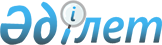 О Стратегическом плане Министерства культуры и информации Республики Казахстан на 2011 - 2015 годыПостановление Правительства Республики Казахстан от 8 февраля 2011 года № 96.
      Сноска. Заголовок в редакции постановления Правительства РК от 31.03.2012 № 413.
       В соответствии со статьей 62 Бюджетного кодекса Республики Казахстан от 4 декабря 2008 года Правительство Республики Казахстан ПОСТАНОВЛЯЕТ:
      1. Утвердить прилагаемый Стратегический план Министерства культуры и информации Республики Казахстан на 2011 - 2015 годы.
      Сноска. Пункт 1 в редакции постановления Правительства РК от 31.03.2012 № 413.


       2. Настоящее постановление вводится в действие с 1 января 2011 года и подлежит официальному опубликованию. Стратегический план
Министерства культуры и информации Республики Казахстан
на 2011 – 2015 годы
      Сноска. Стратегический план в редакции постановления Правительства РК от 25.12.2012 № 1681 (вводится в действие с 01.01.2013).  Содержание
      1. Миссия и видение Министерства культуры и информации Республики Казахстан
      2. Анализ текущей ситуации и тенденции развития соответствующих отраслей (сфер) деятельности
      3. Стратегические направления, цели, задачи, целевые индикаторы, мероприятия и показатели результатов
      4. Развитие функциональных возможностей
      5. Межведомственное взаимодействие
      6. Управление рисками
      7. Бюджетные программы 1. Миссия и видение
Министерства культуры и информации Республики Казахстан
      Миссия Министерства культуры и информации Республики Казахстан – выработка и эффективная реализация государственной политики, направленной на предоставление качественных и доступных услуг в области культуры и информации, динамичное развитие государственного и других языков, укрепление единства нации, поддержку эффективной системы партнерства государства и гражданского сектора.
      Видение – общенациональная культурно-информационная и языковая среда с незыблемыми принципами национального единства, эффективными механизмами реализации гражданских инициатив. 2. Анализ текущей ситуации и тенденции развития соответствующих
отраслей (сфер) деятельности
      Сноска. Раздел 2 в редакции постановления Правительства РК от 31.12.2013 № 1539.
       Стратегическое направление 1. Повышение конкурентоспособности сферы культуры и искусства.
      1. Основные параметры развития регулируемой отрасли или сферы деятельности.
      Состояние инфраструктуры отрасли. В системе государственных учреждений культуры и искусства Казахстана действуют 38 республиканских (10 театров, 7 концертных организаций, 3 библиотеки, 5 музеев, 9 историко-культурных заповедников-музеев, 1 кинокомпания, 3 иных организаций) и около 8 тысяч областных организаций культуры (219 музеев, 4 149 библиотек, 2 960 клубов, 53 театра, 41 концертных организаций, 21 кинотеатров, 152 киноустановок, 6 зоопарков, 5 цирков, 55 парка культуры и отдыха).
      Согласно данным Агентства Республики Казахстан по статистике за последние десять лет на 45 % увеличилось количество музеев и кинотеатров (кинозалов), на 20 % – число театров и библиотек.
      О востребованности продукта культуры говорят показатели посещаемости: за десять лет на 35 % повысился показатель посещаемости театров, на 18 % выросло число постоянных читателей библиотек, в 5 раз увеличилось количество зрителей кинотеатров.
      В 2012 году поставлено 12 205 спектаклей, организовано 6 800 концертов, в республиканских музеях проведено 113 выставок, 357 лекций и 14 353 экскурсий. В библиотеках организовано и проведено более 500 мероприятий.
      В стране открыты уникальные по своей архитектуре Центральный концертный зал "Казахстан", самый масштабный в Центральной Азии театр оперы и балета "Астана-Опера". Ведется строительство Казахского национального музея, призванного стать местом свода знаковых ценностей культурного наследия страны и демонстрации величия тысячелетней национальной истории.
      Совершенствование законодательной базы. В 2010 году принят Закон Республики Казахстан "О внесении изменений и дополнений в Закон Республики Казахстан "О культуре". Принятые поправки нацелены на урегулирование вопросов в сфере отечественного кинематографа, музейного и библиотечного дела. В частности, введен механизм индексации кинопродукции и выдачи прокатных удостоверений, определены критерии национального кино, уточнены нормы по формированию библиотечного фонда, в компетенцию местных исполнительных органов включена функция по присвоению одной из библиотек области, района или города республиканского значения статуса "Центральная". В 2011 году ратифицированы Конвенции "Об охране нематериального культурного наследия" и "О мерах, направленных на запрещение и предупреждение незаконного ввоза, вывоза и передачи права собственности на культурные ценности".
      Успехи и достижения. По инициативе Главы государства с 2004 года реализуется не имеющий аналогов по масштабу и историческому диапазону Национальный стратегический проект "Мәдени мұра".
      За годы реализации проекта проведено более 40 археологических и 30 научно-прикладных исследований, обогативших науку тысячами артефактов, дающих представление о национальной истории. Мировую известность получили раскопки курганов Шиликты и Берель в Восточно-Казахстанской области, находки золотых изделий, относящихся к скифо-сибирскому "звериному" стилю или сакскому искусству (V–III вв. до н. э.).
      В результате научно-поисковых экспедиций в Китай, Турцию, Монголию, Россию, Японию, Египет, США и страны Западной Европы обнаружено и введено в научный оборот свыше 5 тыс. ценнейших архивных документов по истории, этнографии, искусству казахского народа.
      В рамках проекта "Мәдени мұра" полностью отреставрировано 83 памятника истории и культуры, среди них масштабные зарубежные проекты: реставрация мавзолея Султана Аз-Захир Бейбарса в Дамаске (Сирия) и строительные работы на историко-культурном центре и мавзолее Аль-Фараби в Дамаске.
      Два казахстанских памятника вошли в список Всемирного культурного наследия ЮНЕСКО: мавзолей Ходжа Ахмеда Яссауи и археологический комплекс Тамгалы.
      Впервые за годы Независимости проведена масштабная инвентаризация отечественных памятников. Утверждены Государственные списки памятников истории и культуры республиканского (218 памятников) и местного (11 277) значения. В рамках уникальных проектов "Қазақтың дәстүрлі мың күйі", "Қазақтың дәстүрлі мың әні" и "Батырлар жыры" систематизированы лучшие образцы народного творчества.
      Все сведения об уникальных памятниках археологии, истории и культуры, археологических раскопках размещены в удобном для поиска формате на информационном портале "Мәдени мұра – Культурное наследие" (www.madenimura.kz).
      Активно развивается отечественная киноиндустрия. На киностудии О "Казахфильм" обеспечена полная современная технологическая цепочка производства художественных, документальных и анимационных фильмов. В результате масштабной модернизации компания располагает самым современным и высококлассным оборудованием, позволяющим снимать фильмы разных жанров и форматов. Кроме того, создан весь технологический цикл пост-производства.
      Производственная мощность кинобазы – это более 100 фильмов в год и более 20 картин в прокате.
      За последние четыре года 99 картин АО "Казахфильм" стали участниками 150 кинофестивалей и международных показов в 48 странах мира. В 2012 году участие в 62 кинофестивалях и кинопоказах международного уровня приняли 32 казахстанских картин, 8 картин завоевали 13 специальных призов и наград.
      Заложен прочный фундамент развития театрального и музыкального искусства. На театральных площадках страны ежегодно ставится более 10 тысяч спектаклей, 300 из них – это новые постановки отечественных и зарубежных хореографов, балетмейстеров, режиссеров, произведения творческих конкурсов "Тәуелсіздік толғауы". Свое сценическое мастерство ведущие отечественные солисты оперы и балета оттачивают в лучших залах мира – Академии театра Ла Скала, Венской опере, Мариинском театре, Фонде Перголези Спонтини, школе Итальянской Оперы в Болонье, а также обучаясь по программе "Болашақ".
      Высокий уровень конкурентоспособности казахстанских исполнителей на международной арене подтверждается их ежегодным участием в престижных международных конкурсах и фестивалях, завоеванием ими званий лауреатов и дипломантов престижных международных конкурсов. За последние три года стажировку прошли более 170 человек.
      В соответствии с поручением Главы государства, данном в статье "Социальная модернизация Казахстана: двадцать шагов к обществу всеобщего труда", разработан и принят постановлением Правительства Республики Казахстан План модернизации отечественной социально-культурной продукции, формирующей позитивное отношение к труду, честному профессиональному успеху, служению Родине, высоким патриотическим помыслам на 2012 – 2016 годы. В рамках данного документа предусмотрен целый комплекс мероприятий, направленных на снижение дефицита фильмов, книг, театральных постановок, музыкальных произведений, статей, телепрограмм, посвященных человеку труда, профессионалу своего дела.
      По поручению Главы государства ведется работа по расширению фонда Казахской национальной электронной библиотеки (далее – КазНЭБ), призванного стать основным интеллектуальным ресурсом нации. Объем ресурса КазНЭБ составляет более 12 000 е-копий книг. Это книги, изданные в рамках национального стратегического проекта "Мәдени мұра", редкие книги, депозитарий Ассамблеи народа Казахстана, а также книги по истории, экономике, культуре, искусству, науки Казахстана, предоставленные авторами либо правообладателями.
      Объем электронного каталога составляет 18 000 библиографических записей. Ежегодно по запросам дистанционных пользователей принимается и отрабатывается в среднем 1 500 заказов на изготовление е-копий книг. В 2012 году среднее число посещений КазНЭБ составило более 120 000 посещений, из них порядка 80 000 внешних посещений из 74 стран мира. В том числе количество абсолютно уникальных внешних посетителей КазНЭБ составило 66 073.
      Популяризация культуры Казахстана за рубежом. За последние несколько лет мероприятиями в формате Дней культуры охвачены практически все страны СНГ, ведущие государства Европы и Азии, Ближнего Востока. В целом, с 2005 по 2012 годы презентационные мероприятия проведены в 44 странах мира.
      Поддержка деятелей культуры. Внедрен механизм стимулирования и поощрения талантливых и перспективных деятелей в области культуры. В 2012 году деятелям культуры и искусства были вручены Государственные премии в области литературы и искусства – 4 ед., Государственные премии мира и прогресса Первого Президента Республики Казахстан – Лидера Нации – 1 ед., Государственные стипендии в области культуры – 50 ед.
      На постоянной основе ведется работа по организации и проведению стажировок и курсов повышения квалификации. С целью пополнения отечественного репертуара предусмотрено выделение грантов и проведение творческих конкурсов.
      2. Анализ основных проблем.
      Первое. Недостаточная конкурентоспособность отечественной продукции в сфере культуры при доминировании на рынке услуг зарубежных производителей.
      Второе. Неравный доступ населения республики к услугам организаций культуры, обусловленный диспропорциями в развитии сети культурных учреждений в регионах, и отсутствие минимальных нормативов сети. К примеру, количество библиотек в регионах колеблется от 6,6 (Западно-Казахстанская обл.) до 0,3 (Восточно-Казахстанская обл.) единиц на 10 000 человек населения; учреждений культуры клубного типа от 4,5 (Западно-Казахстанская обл.) до 0,7 (Мангистауская обл.) единицы на 10 000 человек населения. Отдельно стоит проблема обеспечения доступа к объектам культуры жителей сельской местности. Ситуацию усугубляет износ материально-технической базы учреждений культуры. К примеру, на текущий момент 18 % учреждений клубного типа и 21 % музеев требуют капитального ремонта.
      Третье. Слабая социальная поддержка работников отрасли. Невысокая заработная плата, неурегулированность выхода на пенсию отдельных работников сферы не способствуют повышению престижа профессии. Средняя номинальная заработная плата работников сферы культуры составляет 61-72 % от аналогичных показателей по всем видам деятельности в республике, что определяет более низкую финансовую мотивированность работников культурной отрасли. В конечном счете подобная ситуация приводит к дефициту квалифицированных кадров отрасли и организаций культуры. Согласно данным Агентства Республики Казахстан по статистике, темпы изменения количества населения, занятого в сфере культуры не коррелируют с темпами изменения показателей общей занятости населения.
      Четвертое. Недостаточное финансирование в сфере культуры. Результаты анализа международного опыта показали, что в западных странах средний объем годовых бюджетных ассигнований в культуру 0,6 % – 0,8 % ВВП, в Казахстане менее 0,1 %.
      3. Оценка основных внешних и внутренних факторов.
      Тенденция превалирования иностранной продукции на отечественном культурном рынке вызывает потребность в совершенствовании механизмов производства конкурентоспособного продукта в области культуры путем развития государственного-частного предпринимательства в сфере, стимулирования продюсерской и издательской деятельности, поддержки перспективных деятелей литературы и искусства.
      Внедрение новых технологий, позволяющих значительно расширить доступ населения к культурным ценностям в удобном современном формате, требует дальнейшего совершенствования процесса перевода объектов культуры в цифровой формат, обеспечения соответствующих интернет-ресурсов качественным контентом.
      Оптимизации архитектуры культурного пространства страны способствует дальнейшее совершенствование нормативно-правовой базы отрасли, в частности, принятие минимальных государственных нормативов сети организаций культуры и полная паспортизация отрасли.
      Стратегическое направление 2. Повышение конкурентоспособности отечественного информационного пространства.
      1. Основные параметры развития регулируемой отрасли или сферы деятельности.
      Состояние инфраструктуры информационной сферы. В информационном поле действуют 2 783 средств массовой информации (далее – СМИ), из них: государственных – 439 (16 %), негосударственных – 2 344 (84 %). 91 % от общего количества СМИ составляют газеты (1 674) и журналы (858), 8,5 % – электронные СМИ (51 телекомпаний, 48 радиокомпаний, 133 оператора кабельного телевидения и 6 – спутникового вещания) и 0,5 % – информационные агентства (13). На казахском языке издаются (выходят в эфир) – 555 (20 %) СМИ, на русском языке – 938 (34 %), на казахском и русском языках – 941 (34 %), на казахском, русском и других языках – 349 (13 %).
      Главной технологической площадкой для вещательных компаний, способной удовлетворить все текущие и перспективные потребности телерадиоканалов в производстве качественного и конкурентоспособного медиаконтента, стал уникальный телерадиокомплекс "Қазмедиа орталығы", открытый в городе Астане.
      Аппаратно-студийный комплекс "Қазмедиа орталығы" включает в себя: 5 студий производства телепрограмм, виртуальную студию, 2 панорамные Sky-студии, 4 студии производства новостей, 2 студии производства сериалов, коммутационный комплекс, аппаратно-студийный комплекс радио, спутниковый телепорт, 4 передающих антенн Fly-away, медийный архив, киноконцертный комплекс, конференц-зал. Установлено самое современное оборудование ведущих фирм мира, таких как Sony, Vizrt, Evertz, Dalet и др.
      С января 2013 года налажены партнерские отношения с АО "Агентство "Хабар", АО "РТРК "Казахстан", ТОО "Евразия+ОРТ", МГТРК "МИР". Из здания Комплекса обеспечена трансляция 9 телеканалов и 3 радиоканалов.
      Высокие стандарты технического обеспечения отрасли телевещания, заданные введением телерадиокомплекса, требуют соответствия передовым международным нормам. В этой связи "Қазмедиа орталығы" вошел в состав Азиатско-Тихоокеанского вещательного союза (ABU), который провел технический аудит комплекса и подготовил рекомендации по дальнейшему развитию технологической базы.
      Успехи и достижения. Одной из приоритетных задач Министерства является повышение конкурентоспособности государственных телеканалов и рост их рейтингов. Это комплексная работа, которая требует постоянного совершенствования и поиска новых форматов.
      В 2011 – 2013 годах реализован ряд проектов, включающий в себя создание новых нишевых каналов и расширение программной сетки телеканалов. Эфир государственных телеканалов преимущественно строится на основе собственного казахстанского контента. Их доля в эфире "Хабар" составляет 80 %, на телеканале "Казахстан" – 71 %, "КазахТВ" – 95 %, "Каз.Спорт" – 98 %, "24.КЗ" – 100 %.
      Наблюдается рост рейтингов государственных каналов. "Казахстан" в течение 2013 года являлся абсолютным лидером в населенных пунктах менее 100 тысяч человек, на казахском и русском языках. В панели 100 тысяч плюс на казахском языке "Казахстан" занимает третье место.
      Налажен процесс производства собственных сериалов. В общей сложности в 2013 году отснят 21 сериал из 345 серий.
      На базе медиа-центра "Қазмедиа орталығы" создана Медиа-школа, где с начала 2013 года проведено более 20 семинаров для 300 специалистов СМИ.
      В рамках программы "Болашақ" в 2013 году 20 сотрудников "Хабар", "Казахстан", "Қазмедиа орталығы" выедут на стажировку в Россию и Великобританию. Создана возможность для обучения магистров в сфере СМИ.
      В сфере архивного дела единую систему архивной отрасли Республики Казахстан создают 220 государственных архивов. В рамках плавной интеграции казахстанских архивов в международное архивное пространство подписаны соглашения о сотрудничестве более чем с 14 странами Ближнего и Дальнего зарубежья.
      Объем Национального архивного фонда и документов по личному составу за последние 20 лет увеличился с 11,6 млн. до 22 млн. единиц хранения.
      Сфера книгоиздательства Казахстана переживает сегодня определенный подъем. В настоящее время в Книжной палате зарегистрировано 364 издательств и издающих организаций. Расширяется ассортимент издаваемой социально-важной литературы, улучшается полиграфическое исполнение и художественное оформление книг. Социально-важная литература – это художественные, научные, публицистические, энциклопедические и другие актуальные произведения, направленные на повышение духовно-образовательного и интеллектуально-культурного потенциала общества, воспитание подрастающего поколения в духе патриотизма и общемировых ценностных идеалов, а также популяризирующие достижения в общественно-политической, социально-экономической, научно-образовательной и культурной жизни страны.
      Совершенствование законодательной базы. 18 января 2012 года принят Закон Республики Казахстан "О телерадиовещании" (далее – Закон), где определены правовые условия регулирования отношений всех субъектов телерадиорынка и перехода на цифровой формат вещания. В 2012 году в целях реализации Закона разработаны 15 нормативных правовых актов.
      2. Анализ основных проблем.
      Первое. Недостаточная конкурентоспособность отечественного информационного продукта.
      Второе. Отсутствие современных информационных технологий и централизованного государственного учета документов Национального архивного фонда в автоматизированном режиме.
      3. Оценка основных внешних и внутренних факторов.
      Совершенствование нормативно-правовой базы посредством реализации норм Закона Республики Казахстан "О телерадиовещании" от 18 января 2012 года позволит обеспечить 100-процентный охват населения эфирным цифровым телерадиовещанием с гарантированным предоставлением обязательных теле-, радиоканалов, создать благоприятные правовые условия для развития отечественных телевизионных и радиоканалов, оптимизировать и рационально использовать национальный радиочастотный ресурс. Процесс развития информационно-коммуникационных технологий открывает для СМИ новые способы распространения информации путем активного использования возможностей сети Интернет. Создание электронных аналогов газет и журналов, открытие собственных Интернет-ресурсов, online-вещание способствуют расширению источников информации для граждан страны, а также зарубежных пользователей Интернета, интересующихся информацией о Казахстане. Кроме того, присутствие СМИ в Интернете способствует повышению уровня оперативности их работы.
      Стратегическое направление 3. Создание толерантной языковой среды как фактора единства народа Казахстана.
      1. Основные параметры развития регулируемой отрасли или сферы деятельности.
      Состояние инфраструктуры отрасли. Функционирует Республиканский координационно-методический центр развития языков имени Шайсултана Шаяхметова. Сеть региональных центров обучения языкам составляет: в 2005 году – 8, в 2006 году – 12, в 2007 году – 36, в 2008 году – 45, в 2009 году – 93, в 2010 году – 101, в 2011 году – 132, в 2012 году – 130.
      Успехи и достижения отрасли. В 2013 году завершен первый этап реализации Государственной программы развития и функционирования языков в Республике Казахстан на 2011 – 2020 годы.
      В рамках данного этапа обеспечено проведение целого комплекса мер, направленного, прежде всего, на совершенствование нормативно-правовой и методологической базы дальнейшего функционирования и развития языков.
      В результате обеспечена доработка стандартов языковой компетенции: сформирован проект типовых программ и учебно-методический комплекс для обучения казахского языка через модель непрерывного образования "Казахский язык как иностранный или как второй". Изданы стандарты владения казахским языком, лексический минимум, грамматический справочник, программы интерактивного пробного тестирования, учебно-методические пособия "Тіл құрал" по 5 уровням (уровни А1 - элементарное использование языка; А2 - базовый уровень, В1- средний уровень, В2 - уровень выше среднего, С1-высший уровень), которые доведены до государственных органов и центров по обучению государственному языку.
      Организовано проведение тестирования в он-лайн режиме на страницах действующего официального сайта www.kazakhtest.kz.
      В 2013 году по проекту "Методология системы аккредитации языковых центров" разработана методология аккредитации языковых центров, методика проведения внешней экспертизы, стандарты и критерии, руководство по аккредитации.
      Продолжается выпуск самой разнообразной литературы на казахском языке. В свет вышли 25 томник "Мировой классики", 15-ти томник детской литературы "Әлем балалар әдебиетінің інжу-маржандары", 60-томное издание сказок для самых маленьких "Ертегілер елінде", 64-томное издание научно-познавательной литературы для детей "Мен оқығанды ұнатамын!", 5-томник "Қазақ балалар әдебиетінің классикалық үлгілері", издан 15 томный словарь литературного казахского языка (толковый словарь) и многое другое. Данная литература распространена по всем регионам республики. Среди выпущенной учебно-методической, научной, справочной, публицистической литературы казахско-русский, русско-казахский 10-томный терминологический словарь, учебно-методический комплекс "Қазақ тілі. "Тілдарын" уровня А-1, учебное пособие "Суретті қазақ тілі", "Қазақ қолөнері аталымдарының түсіндірме сөздігі", "Өсімдік атауларының түсіндірме сөздігі", Арабша-орысша-қазақша, қазақша-орысша-арабша халықаралық қатынастар және саяси лексика сөздігі", "Цитология, эмбриология, гистология, анатомия терминдерінің түсіндірмелі ақпараттық сөздігі", "Химия. Балаларға арналған энциклопедиялық анықтамалық" и ряд других материалов.
      Всего в 2013 году было реализовано 85 издательских проектов, среди которых 36 учебно-методических пособий, 19 наименований книг для детей, 20 отраслевых словарей и 10 производных произведений. Запущен целый ряд телепроектов: реалити-шоу "Біз қазақша сөйлейміз", развлекательная программа с участием представителей неказахской национальности говорящих на казахском языке "Қазақша сөйлейміз", уроки по изучению казахского языка "Қазақша оңай – Казахский легко" и др.
      В сфере ономастики 21 января 2013 года принят Закон Республики Казахстан "О внесении изменений и дополнений в некоторые законодательные акты Республики Казахстан по вопросам ономастики". В сфере терминологии налажена работа отраслевых терминологических групп. Наряду с постоянной работой по проведению экспертизы и утверждению новых терминов на заседаниях Республиканской терминологической комиссии, начата работа над 30-томным терминологическим словарем.
      В рамках поэтапного перевода делопроизводства на государственный язык обеспечена работа автоматизированной системы мониторинга делопроизводства на государственном языке. Удельный объем делопроизводства на государственном языке в государственных органах в общем объеме документооборота составляет 84 %.
      В целях усиления ответственности за нарушение законодательства в сфере языковой политики, при оформлении визуальной продукции в Закон Республики Казахстан "О внесении изменений и дополнений в некоторые законодательные акты Республики Казахстан по вопросам ономастики" введена компетенция местных исполнительных органов на проведение соответствующего контроля.
      Формирование толерантной языковой среды. По стране действуют 190 воскресных школ при этно-культурных объединениях, где созданы условия для обучения родному языку представителей более 30 этносов, проживающих в Казахстане. Во всех языковых центрах ведется работа по обучению казахскому и английскому языкам для всех категорий граждан, в том числе социально уязвимых. Прорабатывается вопрос по составлению и изданию учебников для воскресных школ на языках их обучения.
      2. Анализ основных проблем.
      Первое. Неравномерный уровень владения государственным языком в обществе.
      Второе. Снижение языковой культуры казахстанского общества.
      Третье. Необходимость сохранения и укрепления лингвистического капитала казахстанцев.
      3. Оценка основных внешних и внутренних факторов.
      Низкий уровень подготовки преподавателей и специалистов казахского языка, отсутствие системы стимулирования и мониторинга процесса овладения государственным языком являются сдерживающим фактором в деле повышения уровня владения государственным языком в обществе.
      Значимым фактором в процессе внедрения государственного языка в социально-коммуникативное пространство страны выступают расширение сфер его активного применения в области международных коммуникаций, досуга и развлечений, его развития в качестве языка закона, науки и новых технологий, повышение престижа употребления и популяризация государственного языка как семейной ценности.
      В сфере повышения языковой культуры, укрепления лингвистического капитала казахстанского общества приоритетным являются решение проблем в области терминологии, антропонимики и ономастики, содействие в совершенствовании культуры речи и письменности, а также создание толерантной языковой среды.
      Стратегическое направление 4. Дальнейшее укрепление государственности и единства нации, обеспечение внутриполитической стабильности.
      1. Основные параметры развития регулируемой отрасли или сферы деятельности.
      Состояние инфраструктуры общественно-политической сферы. В республике действуют 9 политических партий, 818 этнокультурных объединений (далее – ЭКО), более 25 000 неправительственных организаций (далее – НПО) и ряд профсоюзных организаций.
      Успехи и достижения. С целью системного изучения состояния и тенденций развития общественно-политических процессов, происходящих в стране, межэтнических отношений Министерством налажен механизм системного мониторинга ситуации. Ведется работа по проведению информационно-пропагандистских мероприятий, направленных на разъяснение основных приоритетов развития страны, стратегических программных документов. Согласно социологическим данным, уровень информированности населения о программных документах и основных направлениях развития государственной политики – более 86,1 %.
      При координирующей роли Министерства эффективно реализована Концепция развития гражданского общества на 2006 – 2011 годы, ставшая основой социального партнерства власти, бизнеса и НПО. В результате повседневной практикой стало широкое привлечение НПО к разработке законопроектов, реализации программ, проведению общественных слушаний по важнейшим вопросам развития страны. На регулярной основе проводятся гражданские форумы, определяющие приоритеты партнерства государства и НПО. С 2011 года в стратегические планы всех заинтересованных госорганов интегрированы индикаторы эффективности их взаимодействия с гражданским сектором.
      Из средств государственного социального заказа финансируются все республиканские творческие союзы, Фонд Ассамблеи народа Казахстана, Всемирная Ассоциация казахов, Ассоциация выпускников президентской программы "Болашақ", Ассоциация деловых женщин, Конгресс молодежи Казахстана и другие женские, молодежные НПО.
      В 2013 году Министерством реализовано более 60 проектов, абсолютное большинство из них направлены на широкое разъяснение и мобилизацию всего общества, на реализацию Стратегии развития страны до 2050 года, ежегодных Посланий Главы государства. В соответствии с поручением Главы государства, данных в статье "Социальная модернизация Казахстана: двадцать шагов к обществу всеобщего труда" Распоряжением Государственного Секретаря Республики Казахстан утверждена Рекомендация по подготовке и проведению национальных, государственных, профессиональных и иных праздников в Республике Казахстан (от 15 января 2013 года № 1).
      Совершенствование законодательной базы. С 1 января 2012 года действует Закон Республики Казахстан "О внесении изменений и дополнений в некоторые законодательные акты Республики Казахстан по вопросам государственного социального заказа", в рамках которого Министерство культуры и информации определено уполномоченным органом в области реализации государственного социального заказа. Нормативно закреплена отраслевая регламентация государственного социального заказа и совершенствование процедуры его мониторинга.
      2. Анализ основных проблем.
      Первое. Существует необходимость совершенствования методологии проведения информационно-пропагандистской работы среди населения, а также создания методологической базы в области обеспечения деятельности "диалоговых площадок".
      Второе. Требует совершенствования практика обеспечения неукоснительного соблюдения законодательства в сфере государственных символов.
      Третье. В области формирования и размещения государственного социального заказа требуется дальнейшее совершенствование его организационно-методического обеспечения.
      3. Оценка основных внешних и внутренних факторов.
      Учитывая, что одной из ключевых задач государства является проведение эффективной идеологической работы с широкими слоями населения, требуются дальнейшее совершенствование механизмов и методов организации информационно-пропагандистской деятельности, расширение сотрудничества в этой сфере с институтами гражданского общества, разработка и внедрение методологической и технической базы, отвечающих современным требованиям. 3. Стратегические направления, цели, задачи, целевые
индикаторы, мероприятия и показатели результатов
3.1. Стратегические направления, цели, задачи, целевые
индикаторы, мероприятия и показатели результатов
      Сноска. Подраздел 3.1 с изменениями, внесенными постановлениями Правительства РК от 30.04.2013 № 437; от 29.08.2013 № 905; от 31.12.2013 № 1539.

 3.2 Соответствие стратегических направлений и целей
государственного органа стратегическим целям государства 4. Развитие функциональных возможностей 5. Межведомственное взаимодействие 6. Управление рисками
      Сноска. Раздел 6 в редакции постановления Правительства РК от 31.12.2013 № 1539. 7. Бюджетные программы
7.1. Бюджетные программы
      Сноска. Подраздел 7.1 с изменениями, внесенными постановлениями Правительства РК от 29.08.2013 № 905; от 31.12.2013 № 1539.

 7.2 Свод бюджетных расходов
      Сноска. Подраздел 7.2 с изменениями, внесенным постановлением Правительства РК от 31.12.2013 № 1539.
       тыс. тенге
					© 2012. РГП на ПХВ «Институт законодательства и правовой информации Республики Казахстан» Министерства юстиции Республики Казахстан
				
Премьер-Министр
Республики Казахстан
К. МасимовУтвержден
постановлением Правительства
Республики Казахстан
от 8 февраля 2011 года № 96 
 Наименование
Источник информации
Единица измерения
Отчетный период
Отчетный период
Плановый период
Плановый период
Плановый период
Плановый период
Плановый период
 Наименование
Источник информации
Единица измерения
2009
год
2010
год
2011
год
2012
год
2013
год
2014
год
2015
год
1
2
3
4
5
6
7
8
9
10
Стратегическое направление
1. Повышение конкурентоспособности сферы культуры и искусства
Стратегическое направление
1. Повышение конкурентоспособности сферы культуры и искусства
Стратегическое направление
1. Повышение конкурентоспособности сферы культуры и искусства
Стратегическое направление
1. Повышение конкурентоспособности сферы культуры и искусства
Стратегическое направление
1. Повышение конкурентоспособности сферы культуры и искусства
Стратегическое направление
1. Повышение конкурентоспособности сферы культуры и искусства
Стратегическое направление
1. Повышение конкурентоспособности сферы культуры и искусства
Стратегическое направление
1. Повышение конкурентоспособности сферы культуры и искусства
Стратегическое направление
1. Повышение конкурентоспособности сферы культуры и искусства
Стратегическое направление
1. Повышение конкурентоспособности сферы культуры и искусства
Цель 1.1 Популяризация отечественной культуры в стране и за рубежом
Цель 1.1 Популяризация отечественной культуры в стране и за рубежом
Цель 1.1 Популяризация отечественной культуры в стране и за рубежом
Цель 1.1 Популяризация отечественной культуры в стране и за рубежом
Цель 1.1 Популяризация отечественной культуры в стране и за рубежом
Цель 1.1 Популяризация отечественной культуры в стране и за рубежом
Цель 1.1 Популяризация отечественной культуры в стране и за рубежом
Цель 1.1 Популяризация отечественной культуры в стране и за рубежом
Цель 1.1 Популяризация отечественной культуры в стране и за рубежом
Цель 1.1 Популяризация отечественной культуры в стране и за рубежом
Коды бюджетных программ, направленные на достижение данной цели (001, 002, 003, 005, 006, 007, 016, 008, 009, 010, 012, 013, 014, 015, 017, 029, 068, 901, 902)
Коды бюджетных программ, направленные на достижение данной цели (001, 002, 003, 005, 006, 007, 016, 008, 009, 010, 012, 013, 014, 015, 017, 029, 068, 901, 902)
Коды бюджетных программ, направленные на достижение данной цели (001, 002, 003, 005, 006, 007, 016, 008, 009, 010, 012, 013, 014, 015, 017, 029, 068, 901, 902)
Коды бюджетных программ, направленные на достижение данной цели (001, 002, 003, 005, 006, 007, 016, 008, 009, 010, 012, 013, 014, 015, 017, 029, 068, 901, 902)
Коды бюджетных программ, направленные на достижение данной цели (001, 002, 003, 005, 006, 007, 016, 008, 009, 010, 012, 013, 014, 015, 017, 029, 068, 901, 902)
Коды бюджетных программ, направленные на достижение данной цели (001, 002, 003, 005, 006, 007, 016, 008, 009, 010, 012, 013, 014, 015, 017, 029, 068, 901, 902)
Коды бюджетных программ, направленные на достижение данной цели (001, 002, 003, 005, 006, 007, 016, 008, 009, 010, 012, 013, 014, 015, 017, 029, 068, 901, 902)
Коды бюджетных программ, направленные на достижение данной цели (001, 002, 003, 005, 006, 007, 016, 008, 009, 010, 012, 013, 014, 015, 017, 029, 068, 901, 902)
Коды бюджетных программ, направленные на достижение данной цели (001, 002, 003, 005, 006, 007, 016, 008, 009, 010, 012, 013, 014, 015, 017, 029, 068, 901, 902)
Коды бюджетных программ, направленные на достижение данной цели (001, 002, 003, 005, 006, 007, 016, 008, 009, 010, 012, 013, 014, 015, 017, 029, 068, 901, 902)
Целевой индикатор
Целевой индикатор
Целевой индикатор
Целевой индикатор
Целевой индикатор
Целевой индикатор
Целевой индикатор
Целевой индикатор
Целевой индикатор
Целевой индикатор
Уровень удовлетворенности населения качеством услуг в сфере культуры
социологические
исследования
%
30
50
50
52
54
56
57
Задача 1.1.1 Сохранение и популяризация историко-культурного наследия в рамках реализации Национального стратегического проекта "Мәдени мұра"
Задача 1.1.1 Сохранение и популяризация историко-культурного наследия в рамках реализации Национального стратегического проекта "Мәдени мұра"
Задача 1.1.1 Сохранение и популяризация историко-культурного наследия в рамках реализации Национального стратегического проекта "Мәдени мұра"
Задача 1.1.1 Сохранение и популяризация историко-культурного наследия в рамках реализации Национального стратегического проекта "Мәдени мұра"
Задача 1.1.1 Сохранение и популяризация историко-культурного наследия в рамках реализации Национального стратегического проекта "Мәдени мұра"
Задача 1.1.1 Сохранение и популяризация историко-культурного наследия в рамках реализации Национального стратегического проекта "Мәдени мұра"
Задача 1.1.1 Сохранение и популяризация историко-культурного наследия в рамках реализации Национального стратегического проекта "Мәдени мұра"
Задача 1.1.1 Сохранение и популяризация историко-культурного наследия в рамках реализации Национального стратегического проекта "Мәдени мұра"
Задача 1.1.1 Сохранение и популяризация историко-культурного наследия в рамках реализации Национального стратегического проекта "Мәдени мұра"
Задача 1.1.1 Сохранение и популяризация историко-культурного наследия в рамках реализации Национального стратегического проекта "Мәдени мұра"
Показатели прямых результатов
Показатели прямых результатов
Показатели прямых результатов
Показатели прямых результатов
Показатели прямых результатов
Показатели прямых результатов
Показатели прямых результатов
Показатели прямых результатов
Показатели прямых результатов
Показатели прямых результатов
Доля восстановленных, отреставрированных и прошедших консервацию объектов культурного наследия от общего количества объектов, вошедших в государственные списки памятников истории и культуры республиканского и местного значения
отчеты
подведомственных
организаций
%
0,66
0,73
0,78
0,83
0,89
0,95
1,02
Ежегодное количество мероприятий, направленных на популяризацию историко-культурного наследия в стране и за рубежом
отчеты
подведомственных
организаций
ед.
165
168
170
180
177
179
180
Уровень информированности населения о проектах "Мәдени мұра"
социологические
исследования
%
40
70
75
76
77
78
80
Мероприятия для достижения показателей прямых результатов
Мероприятия для достижения показателей прямых результатов
Мероприятия для достижения показателей прямых результатов
Мероприятия для достижения показателей прямых результатов
Мероприятия для достижения показателей прямых результатов
Плановый период
Плановый период
Плановый период
Плановый период
Плановый период
Мероприятия для достижения показателей прямых результатов
Мероприятия для достижения показателей прямых результатов
Мероприятия для достижения показателей прямых результатов
Мероприятия для достижения показателей прямых результатов
Мероприятия для достижения показателей прямых результатов
2011
год
2012
год
2013
год
2014
год
2015
год
Комплексное изучение историко-культурного наследия Казахстана
Комплексное изучение историко-культурного наследия Казахстана
Комплексное изучение историко-культурного наследия Казахстана
Комплексное изучение историко-культурного наследия Казахстана
Комплексное изучение историко-культурного наследия Казахстана
Х
Х
Х
Х
Х
Обеспечение сохранности историко-культурного наследия
Обеспечение сохранности историко-культурного наследия
Обеспечение сохранности историко-культурного наследия
Обеспечение сохранности историко-культурного наследия
Обеспечение сохранности историко-культурного наследия
Х
Х
Х
Х
Х
Пропаганда национального исторического наследия в стране и за рубежом
Пропаганда национального исторического наследия в стране и за рубежом
Пропаганда национального исторического наследия в стране и за рубежом
Пропаганда национального исторического наследия в стране и за рубежом
Пропаганда национального исторического наследия в стране и за рубежом
Х
Х
Х
Х
Х
Разработка плана мероприятий по организации и проведению опроса населения в удовлетворенности качеством оказываемых госорганом услуг
Разработка плана мероприятий по организации и проведению опроса населения в удовлетворенности качеством оказываемых госорганом услуг
Разработка плана мероприятий по организации и проведению опроса населения в удовлетворенности качеством оказываемых госорганом услуг
Разработка плана мероприятий по организации и проведению опроса населения в удовлетворенности качеством оказываемых госорганом услуг
Разработка плана мероприятий по организации и проведению опроса населения в удовлетворенности качеством оказываемых госорганом услуг
-
Х
-
-
-
Наполнение контентом информационно-познавательных веб-порталов об историко-культурном наследии Казахстана
Наполнение контентом информационно-познавательных веб-порталов об историко-культурном наследии Казахстана
Наполнение контентом информационно-познавательных веб-порталов об историко-культурном наследии Казахстана
Наполнение контентом информационно-познавательных веб-порталов об историко-культурном наследии Казахстана
Наполнение контентом информационно-познавательных веб-порталов об историко-культурном наследии Казахстана
Х
Х
Х
Х
Х
Задача 1.1.2 Расширение доступа населения к культурным ценностям
Задача 1.1.2 Расширение доступа населения к культурным ценностям
Задача 1.1.2 Расширение доступа населения к культурным ценностям
Задача 1.1.2 Расширение доступа населения к культурным ценностям
Задача 1.1.2 Расширение доступа населения к культурным ценностям
Задача 1.1.2 Расширение доступа населения к культурным ценностям
Задача 1.1.2 Расширение доступа населения к культурным ценностям
Задача 1.1.2 Расширение доступа населения к культурным ценностям
Задача 1.1.2 Расширение доступа населения к культурным ценностям
Задача 1.1.2 Расширение доступа населения к культурным ценностям
Показатели прямых результатов
Показатели прямых результатов
Показатели прямых результатов
Показатели прямых результатов
Показатели прямых результатов
Показатели прямых результатов
Показатели прямых результатов
Показатели прямых результатов
Показатели прямых результатов
Показатели прямых результатов
Среднее число посетителей (посещений) организаций культуры на 1000 человек:
данные
Агентства по
статистике
ед.
- посетителей библиотек
265
268
269
271
273
275
277
- посещений театров
124
121
122
124
126
127
129
- посещений музеев
256
257
258
260
262
264
266
Доля национального библиотечного книжного фонда, переведенного в цифровой формат
отчеты
подведомственных
организаций
%
-
-
-
-
13
26
38
Посещаемость информационной системы "Электронный государственный библиотечный фонд "Библиотека Казахстана"
электронная
система учета
посещаемости
портала kazneb.kz
тыс. ед.
-
49
50
51
52
53
54
Доля автоматизированных государственных услуг от общего количества услуг
акт
%
-
-
-
83
17
-
-
Мероприятия для достижения показателей прямых результатов
Мероприятия для достижения показателей прямых результатов
Мероприятия для достижения показателей прямых результатов
Мероприятия для достижения показателей прямых результатов
Мероприятия для достижения показателей прямых результатов
Плановый период
Плановый период
Плановый период
Плановый период
Плановый период
Мероприятия для достижения показателей прямых результатов
Мероприятия для достижения показателей прямых результатов
Мероприятия для достижения показателей прямых результатов
Мероприятия для достижения показателей прямых результатов
Мероприятия для достижения показателей прямых результатов
2011
год
2012
год
2013
год
2014
год
2015
год
Материально-техническое обеспечение государственных организаций культуры
Материально-техническое обеспечение государственных организаций культуры
Материально-техническое обеспечение государственных организаций культуры
Материально-техническое обеспечение государственных организаций культуры
Материально-техническое обеспечение государственных организаций культуры
Х
Х
Х
Х
Х
Строительство и реконструкция объектов культуры
Строительство и реконструкция объектов культуры
Строительство и реконструкция объектов культуры
Строительство и реконструкция объектов культуры
Строительство и реконструкция объектов культуры
Х
Х
Х
Х
Х
Обеспечение функционирования объектов культуры
Обеспечение функционирования объектов культуры
Обеспечение функционирования объектов культуры
Обеспечение функционирования объектов культуры
Обеспечение функционирования объектов культуры
Х
Х
Х
Х
Х
Повышение квалификации и переподготовка кадров государственных организаций культуры
Повышение квалификации и переподготовка кадров государственных организаций культуры
Повышение квалификации и переподготовка кадров государственных организаций культуры
Повышение квалификации и переподготовка кадров государственных организаций культуры
Повышение квалификации и переподготовка кадров государственных организаций культуры
Х
Х
Х
Х
Х
Наполнение контентом электронного государственного библиотечного фонда "Библиотека Казахстана"
Наполнение контентом электронного государственного библиотечного фонда "Библиотека Казахстана"
Наполнение контентом электронного государственного библиотечного фонда "Библиотека Казахстана"
Наполнение контентом электронного государственного библиотечного фонда "Библиотека Казахстана"
Наполнение контентом электронного государственного библиотечного фонда "Библиотека Казахстана"
Х
Х
Х
Х
Х
Разработка регламентов и стандартов государственных услуг
Разработка регламентов и стандартов государственных услуг
Разработка регламентов и стандартов государственных услуг
Разработка регламентов и стандартов государственных услуг
Разработка регламентов и стандартов государственных услуг
Х
Х
-
-
-
Перевод государственных услуг в электронный формат
Перевод государственных услуг в электронный формат
Перевод государственных услуг в электронный формат
Перевод государственных услуг в электронный формат
Перевод государственных услуг в электронный формат
-
Х
Х
-
-
Задача 1.1.3 Стимулирование роста востребованности отечественного продукта сферы культуры
Задача 1.1.3 Стимулирование роста востребованности отечественного продукта сферы культуры
Задача 1.1.3 Стимулирование роста востребованности отечественного продукта сферы культуры
Задача 1.1.3 Стимулирование роста востребованности отечественного продукта сферы культуры
Задача 1.1.3 Стимулирование роста востребованности отечественного продукта сферы культуры
Задача 1.1.3 Стимулирование роста востребованности отечественного продукта сферы культуры
Задача 1.1.3 Стимулирование роста востребованности отечественного продукта сферы культуры
Задача 1.1.3 Стимулирование роста востребованности отечественного продукта сферы культуры
Задача 1.1.3 Стимулирование роста востребованности отечественного продукта сферы культуры
Задача 1.1.3 Стимулирование роста востребованности отечественного продукта сферы культуры
Показатели прямых результатов
Показатели прямых результатов
Показатели прямых результатов
Показатели прямых результатов
Показатели прямых результатов
Показатели прямых результатов
Показатели прямых результатов
Показатели прямых результатов
Показатели прямых результатов
Показатели прямых результатов
Доля отечественных фильмов в общем объеме кинопроката
мониторинг
репертуара
кинотеатров
%
5,2
6,5
4
5
4
4
4
Количество новых театральных постановок в республиканских театрах (ежегодный срез)
отчеты подведомственных
организаций
ед.
36
39
42
39
34
29
29
Уровень снижения операционных издержек, связанных с регистрацией и ведением бизнеса (получение разрешений, лицензий, сертификатов; аккредитация; получение консультаций), включая время и затраты
мониторинг
снижения
операционных
издержек
%
-
30
-
-
-
30
-
Снижение до 30 % количества плановых проверок субъектов государственного контроля
ведомственная
отчетность
%
-
-
-
10
10
10
-
Мероприятия для достижения показателей прямых результатов
Мероприятия для достижения показателей прямых результатов
Мероприятия для достижения показателей прямых результатов
Мероприятия для достижения показателей прямых результатов
Мероприятия для достижения показателей прямых результатов
Плановый период
Плановый период
Плановый период
Плановый период
Плановый период
Мероприятия для достижения показателей прямых результатов
Мероприятия для достижения показателей прямых результатов
Мероприятия для достижения показателей прямых результатов
Мероприятия для достижения показателей прямых результатов
Мероприятия для достижения показателей прямых результатов
2011
год
2012
год
2013
год
2014
год
2015
год
Стимулирование деятелей в сфере культуры (поддержка талантливых личностей, обеспечение выплат государственных премий и стипендий деятелям культуры)
Стимулирование деятелей в сфере культуры (поддержка талантливых личностей, обеспечение выплат государственных премий и стипендий деятелям культуры)
Стимулирование деятелей в сфере культуры (поддержка талантливых личностей, обеспечение выплат государственных премий и стипендий деятелям культуры)
Стимулирование деятелей в сфере культуры (поддержка талантливых личностей, обеспечение выплат государственных премий и стипендий деятелям культуры)
Стимулирование деятелей в сфере культуры (поддержка талантливых личностей, обеспечение выплат государственных премий и стипендий деятелям культуры)
Х
Х
Х
Х
Х
Проведение социально значимых и культурных мероприятий
Проведение социально значимых и культурных мероприятий
Проведение социально значимых и культурных мероприятий
Проведение социально значимых и культурных мероприятий
Проведение социально значимых и культурных мероприятий
Х
Х
Х
Х
Х
Производство национальных фильмов
Производство национальных фильмов
Производство национальных фильмов
Производство национальных фильмов
Производство национальных фильмов
Х
Х
Х
Х
Х
Проведение организационно-практических мероприятий, направленных на снижение операционных издержек, связанных с регистрацией и ведением бизнеса
Проведение организационно-практических мероприятий, направленных на снижение операционных издержек, связанных с регистрацией и ведением бизнеса
Проведение организационно-практических мероприятий, направленных на снижение операционных издержек, связанных с регистрацией и ведением бизнеса
Проведение организационно-практических мероприятий, направленных на снижение операционных издержек, связанных с регистрацией и ведением бизнеса
Проведение организационно-практических мероприятий, направленных на снижение операционных издержек, связанных с регистрацией и ведением бизнеса
Х
Х
Х
Х
Х
Проведение организационно-практических мероприятий, направленных на снижение количества плановых проверок субъектов государственного контроля
Проведение организационно-практических мероприятий, направленных на снижение количества плановых проверок субъектов государственного контроля
Проведение организационно-практических мероприятий, направленных на снижение количества плановых проверок субъектов государственного контроля
Проведение организационно-практических мероприятий, направленных на снижение количества плановых проверок субъектов государственного контроля
Проведение организационно-практических мероприятий, направленных на снижение количества плановых проверок субъектов государственного контроля
Х
Х
Х
Х
Х
Наименование
Источник
информации
Ед.
изм.
Отчетный
период
Отчетный
период
Плановый период
Плановый период
Плановый период
Плановый период
Плановый период
Наименование
Источник
информации
Ед.
изм.
2009
год
2010
год
2011
год
2012
год
2013
год
2014
год
2015
год
1
2
3
4
5
6
7
8
9
10
Стратегическое направление
2. Повышение конкурентоспособности отечественного информационного пространства
Стратегическое направление
2. Повышение конкурентоспособности отечественного информационного пространства
Стратегическое направление
2. Повышение конкурентоспособности отечественного информационного пространства
Стратегическое направление
2. Повышение конкурентоспособности отечественного информационного пространства
Стратегическое направление
2. Повышение конкурентоспособности отечественного информационного пространства
Стратегическое направление
2. Повышение конкурентоспособности отечественного информационного пространства
Стратегическое направление
2. Повышение конкурентоспособности отечественного информационного пространства
Стратегическое направление
2. Повышение конкурентоспособности отечественного информационного пространства
Стратегическое направление
2. Повышение конкурентоспособности отечественного информационного пространства
Стратегическое направление
2. Повышение конкурентоспособности отечественного информационного пространства
Цель 2.1 Повышение эффективности реализации государственной информационной политики,
архивного дела и издательства
Цель 2.1 Повышение эффективности реализации государственной информационной политики,
архивного дела и издательства
Цель 2.1 Повышение эффективности реализации государственной информационной политики,
архивного дела и издательства
Цель 2.1 Повышение эффективности реализации государственной информационной политики,
архивного дела и издательства
Цель 2.1 Повышение эффективности реализации государственной информационной политики,
архивного дела и издательства
Цель 2.1 Повышение эффективности реализации государственной информационной политики,
архивного дела и издательства
Цель 2.1 Повышение эффективности реализации государственной информационной политики,
архивного дела и издательства
Цель 2.1 Повышение эффективности реализации государственной информационной политики,
архивного дела и издательства
Цель 2.1 Повышение эффективности реализации государственной информационной политики,
архивного дела и издательства
Цель 2.1 Повышение эффективности реализации государственной информационной политики,
архивного дела и издательства
Коды бюджетной программы, направленные на достижение данной цели (001, 003, 018, 019, 020, 021, 022)
Коды бюджетной программы, направленные на достижение данной цели (001, 003, 018, 019, 020, 021, 022)
Коды бюджетной программы, направленные на достижение данной цели (001, 003, 018, 019, 020, 021, 022)
Коды бюджетной программы, направленные на достижение данной цели (001, 003, 018, 019, 020, 021, 022)
Коды бюджетной программы, направленные на достижение данной цели (001, 003, 018, 019, 020, 021, 022)
Коды бюджетной программы, направленные на достижение данной цели (001, 003, 018, 019, 020, 021, 022)
Коды бюджетной программы, направленные на достижение данной цели (001, 003, 018, 019, 020, 021, 022)
Коды бюджетной программы, направленные на достижение данной цели (001, 003, 018, 019, 020, 021, 022)
Коды бюджетной программы, направленные на достижение данной цели (001, 003, 018, 019, 020, 021, 022)
Коды бюджетной программы, направленные на достижение данной цели (001, 003, 018, 019, 020, 021, 022)
Целевые индикаторы
Целевые индикаторы
Целевые индикаторы
Целевые индикаторы
Целевые индикаторы
Целевые индикаторы
Целевые индикаторы
Целевые индикаторы
Целевые индикаторы
Целевые индикаторы
Уровень востребованности потребителями отечественной информационной продукции
социологические
исследования
%
-
-
30
50
52
54
56
Увеличение объема Национального архивного фонда
отчеты
подведомственных
организаций и
местных
исполнительных
органов
тыс. ед.
хр.
-
-
300,0
550,0
300,0
300,0
300,0
Задача 2.1.1. Реализация государственной информационной политики через СМИ
Задача 2.1.1. Реализация государственной информационной политики через СМИ
Задача 2.1.1. Реализация государственной информационной политики через СМИ
Задача 2.1.1. Реализация государственной информационной политики через СМИ
Задача 2.1.1. Реализация государственной информационной политики через СМИ
Задача 2.1.1. Реализация государственной информационной политики через СМИ
Задача 2.1.1. Реализация государственной информационной политики через СМИ
Задача 2.1.1. Реализация государственной информационной политики через СМИ
Задача 2.1.1. Реализация государственной информационной политики через СМИ
Задача 2.1.1. Реализация государственной информационной политики через СМИ
Показатели прямых результатов
Показатели прямых результатов
Показатели прямых результатов
Показатели прямых результатов
Показатели прямых результатов
Показатели прямых результатов
Показатели прямых результатов
Показатели прямых результатов
Показатели прямых результатов
Показатели прямых результатов
Ввод новых государственных отечественных телевизионных и радиоканалов
акты выполненных
работ
ед.
-
1
1
3
1
-
-
Объем материалов отечественных печатных СМИ, выпущенных в рамках госзаказа (газеты)
акты выполненных
работ
полоса
форм.
А-2
12 685
13 240
12 400
15 298
14 372
12 400
12 400
Объем материалов отечественных печатных СМИ, выпущенных в рамках госзаказа (журналы)
акты выполненных
работ
учетно-
изд. Лист
875
970
875
953
875
875
875
Объем телевизионных и радиопередач, выпущенных в рамках реализации государственного заказа
акты выполненных
работ
час
68 708
68 708
82 546
102 165
115 392
120 855
120 855
Мероприятия для достижения показателей прямых результатов
Мероприятия для достижения показателей прямых результатов
Мероприятия для достижения показателей прямых результатов
Мероприятия для достижения показателей прямых результатов
Мероприятия для достижения показателей прямых результатов
Плановый период
Плановый период
Плановый период
Плановый период
Плановый период
Мероприятия для достижения показателей прямых результатов
Мероприятия для достижения показателей прямых результатов
Мероприятия для достижения показателей прямых результатов
Мероприятия для достижения показателей прямых результатов
Мероприятия для достижения показателей прямых результатов
2011
год
2012
год
2013
год
2014
год
2015
год
Формирование перечня тематических направлений государственной информационной политики
Формирование перечня тематических направлений государственной информационной политики
Формирование перечня тематических направлений государственной информационной политики
Формирование перечня тематических направлений государственной информационной политики
Формирование перечня тематических направлений государственной информационной политики
Х
Х
Х
Х
Х
Проведение конкурса по реализации государственного информационного заказа
Проведение конкурса по реализации государственного информационного заказа
Проведение конкурса по реализации государственного информационного заказа
Проведение конкурса по реализации государственного информационного заказа
Проведение конкурса по реализации государственного информационного заказа
Х
Х
Х
Х
Х
Методическое обеспечение информационного сопровождения социально значимых мероприятий
Методическое обеспечение информационного сопровождения социально значимых мероприятий
Методическое обеспечение информационного сопровождения социально значимых мероприятий
Методическое обеспечение информационного сопровождения социально значимых мероприятий
Методическое обеспечение информационного сопровождения социально значимых мероприятий
Х
Х
Х
Х
Х
Тематическая дифференциация государственных каналов
Тематическая дифференциация государственных каналов
Тематическая дифференциация государственных каналов
Тематическая дифференциация государственных каналов
Тематическая дифференциация государственных каналов
Х
Х
-
-
-
Задача 2.1.2 Снижение зависимости от зарубежного информационного продукта
Задача 2.1.2 Снижение зависимости от зарубежного информационного продукта
Задача 2.1.2 Снижение зависимости от зарубежного информационного продукта
Задача 2.1.2 Снижение зависимости от зарубежного информационного продукта
Задача 2.1.2 Снижение зависимости от зарубежного информационного продукта
Задача 2.1.2 Снижение зависимости от зарубежного информационного продукта
Задача 2.1.2 Снижение зависимости от зарубежного информационного продукта
Задача 2.1.2 Снижение зависимости от зарубежного информационного продукта
Задача 2.1.2 Снижение зависимости от зарубежного информационного продукта
Задача 2.1.2 Снижение зависимости от зарубежного информационного продукта
Показатели прямых результатов
Показатели прямых результатов
Показатели прямых результатов
Показатели прямых результатов
Показатели прямых результатов
Показатели прямых результатов
Показатели прямых результатов
Показатели прямых результатов
Показатели прямых результатов
Показатели прямых результатов
Доля продукции собственного производства в общей сетке вещания государственных телеканалов
акты выполненных
работ
%
35
45
50
51
52
53
54
Доля продукции собственного производства в общей сетке вещания государственных радиоканалов
акты выполненных
работ
%
35
45
50
51
52
53
54
Среднесуточный объем вещания государственных каналов в спутниковом сегменте
акты выполненных
работ
час
20
20,5
18,1
19,6
19,6
19,6
19,6
Мероприятия для достижения показателей прямых результатов
Мероприятия для достижения показателей прямых результатов
Мероприятия для достижения показателей прямых результатов
Плановый период
Плановый период
Плановый период
Плановый период
Плановый период
Плановый период
Плановый период
Мероприятия для достижения показателей прямых результатов
Мероприятия для достижения показателей прямых результатов
Мероприятия для достижения показателей прямых результатов
2011
год
2011
год
2012
год
2013
год
2014
год
2015
год
2015
год
Проведение конкурса по реализации государственного информационного заказа
Проведение конкурса по реализации государственного информационного заказа
Проведение конкурса по реализации государственного информационного заказа
Х
Х
Х
Х
Х
Х
Х
Формирование пакета теле-, радиоканалов свободного доступа, распространяемого по сетям многоканального вещания
Формирование пакета теле-, радиоканалов свободного доступа, распространяемого по сетям многоканального вещания
Формирование пакета теле-, радиоканалов свободного доступа, распространяемого по сетям многоканального вещания
Х
Х
Х
Х
Х
Х
Х
Создание новых теле-, радиопрограмм отечественного производства
Создание новых теле-, радиопрограмм отечественного производства
Создание новых теле-, радиопрограмм отечественного производства
Х
Х
Х
Х
Х
Х
Х
Проведение мероприятий по повышению квалификации отечественных журналистов
Проведение мероприятий по повышению квалификации отечественных журналистов
Проведение мероприятий по повышению квалификации отечественных журналистов
Х
Х
Х
Х
Х
Х
Х
Награждение журналистов за творческий вклад в развитие отечественного информационного пространства
Награждение журналистов за творческий вклад в развитие отечественного информационного пространства
Награждение журналистов за творческий вклад в развитие отечественного информационного пространства
Х
Х
Х
Х
Х
Х
Х
Задача 2.1.3. Повышение правовой культуры средств массовой информации и обеспечение соблюдения законодательства
Задача 2.1.3. Повышение правовой культуры средств массовой информации и обеспечение соблюдения законодательства
Задача 2.1.3. Повышение правовой культуры средств массовой информации и обеспечение соблюдения законодательства
Задача 2.1.3. Повышение правовой культуры средств массовой информации и обеспечение соблюдения законодательства
Задача 2.1.3. Повышение правовой культуры средств массовой информации и обеспечение соблюдения законодательства
Задача 2.1.3. Повышение правовой культуры средств массовой информации и обеспечение соблюдения законодательства
Задача 2.1.3. Повышение правовой культуры средств массовой информации и обеспечение соблюдения законодательства
Задача 2.1.3. Повышение правовой культуры средств массовой информации и обеспечение соблюдения законодательства
Задача 2.1.3. Повышение правовой культуры средств массовой информации и обеспечение соблюдения законодательства
Задача 2.1.3. Повышение правовой культуры средств массовой информации и обеспечение соблюдения законодательства
Задача 2.1.3. Повышение правовой культуры средств массовой информации и обеспечение соблюдения законодательства
Показатели прямых результатов
Показатели прямых результатов
Показатели прямых результатов
Показатели прямых результатов
Показатели прямых результатов
Показатели прямых результатов
Показатели прямых результатов
Показатели прямых результатов
Показатели прямых результатов
Показатели прямых результатов
Показатели прямых результатов
Объем продукции электронных СМИ, охваченной мониторингом
мониторинг СМИ
час
74 460
74 460
74 460
74 460
74 460
74 460
74 460
74 460
Количество Интернет-ресурсов, охваченных мониторингом
мониторинг
интернет-ресурсов
кол-во
-
-
135
135
135
135
135
135
Объем продукции печатных СМИ, охваченной мониторингом
мониторинг СМИ
полоса
20 718
20 718
20 718
20 718
20 718
20 718
20 718
20 718
Мероприятия для достижения показателей прямых результатов
Мероприятия для достижения показателей прямых результатов
Мероприятия для достижения показателей прямых результатов
Мероприятия для достижения показателей прямых результатов
Мероприятия для достижения показателей прямых результатов
Плановый период
Плановый период
Плановый период
Плановый период
Плановый период
Плановый период
Мероприятия для достижения показателей прямых результатов
Мероприятия для достижения показателей прямых результатов
Мероприятия для достижения показателей прямых результатов
Мероприятия для достижения показателей прямых результатов
Мероприятия для достижения показателей прямых результатов
2011
год
2012
год
2013
год
2014
год
2014
год
2015
год
Определение перечня тематических направлений и СМИ для проведения мониторинга
Определение перечня тематических направлений и СМИ для проведения мониторинга
Определение перечня тематических направлений и СМИ для проведения мониторинга
Определение перечня тематических направлений и СМИ для проведения мониторинга
Определение перечня тематических направлений и СМИ для проведения мониторинга
Х
Х
Х
Х
Х
Х
Контроль за соблюдением законодательства в области СМИ, принятие мер в установленном законодательством порядке
Контроль за соблюдением законодательства в области СМИ, принятие мер в установленном законодательством порядке
Контроль за соблюдением законодательства в области СМИ, принятие мер в установленном законодательством порядке
Контроль за соблюдением законодательства в области СМИ, принятие мер в установленном законодательством порядке
Контроль за соблюдением законодательства в области СМИ, принятие мер в установленном законодательством порядке
Х
Х
Х
Х
Х
Х
Задача 2.1.4 Обеспечение сохранности, пополнение состава и содержания Национального архивного фонда и документов по личному составу
Задача 2.1.4 Обеспечение сохранности, пополнение состава и содержания Национального архивного фонда и документов по личному составу
Задача 2.1.4 Обеспечение сохранности, пополнение состава и содержания Национального архивного фонда и документов по личному составу
Задача 2.1.4 Обеспечение сохранности, пополнение состава и содержания Национального архивного фонда и документов по личному составу
Задача 2.1.4 Обеспечение сохранности, пополнение состава и содержания Национального архивного фонда и документов по личному составу
Задача 2.1.4 Обеспечение сохранности, пополнение состава и содержания Национального архивного фонда и документов по личному составу
Задача 2.1.4 Обеспечение сохранности, пополнение состава и содержания Национального архивного фонда и документов по личному составу
Задача 2.1.4 Обеспечение сохранности, пополнение состава и содержания Национального архивного фонда и документов по личному составу
Задача 2.1.4 Обеспечение сохранности, пополнение состава и содержания Национального архивного фонда и документов по личному составу
Задача 2.1.4 Обеспечение сохранности, пополнение состава и содержания Национального архивного фонда и документов по личному составу
Задача 2.1.4 Обеспечение сохранности, пополнение состава и содержания Национального архивного фонда и документов по личному составу
Показатели прямых результатов
Показатели прямых результатов
Показатели прямых результатов
Показатели прямых результатов
Показатели прямых результатов
Показатели прямых результатов
Показатели прямых результатов
Показатели прямых результатов
Показатели прямых результатов
Показатели прямых результатов
Показатели прямых результатов
Доля архивных фондов, включенных в автоматизированные учетно-информационные поисковые системы
отчеты
подведомственных
организаций
отчеты
подведомственных
организаций
%
-
-
5
10
10
10
10
Доля принятых документов в государственные архивы от общего объема документации, подлежащей приему
отчеты
подведомственных
организаций
отчеты
подведомственных
организаций
%
-
-
80
85
85
85
85
Ежегодное обновление основных средств хранения государственных архивов
отчеты
подведомственных
организаций
отчеты
подведомственных
организаций
%
-
-
3
5
6
8
10
Мероприятия для достижения показателей прямых результатов
Мероприятия для достижения показателей прямых результатов
Мероприятия для достижения показателей прямых результатов
Мероприятия для достижения показателей прямых результатов
Мероприятия для достижения показателей прямых результатов
Мероприятия для достижения показателей прямых результатов
Плановый период
Плановый период
Плановый период
Плановый период
Плановый период
Мероприятия для достижения показателей прямых результатов
Мероприятия для достижения показателей прямых результатов
Мероприятия для достижения показателей прямых результатов
Мероприятия для достижения показателей прямых результатов
Мероприятия для достижения показателей прямых результатов
Мероприятия для достижения показателей прямых результатов
2011
год
2012
год
2013
год
2014
год
2015
год
Обеспечение сохранности документов Национального архивного фонда и по личному составу
Обеспечение сохранности документов Национального архивного фонда и по личному составу
Обеспечение сохранности документов Национального архивного фонда и по личному составу
Обеспечение сохранности документов Национального архивного фонда и по личному составу
Обеспечение сохранности документов Национального архивного фонда и по личному составу
Обеспечение сохранности документов Национального архивного фонда и по личному составу
Х
Х
Х
Х
Х
Формирование состава Национального архивного фонда
Формирование состава Национального архивного фонда
Формирование состава Национального архивного фонда
Формирование состава Национального архивного фонда
Формирование состава Национального архивного фонда
Формирование состава Национального архивного фонда
Х
Х
Х
Х
Х
Модернизация материально-технической базы государственных архивов
Модернизация материально-технической базы государственных архивов
Модернизация материально-технической базы государственных архивов
Модернизация материально-технической базы государственных архивов
Модернизация материально-технической базы государственных архивов
Модернизация материально-технической базы государственных архивов
Х
Х
Х
Х
Х
Создание и ведение автоматизированного научно-справочного аппарата к архивным фондам и баз данных
Создание и ведение автоматизированного научно-справочного аппарата к архивным фондам и баз данных
Создание и ведение автоматизированного научно-справочного аппарата к архивным фондам и баз данных
Создание и ведение автоматизированного научно-справочного аппарата к архивным фондам и баз данных
Создание и ведение автоматизированного научно-справочного аппарата к архивным фондам и баз данных
Создание и ведение автоматизированного научно-справочного аппарата к архивным фондам и баз данных
Х
Х
Х
Х
Х
Задача 2.1.5 Обеспечение доступа населения к ресурсам Национального архивного фонда
Задача 2.1.5 Обеспечение доступа населения к ресурсам Национального архивного фонда
Задача 2.1.5 Обеспечение доступа населения к ресурсам Национального архивного фонда
Задача 2.1.5 Обеспечение доступа населения к ресурсам Национального архивного фонда
Задача 2.1.5 Обеспечение доступа населения к ресурсам Национального архивного фонда
Задача 2.1.5 Обеспечение доступа населения к ресурсам Национального архивного фонда
Задача 2.1.5 Обеспечение доступа населения к ресурсам Национального архивного фонда
Задача 2.1.5 Обеспечение доступа населения к ресурсам Национального архивного фонда
Задача 2.1.5 Обеспечение доступа населения к ресурсам Национального архивного фонда
Задача 2.1.5 Обеспечение доступа населения к ресурсам Национального архивного фонда
Показатели прямых результатов
Показатели прямых результатов
Показатели прямых результатов
Показатели прямых результатов
Показатели прямых результатов
Показатели прямых результатов
Показатели прямых результатов
Показатели прямых результатов
Показатели прямых результатов
Показатели прямых результатов
Доля удовлетворенных запросов пользователей архивной информацией
отчеты
подведомственных
организаций
%
80
80
80
85
85
85
85
Доля запросов социально-правового характера, исполненных в установленные сроки
отчеты
подведомственных
организаций
%
80
80
80
85
85
85
85
Доля документов Национального архивного фонда, переведенных в цифровой формат
отчеты
подведомственных
организаций
%
-
5
5
2,4
2,4
2,4
2,4
Мероприятия для достижения показателей прямых результатов
Мероприятия для достижения показателей прямых результатов
Мероприятия для достижения показателей прямых результатов
Мероприятия для достижения показателей прямых результатов
Мероприятия для достижения показателей прямых результатов
Плановый период
Плановый период
Плановый период
Плановый период
Плановый период
Мероприятия для достижения показателей прямых результатов
Мероприятия для достижения показателей прямых результатов
Мероприятия для достижения показателей прямых результатов
Мероприятия для достижения показателей прямых результатов
Мероприятия для достижения показателей прямых результатов
2011
год
2012
год
2013
год
2014
год
2015
год
Проведение мероприятий по эффективному использованию документов Национального архивного фонда, находящихся на хранении в государственных архивах (сборники архивных документов, справочники, выставки)
Проведение мероприятий по эффективному использованию документов Национального архивного фонда, находящихся на хранении в государственных архивах (сборники архивных документов, справочники, выставки)
Проведение мероприятий по эффективному использованию документов Национального архивного фонда, находящихся на хранении в государственных архивах (сборники архивных документов, справочники, выставки)
Проведение мероприятий по эффективному использованию документов Национального архивного фонда, находящихся на хранении в государственных архивах (сборники архивных документов, справочники, выставки)
Проведение мероприятий по эффективному использованию документов Национального архивного фонда, находящихся на хранении в государственных архивах (сборники архивных документов, справочники, выставки)
Х
Х
Х
Х
Х
Перевод документов Национального архивного фонда в цифровой формат
Перевод документов Национального архивного фонда в цифровой формат
Перевод документов Национального архивного фонда в цифровой формат
Перевод документов Национального архивного фонда в цифровой формат
Перевод документов Национального архивного фонда в цифровой формат
Х
Х
Х
Х
Х
Проведение мероприятий по популяризации услуг государственных архивов (теле- и радиопрограммы, публикации в печатных СМИ, постоянно действующие и тематические выставки, республиканские семинары)
Проведение мероприятий по популяризации услуг государственных архивов (теле- и радиопрограммы, публикации в печатных СМИ, постоянно действующие и тематические выставки, республиканские семинары)
Проведение мероприятий по популяризации услуг государственных архивов (теле- и радиопрограммы, публикации в печатных СМИ, постоянно действующие и тематические выставки, республиканские семинары)
Проведение мероприятий по популяризации услуг государственных архивов (теле- и радиопрограммы, публикации в печатных СМИ, постоянно действующие и тематические выставки, республиканские семинары)
Проведение мероприятий по популяризации услуг государственных архивов (теле- и радиопрограммы, публикации в печатных СМИ, постоянно действующие и тематические выставки, республиканские семинары)
Х
Х
Х
Х
Х
Задача 2.1.6 Издание социально-важной литературы
Задача 2.1.6 Издание социально-важной литературы
Задача 2.1.6 Издание социально-важной литературы
Задача 2.1.6 Издание социально-важной литературы
Задача 2.1.6 Издание социально-важной литературы
Задача 2.1.6 Издание социально-важной литературы
Задача 2.1.6 Издание социально-важной литературы
Задача 2.1.6 Издание социально-важной литературы
Задача 2.1.6 Издание социально-важной литературы
Задача 2.1.6 Издание социально-важной литературы
Показатели прямых результатов
Показатели прямых результатов
Показатели прямых результатов
Показатели прямых результатов
Показатели прямых результатов
Показатели прямых результатов
Показатели прямых результатов
Показатели прямых результатов
Показатели прямых результатов
Показатели прямых результатов
Количество наименований выпускаемой социально-важной литературы
отчеты издательств
ед.
474
300
405
380
374
374
374
Количество социально-важной литературы, распространенной по библиотекам республики
акты
приема-передач
ед.
948 000
600 000
971 000
926 000
781 000
781 000
781 000
Степень реализации тематического плана
протокол
экспертного
совета
%
100
100
100
100
100
100
100
Мероприятия для достижения показателей прямых результатов
Мероприятия для достижения показателей прямых результатов
Мероприятия для достижения показателей прямых результатов
Мероприятия для достижения показателей прямых результатов
Мероприятия для достижения показателей прямых результатов
Плановый период
Плановый период
Плановый период
Плановый период
Плановый период
Мероприятия для достижения показателей прямых результатов
Мероприятия для достижения показателей прямых результатов
Мероприятия для достижения показателей прямых результатов
Мероприятия для достижения показателей прямых результатов
Мероприятия для достижения показателей прямых результатов
2011
год
2012
год
2013
год
2014
год
2015
год
Определение тематических направлений по изданию социально-важной литературы
Определение тематических направлений по изданию социально-важной литературы
Определение тематических направлений по изданию социально-важной литературы
Определение тематических направлений по изданию социально-важной литературы
Определение тематических направлений по изданию социально-важной литературы
Х
Х
Х
Х
Х
Определение перечня книгоиздающих организаций
Определение перечня книгоиздающих организаций
Определение перечня книгоиздающих организаций
Определение перечня книгоиздающих организаций
Определение перечня книгоиздающих организаций
Х
Х
Х
Х
Х
Издание книг
Издание книг
Издание книг
Издание книг
Издание книг
Х
Х
Х
Х
Х
Распространение книг по библиотекам республики
Распространение книг по библиотекам республики
Распространение книг по библиотекам республики
Распространение книг по библиотекам республики
Распространение книг по библиотекам республики
Х
Х
Х
Х
Х
Наименование
Источник
информации
Ед.
изм.
Отчетный
период
Отчетный
период
Плановый период
Плановый период
Плановый период
Плановый период
Плановый период
Наименование
Источник
информации
Ед.
изм.
2009
год
2010
год
2011
год
2012
год
2013
год
2014
год
2015
год
1
2
3
4
5
6
7
8
9
10
Стратегическое направление
3. Создание толерантной языковой среды как фактора единства народа Казахстана
Стратегическое направление
3. Создание толерантной языковой среды как фактора единства народа Казахстана
Стратегическое направление
3. Создание толерантной языковой среды как фактора единства народа Казахстана
Стратегическое направление
3. Создание толерантной языковой среды как фактора единства народа Казахстана
Стратегическое направление
3. Создание толерантной языковой среды как фактора единства народа Казахстана
Стратегическое направление
3. Создание толерантной языковой среды как фактора единства народа Казахстана
Стратегическое направление
3. Создание толерантной языковой среды как фактора единства народа Казахстана
Стратегическое направление
3. Создание толерантной языковой среды как фактора единства народа Казахстана
Стратегическое направление
3. Создание толерантной языковой среды как фактора единства народа Казахстана
Стратегическое направление
3. Создание толерантной языковой среды как фактора единства народа Казахстана
Цель 3.1 Развитие государственного языка и лингвистического капитала казахстанцев
Цель 3.1 Развитие государственного языка и лингвистического капитала казахстанцев
Цель 3.1 Развитие государственного языка и лингвистического капитала казахстанцев
Цель 3.1 Развитие государственного языка и лингвистического капитала казахстанцев
Цель 3.1 Развитие государственного языка и лингвистического капитала казахстанцев
Цель 3.1 Развитие государственного языка и лингвистического капитала казахстанцев
Цель 3.1 Развитие государственного языка и лингвистического капитала казахстанцев
Цель 3.1 Развитие государственного языка и лингвистического капитала казахстанцев
Цель 3.1 Развитие государственного языка и лингвистического капитала казахстанцев
Цель 3.1 Развитие государственного языка и лингвистического капитала казахстанцев
Коды бюджетной программы, направленные на достижение данной цели (001, 004, 024)
Коды бюджетной программы, направленные на достижение данной цели (001, 004, 024)
Коды бюджетной программы, направленные на достижение данной цели (001, 004, 024)
Коды бюджетной программы, направленные на достижение данной цели (001, 004, 024)
Коды бюджетной программы, направленные на достижение данной цели (001, 004, 024)
Коды бюджетной программы, направленные на достижение данной цели (001, 004, 024)
Коды бюджетной программы, направленные на достижение данной цели (001, 004, 024)
Коды бюджетной программы, направленные на достижение данной цели (001, 004, 024)
Коды бюджетной программы, направленные на достижение данной цели (001, 004, 024)
Коды бюджетной программы, направленные на достижение данной цели (001, 004, 024)
Целевые индикаторы
Целевые индикаторы
Целевые индикаторы
Целевые индикаторы
Целевые индикаторы
Целевые индикаторы
Целевые индикаторы
Целевые индикаторы
Целевые индикаторы
Целевые индикаторы
Доля взрослого населения республики, владеющего государственным языком
социологические
исследования
%
52,0
60,0
63,0
65,0
68,0
71,0
75,0
Доля населения республики, владеющего государственным, русским и английским языками
социологические
исследования
%
1,5
3,5
5,5
7,0
10,0
10,5
11,0
Задача 3.1.1 Расширение социально-коммуникативных и консолидирующих функций государственного языка
Задача 3.1.1 Расширение социально-коммуникативных и консолидирующих функций государственного языка
Задача 3.1.1 Расширение социально-коммуникативных и консолидирующих функций государственного языка
Задача 3.1.1 Расширение социально-коммуникативных и консолидирующих функций государственного языка
Задача 3.1.1 Расширение социально-коммуникативных и консолидирующих функций государственного языка
Задача 3.1.1 Расширение социально-коммуникативных и консолидирующих функций государственного языка
Задача 3.1.1 Расширение социально-коммуникативных и консолидирующих функций государственного языка
Задача 3.1.1 Расширение социально-коммуникативных и консолидирующих функций государственного языка
Задача 3.1.1 Расширение социально-коммуникативных и консолидирующих функций государственного языка
Задача 3.1.1 Расширение социально-коммуникативных и консолидирующих функций государственного языка
Показатели прямых результатов
Показатели прямых результатов
Показатели прямых результатов
Показатели прямых результатов
Показатели прямых результатов
Показатели прямых результатов
Показатели прямых результатов
Показатели прямых результатов
Показатели прямых результатов
Показатели прямых результатов
Число обучающихся в центрах обучения казахскому языку
отчеты центров
обучения
казахскому языку
ед.
29 000
29 225
30 000
32 500
35 000
37 700
38 000
Удельный объем делопроизводства на государственном языке в государственных органах в общем объеме документооборота
мониторинг
процесса ведения
документооборота
на государственном
языке
%
60
80
82
84
86
88
90
Посещаемость Национального портала государственного языка
электронная
система учета
посетителей
портала
тыс.ед.
162,5
200
230
270
300
300
300
Количество стран проживания казахской диаспоры, охваченных организационно-методическими мероприятиями
отчеты
Всемирной
ассоциации казахов
Ед.
12
18
19
20
20
21
21
Мероприятия для достижения показателей прямых результатов
Мероприятия для достижения показателей прямых результатов
Мероприятия для достижения показателей прямых результатов
Мероприятия для достижения показателей прямых результатов
Мероприятия для достижения показателей прямых результатов
Плановый период
Плановый период
Плановый период
Плановый период
Плановый период
Мероприятия для достижения показателей прямых результатов
Мероприятия для достижения показателей прямых результатов
Мероприятия для достижения показателей прямых результатов
Мероприятия для достижения показателей прямых результатов
Мероприятия для достижения показателей прямых результатов
2011
год
2012
год
2013
год
2014
год
2015
год
Реализация комплекса мероприятий по созданию системы овладения государственным языком всеми гражданами Казахстана
Реализация комплекса мероприятий по созданию системы овладения государственным языком всеми гражданами Казахстана
Реализация комплекса мероприятий по созданию системы овладения государственным языком всеми гражданами Казахстана
Реализация комплекса мероприятий по созданию системы овладения государственным языком всеми гражданами Казахстана
Реализация комплекса мероприятий по созданию системы овладения государственным языком всеми гражданами Казахстана
Х
Х
Х
Х
Х
Проведение подготовительной работы по переводу
казахского языка на латинскую графику
Проведение подготовительной работы по переводу
казахского языка на латинскую графику
Проведение подготовительной работы по переводу
казахского языка на латинскую графику
Проведение подготовительной работы по переводу
казахского языка на латинскую графику
Проведение подготовительной работы по переводу
казахского языка на латинскую графику
-
-
Х
Х
Х
Организация и проведение мероприятий, направленных на
популяризацию, повышение престижа и расширение сферы
применения государственного языка
Организация и проведение мероприятий, направленных на
популяризацию, повышение престижа и расширение сферы
применения государственного языка
Организация и проведение мероприятий, направленных на
популяризацию, повышение престижа и расширение сферы
применения государственного языка
Организация и проведение мероприятий, направленных на
популяризацию, повышение престижа и расширение сферы
применения государственного языка
Организация и проведение мероприятий, направленных на
популяризацию, повышение престижа и расширение сферы
применения государственного языка
Х
Х
Х
Х
Х
Организация работы по усовершенствованию,
модернизации и систематизации лексического фонда
казахского языка (в сфере ономастики, терминологии,
антропонимики)
Организация работы по усовершенствованию,
модернизации и систематизации лексического фонда
казахского языка (в сфере ономастики, терминологии,
антропонимики)
Организация работы по усовершенствованию,
модернизации и систематизации лексического фонда
казахского языка (в сфере ономастики, терминологии,
антропонимики)
Организация работы по усовершенствованию,
модернизации и систематизации лексического фонда
казахского языка (в сфере ономастики, терминологии,
антропонимики)
Организация работы по усовершенствованию,
модернизации и систематизации лексического фонда
казахского языка (в сфере ономастики, терминологии,
антропонимики)
Х
Х
Х
Х
Х
Оказание политико-дипломатической, методической и организационной поддержки соотечественникам, проживающим за рубежом
Оказание политико-дипломатической, методической и организационной поддержки соотечественникам, проживающим за рубежом
Оказание политико-дипломатической, методической и организационной поддержки соотечественникам, проживающим за рубежом
Оказание политико-дипломатической, методической и организационной поддержки соотечественникам, проживающим за рубежом
Оказание политико-дипломатической, методической и организационной поддержки соотечественникам, проживающим за рубежом
Х
Х
Х
Х
Х
Организация системы аналитической и исследовательской работы по проблемам соотечественников, проживающих за рубежом
Организация системы аналитической и исследовательской работы по проблемам соотечественников, проживающих за рубежом
Организация системы аналитической и исследовательской работы по проблемам соотечественников, проживающих за рубежом
Организация системы аналитической и исследовательской работы по проблемам соотечественников, проживающих за рубежом
Организация системы аналитической и исследовательской работы по проблемам соотечественников, проживающих за рубежом
Х
Х
Х
Х
Х
Задача 3.1.2 Сохранение и укрепление лингвистического капитала казахстанцев
Задача 3.1.2 Сохранение и укрепление лингвистического капитала казахстанцев
Задача 3.1.2 Сохранение и укрепление лингвистического капитала казахстанцев
Задача 3.1.2 Сохранение и укрепление лингвистического капитала казахстанцев
Задача 3.1.2 Сохранение и укрепление лингвистического капитала казахстанцев
Задача 3.1.2 Сохранение и укрепление лингвистического капитала казахстанцев
Задача 3.1.2 Сохранение и укрепление лингвистического капитала казахстанцев
Задача 3.1.2 Сохранение и укрепление лингвистического капитала казахстанцев
Задача 3.1.2 Сохранение и укрепление лингвистического капитала казахстанцев
Задача 3.1.2 Сохранение и укрепление лингвистического капитала казахстанцев
Показатели прямых результатов
Показатели прямых результатов
Показатели прямых результатов
Показатели прямых результатов
Показатели прямых результатов
Показатели прямых результатов
Показатели прямых результатов
Показатели прямых результатов
Показатели прямых результатов
Показатели прямых результатов
Доля взрослого населения республики, владеющего русским языком
социологические
исследования
%
88,0
89,0
89,0
89,1
89,2
89,3
89,5
Доля населения республики, владеющего английским языком
социологические
исследования
%
2
5,6
6,0
8,0
10,0
11,0
12,0
Доля этносов, имеющих этно-культурные объединения, охваченных курсами по обучению родному языку
данные ЭКО
%
-
-
54
57
60
62
64
Мероприятия для достижения показателей прямых результатов
Мероприятия для достижения показателей прямых результатов
Плановый период
Плановый период
Плановый период
Плановый период
Плановый период
Плановый период
Плановый период
Плановый период
Мероприятия для достижения показателей прямых результатов
Мероприятия для достижения показателей прямых результатов
2011
год
2011
год
2012
год
2012
год
2013
год
2013
год
2014
год
2015
год
Обеспечение функционирования русского языка в коммуникативно-языковом пространстве
Обеспечение функционирования русского языка в коммуникативно-языковом пространстве
Х
Х
Х
Х
Х
Х
Х
Х
Создание условий для сохранения языков и взаимообогащения культур этносов, проживающих в Казахстане
Создание условий для сохранения языков и взаимообогащения культур этносов, проживающих в Казахстане
Х
Х
Х
Х
Х
Х
Х
Х
Проведение работы по сохранению
широкого образовательного пространства
процесса обучения иностранным языкам
Проведение работы по сохранению
широкого образовательного пространства
процесса обучения иностранным языкам
Х
Х
Х
Х
Х
Х
Х
Х
Выработка мер, направленных на
поощрение внедрения трехъязычия
Выработка мер, направленных на
поощрение внедрения трехъязычия
-
-
-
-
Х
Х
-
-
Наименование
Источник информации
Ед.
изм.
Отчетный
период
Отчетный
период
Плановый период
Плановый период
Плановый период
Плановый период
Плановый период
Наименование
Источник информации
Ед.
изм.
2009
год
2010
год
2011
год
2012
год
2013
год
2014
год
2015
год
Стратегическое направление
4. Дальнейшее укрепление государственности и единства нации, обеспечение внутриполитической стабильности
Стратегическое направление
4. Дальнейшее укрепление государственности и единства нации, обеспечение внутриполитической стабильности
Стратегическое направление
4. Дальнейшее укрепление государственности и единства нации, обеспечение внутриполитической стабильности
Стратегическое направление
4. Дальнейшее укрепление государственности и единства нации, обеспечение внутриполитической стабильности
Стратегическое направление
4. Дальнейшее укрепление государственности и единства нации, обеспечение внутриполитической стабильности
Стратегическое направление
4. Дальнейшее укрепление государственности и единства нации, обеспечение внутриполитической стабильности
Стратегическое направление
4. Дальнейшее укрепление государственности и единства нации, обеспечение внутриполитической стабильности
Стратегическое направление
4. Дальнейшее укрепление государственности и единства нации, обеспечение внутриполитической стабильности
Стратегическое направление
4. Дальнейшее укрепление государственности и единства нации, обеспечение внутриполитической стабильности
Стратегическое направление
4. Дальнейшее укрепление государственности и единства нации, обеспечение внутриполитической стабильности
Цель 4.1 Обеспечение единства нации и укрепление казахстанского патриотизма
Цель 4.1 Обеспечение единства нации и укрепление казахстанского патриотизма
Цель 4.1 Обеспечение единства нации и укрепление казахстанского патриотизма
Цель 4.1 Обеспечение единства нации и укрепление казахстанского патриотизма
Цель 4.1 Обеспечение единства нации и укрепление казахстанского патриотизма
Цель 4.1 Обеспечение единства нации и укрепление казахстанского патриотизма
Цель 4.1 Обеспечение единства нации и укрепление казахстанского патриотизма
Цель 4.1 Обеспечение единства нации и укрепление казахстанского патриотизма
Цель 4.1 Обеспечение единства нации и укрепление казахстанского патриотизма
Цель 4.1 Обеспечение единства нации и укрепление казахстанского патриотизма
Коды бюджетной программы, направленные на достижение данной цели (001, 011)
Коды бюджетной программы, направленные на достижение данной цели (001, 011)
Коды бюджетной программы, направленные на достижение данной цели (001, 011)
Коды бюджетной программы, направленные на достижение данной цели (001, 011)
Коды бюджетной программы, направленные на достижение данной цели (001, 011)
Коды бюджетной программы, направленные на достижение данной цели (001, 011)
Коды бюджетной программы, направленные на достижение данной цели (001, 011)
Коды бюджетной программы, направленные на достижение данной цели (001, 011)
Коды бюджетной программы, направленные на достижение данной цели (001, 011)
Коды бюджетной программы, направленные на достижение данной цели (001, 011)
Целевые индикаторы
Целевые индикаторы
Целевые индикаторы
Целевые индикаторы
Целевые индикаторы
Целевые индикаторы
Целевые индикаторы
Целевые индикаторы
Целевые индикаторы
Целевые индикаторы
Уровень поддержки в общественном сознании Стратегии развития государства и государственной политики
социологические
исследования
% 
55
85
86
87
88 
89
90
Доля населения, положительно оценившего взаимоотношения институтов гражданского общества и государства
социологические
исследования
%
45
52
55
56
57
58
59
Уровень информированности населения о работе по применению и пропаганде государственных символов
социологические
исследования
%
-
-
-
65
67
70
72
Количество социально значимых проектов, реализованных совместно с НПО
количество
проектов
ед.
-
-
55
55
55
55
55
Прозрачность решений, принимаемых государственными органами
отчет
Глобального
индекса
конкурентоспособности  Всемирного
экономического
форума
место
в
рейтинге
Глобального
индекса
конку-
ренто-
способности
Всемирного
эконо-
мичес-
кого
форума
-
53
32
31
30
29
28
Задача 4.1.1 Сохранение и укрепление межэтнического согласия, дальнейшее повышение роли Ассамблеи народа Казахстана
Задача 4.1.1 Сохранение и укрепление межэтнического согласия, дальнейшее повышение роли Ассамблеи народа Казахстана
Задача 4.1.1 Сохранение и укрепление межэтнического согласия, дальнейшее повышение роли Ассамблеи народа Казахстана
Задача 4.1.1 Сохранение и укрепление межэтнического согласия, дальнейшее повышение роли Ассамблеи народа Казахстана
Задача 4.1.1 Сохранение и укрепление межэтнического согласия, дальнейшее повышение роли Ассамблеи народа Казахстана
Задача 4.1.1 Сохранение и укрепление межэтнического согласия, дальнейшее повышение роли Ассамблеи народа Казахстана
Задача 4.1.1 Сохранение и укрепление межэтнического согласия, дальнейшее повышение роли Ассамблеи народа Казахстана
Задача 4.1.1 Сохранение и укрепление межэтнического согласия, дальнейшее повышение роли Ассамблеи народа Казахстана
Задача 4.1.1 Сохранение и укрепление межэтнического согласия, дальнейшее повышение роли Ассамблеи народа Казахстана
Задача 4.1.1 Сохранение и укрепление межэтнического согласия, дальнейшее повышение роли Ассамблеи народа Казахстана
Показатели прямых результатов
Показатели прямых результатов
Показатели прямых результатов
Показатели прямых результатов
Показатели прямых результатов
Показатели прямых результатов
Показатели прямых результатов
Показатели прямых результатов
Показатели прямых результатов
Показатели прямых результатов
Доля населения, положительно оценившего государственную политику в сфере межэтнических отношений
социологические
исследования
%
70
85
86
87
88
89
90
Уровень информированности населения о программных документах, направленных на укрепление ценностей толерантности и межэтнического согласия
социологические
исследования
% 
-
-
50
52
54
56
58
Уровень поддержки социально значимых проектов, направленных на сохранение и развитие культуры и традиций всех этносов, проживающих в Республике Казахстан
итоги конкурса по
размещению
государственного
социального заказа
%
(от
общего
объема
финан-
сиро-
вания)
-
-
5
5
5
5
5
Мероприятия для достижения показателей прямых результатов
Мероприятия для достижения показателей прямых результатов
Мероприятия для достижения показателей прямых результатов
Мероприятия для достижения показателей прямых результатов
Плановый период
Плановый период
Плановый период
Плановый период
Плановый период
Плановый период
Мероприятия для достижения показателей прямых результатов
Мероприятия для достижения показателей прямых результатов
Мероприятия для достижения показателей прямых результатов
Мероприятия для достижения показателей прямых результатов
2011
год
2012
год
2013
год
2014
год
2015
год
2015
год
Организация и проведение комплекса разноформатных мероприятий, направленных на пропаганду идей толерантности и межэтнического согласия
Организация и проведение комплекса разноформатных мероприятий, направленных на пропаганду идей толерантности и межэтнического согласия
Организация и проведение комплекса разноформатных мероприятий, направленных на пропаганду идей толерантности и межэтнического согласия
Организация и проведение комплекса разноформатных мероприятий, направленных на пропаганду идей толерантности и межэтнического согласия
Х
Х
Х
Х
Х
Х
Ежеквартальный мониторинг межэтнической ситуации в казахстанском обществе
Ежеквартальный мониторинг межэтнической ситуации в казахстанском обществе
Ежеквартальный мониторинг межэтнической ситуации в казахстанском обществе
Ежеквартальный мониторинг межэтнической ситуации в казахстанском обществе
Х
Х
Х
Х
Х
Х
Задача 4.1.2 Разъяснение и пропаганда Стратегии и приоритетов развития Казахстана и проводимой государственной политики
Задача 4.1.2 Разъяснение и пропаганда Стратегии и приоритетов развития Казахстана и проводимой государственной политики
Задача 4.1.2 Разъяснение и пропаганда Стратегии и приоритетов развития Казахстана и проводимой государственной политики
Задача 4.1.2 Разъяснение и пропаганда Стратегии и приоритетов развития Казахстана и проводимой государственной политики
Задача 4.1.2 Разъяснение и пропаганда Стратегии и приоритетов развития Казахстана и проводимой государственной политики
Задача 4.1.2 Разъяснение и пропаганда Стратегии и приоритетов развития Казахстана и проводимой государственной политики
Задача 4.1.2 Разъяснение и пропаганда Стратегии и приоритетов развития Казахстана и проводимой государственной политики
Задача 4.1.2 Разъяснение и пропаганда Стратегии и приоритетов развития Казахстана и проводимой государственной политики
Задача 4.1.2 Разъяснение и пропаганда Стратегии и приоритетов развития Казахстана и проводимой государственной политики
Задача 4.1.2 Разъяснение и пропаганда Стратегии и приоритетов развития Казахстана и проводимой государственной политики
Показатели прямых результатов
Показатели прямых результатов
Показатели прямых результатов
Показатели прямых результатов
Показатели прямых результатов
Показатели прямых результатов
Показатели прямых результатов
Показатели прямых результатов
Показатели прямых результатов
Показатели прямых результатов
Уровень информированности населения о программных документах и основных направлениях государственной политики по результатам проведения информационно-пропагандистских мероприятий
социологические
исследования
%
80
83
84
85
85
85
85
Уровень правовой грамотности населения в сфере применения государственных символов
социологические
исследования
%
-
-
-
45
49
53
57
Степень обеспеченности государственных учреждений имиджевыми материалами, популяризирующими государственные символы
результаты
инспекционных
проверок/данные
государственных
органов,
учреждений
%
30
35
36
37
38
39
40
Доля женщин во власти на уровне принятия решений
отчеты
структурных
подразделений
%
-
-
30
30
30
30
30
Мероприятия для достижения показателей прямых результатов
Мероприятия для достижения показателей прямых результатов
Мероприятия для достижения показателей прямых результатов
Мероприятия для достижения показателей прямых результатов
Мероприятия для достижения показателей прямых результатов
Плановый период
Плановый период
Плановый период
Плановый период
Плановый период
Мероприятия для достижения показателей прямых результатов
Мероприятия для достижения показателей прямых результатов
Мероприятия для достижения показателей прямых результатов
Мероприятия для достижения показателей прямых результатов
Мероприятия для достижения показателей прямых результатов
2011
год
2012
год
2013
год
2014
год
2015
год
Организация и проведение комплекса мероприятий по разъяснению и пропаганде программных документов и основных направлений государственной политики
Организация и проведение комплекса мероприятий по разъяснению и пропаганде программных документов и основных направлений государственной политики
Организация и проведение комплекса мероприятий по разъяснению и пропаганде программных документов и основных направлений государственной политики
Организация и проведение комплекса мероприятий по разъяснению и пропаганде программных документов и основных направлений государственной политики
Организация и проведение комплекса мероприятий по разъяснению и пропаганде программных документов и основных направлений государственной политики
Х
Х
Х
Х
Х
Организация и проведение комплекса мероприятий, направленных на пропаганду государственных символов
Организация и проведение комплекса мероприятий, направленных на пропаганду государственных символов
Организация и проведение комплекса мероприятий, направленных на пропаганду государственных символов
Организация и проведение комплекса мероприятий, направленных на пропаганду государственных символов
Организация и проведение комплекса мероприятий, направленных на пропаганду государственных символов
Х
Х
Х
Х
Х
Мониторинг общественного мнения на предмет восприятия основных приоритетов ежегодных Посланий Президента Республики Казахстан
Мониторинг общественного мнения на предмет восприятия основных приоритетов ежегодных Посланий Президента Республики Казахстан
Мониторинг общественного мнения на предмет восприятия основных приоритетов ежегодных Посланий Президента Республики Казахстан
Мониторинг общественного мнения на предмет восприятия основных приоритетов ежегодных Посланий Президента Республики Казахстан
Мониторинг общественного мнения на предмет восприятия основных приоритетов ежегодных Посланий Президента Республики Казахстан
Х
Х
Х
-
-
Задача 4.1.3 Расширение участия институтов гражданского общества в реализации Стратегии развития страны
Задача 4.1.3 Расширение участия институтов гражданского общества в реализации Стратегии развития страны
Задача 4.1.3 Расширение участия институтов гражданского общества в реализации Стратегии развития страны
Задача 4.1.3 Расширение участия институтов гражданского общества в реализации Стратегии развития страны
Задача 4.1.3 Расширение участия институтов гражданского общества в реализации Стратегии развития страны
Задача 4.1.3 Расширение участия институтов гражданского общества в реализации Стратегии развития страны
Задача 4.1.3 Расширение участия институтов гражданского общества в реализации Стратегии развития страны
Задача 4.1.3 Расширение участия институтов гражданского общества в реализации Стратегии развития страны
Задача 4.1.3 Расширение участия институтов гражданского общества в реализации Стратегии развития страны
Задача 4.1.3 Расширение участия институтов гражданского общества в реализации Стратегии развития страны
Показатели прямых результатов
Показатели прямых результатов
Показатели прямых результатов
Показатели прямых результатов
Показатели прямых результатов
Показатели прямых результатов
Показатели прямых результатов
Показатели прямых результатов
Показатели прямых результатов
Показатели прямых результатов
Доля проектов, реализованных совместно с НПО и бизнес-сектором (от общего числа реализованных проектов)
отчеты поставщиков
по
государственному
социальному заказу
и подведомственных
организаций
%
-
-
5
5
5
5
5
Доля населения, охваченного услугами НПО в рамках государственного социального заказа
отчеты НПО по
реализации
социально значимых
проектов в рамках
государственного
социального заказа
%
16
16
18
20
22
24
26
Количество "диалоговых площадок" с участием институтов гражданского общества, действующих на постоянной основе
данные
государственных
органов
ед.
300
300
300
305
305
305
305
Доля граждан, положительно оценивших услуги НПО в рамках государственного социального заказа
социологические
исследования
%
-
-
10
15
20
25
30
Доля респондентов, положительно оценивших состояние нормативной правовой базы, регулирующей деятельность институтов гражданского общества
социологические
исследования
%
-
-
5
7
9
11
13
Уровень поддержки социально значимых проектов, направленных на реализацию гендерной политики
итоги конкурса по
размещению
государственного
социального заказа
%
(от
общего
объема
государственного  социального
заказа)
-
2,5
4,3
4,6
4,9
5,2
5,5
Мероприятия для достижения показателей прямых результатов
Мероприятия для достижения показателей прямых результатов
Мероприятия для достижения показателей прямых результатов
Мероприятия для достижения показателей прямых результатов
Мероприятия для достижения показателей прямых результатов
Плановый период
Плановый период
Плановый период
Плановый период
Плановый период
Мероприятия для достижения показателей прямых результатов
Мероприятия для достижения показателей прямых результатов
Мероприятия для достижения показателей прямых результатов
Мероприятия для достижения показателей прямых результатов
Мероприятия для достижения показателей прямых результатов
2011
год
2012
год
2013
год
2014
год
2015
год
Организация мероприятий и проектов с участием институтов гражданского общества
Организация мероприятий и проектов с участием институтов гражданского общества
Организация мероприятий и проектов с участием институтов гражданского общества
Организация мероприятий и проектов с участием институтов гражданского общества
Организация мероприятий и проектов с участием институтов гражданского общества
Х
Х
Х
Х
Х
Проведение комплекса мероприятий, направленных на формирование активной гражданской позиции казахстанцев
Проведение комплекса мероприятий, направленных на формирование активной гражданской позиции казахстанцев
Проведение комплекса мероприятий, направленных на формирование активной гражданской позиции казахстанцев
Проведение комплекса мероприятий, направленных на формирование активной гражданской позиции казахстанцев
Проведение комплекса мероприятий, направленных на формирование активной гражданской позиции казахстанцев
Х
Х
Х
Х
Х
Стратегические направления и цели государственного органа
Наименование стратегического и (или) программного документа
1
2
Стратегическое направление 1
Повышение конкурентоспособности сферы культуры и искусства
Стратегическое направление 1
Повышение конкурентоспособности сферы культуры и искусства
1.1 Популяризация отечественной культуры в стране и за рубежом
Послание Президента Республики Казахстан от 1 марта 2006 года "Стратегия вхождения Казахстана в число 50-ти наиболее конкурентоспособных стран мира"
1.1 Популяризация отечественной культуры в стране и за рубежом
Доктрина национального единства
Стратегическое направление 2
Повышение конкурентоспособности отечественного информационного пространства
Стратегическое направление 2
Повышение конкурентоспособности отечественного информационного пространства
2.1 Повышение эффективности реализации государственной информационной политики, архивного дела и издательства
Указ Президента Республики Казахстан от 1 февраля 2010 года № 922 "О Стратегическом плане развития Республики Казахстан до  2020 года"
2.1 Повышение эффективности реализации государственной информационной политики, архивного дела и издательства
Указ Президента Республики Казахстан от 19 марта 2010 года № 958 "О Государственной программе по форсированному индустриально-инновационному развитию Республики Казахстан на 2010 – 2014 годы"
Стратегическое направление 3
Создание толерантной языковой среды как фактора единства народа Казахстана
Стратегическое направление 3
Создание толерантной языковой среды как фактора единства народа Казахстана
3.1 Развитие государственного языка и лингвистического капитала казахстанцев
Послание Президента Республики Казахстан от 6 февраля 2008 года "Повышение благосостояния народа Казахстана – главная цель государственной политики"
3.1 Развитие государственного языка и лингвистического капитала казахстанцев
Указ Президента Республики Казахстан от 1 февраля 2010 года № 922 "О Стратегическом плане развития Республики Казахстан до 2020 года"
3.1 Развитие государственного языка и лингвистического капитала казахстанцев
Указ Президента Республики Казахстан от 29 июня 2011 года № 110 "О Государственной программе развития и функционирования языков в Республике Казахстан на 2011-2020 годы"
3.1 Развитие государственного языка и лингвистического капитала казахстанцев
Доктрина национального единства
Стратегическое направление 4
Дальнейшее укрепление государственности и единства нации, обеспечение внутриполитической стабильности
Стратегическое направление 4
Дальнейшее укрепление государственности и единства нации, обеспечение внутриполитической стабильности
1
2
4.1. Обеспечение единства нации и формирование казахстанского патриотизма
Послание Президента Республики Казахстан от 6 февраля 2008 года "Повышение благосостояния народа Казахстана – главная цель государственной политики"
4.1. Обеспечение единства нации и формирование казахстанского патриотизма
Послание Президента Республики Казахстан от 29 января 2010 года "Новое десятилетие – новый экономический подъем – новые возможности Казахстана"
4.1. Обеспечение единства нации и формирование казахстанского патриотизма
Указ Президента Республики Казахстан от 1 февраля 2010 года № 922 "О Стратегическом плане развития Республики Казахстан до 2020 года"
4.1. Обеспечение единства нации и формирование казахстанского патриотизма
Доктрина национального единства
Наименование стратегического направления, цели и задачи государственного органа
Мероприятия по реализации стратегического направления, цели и задачи государственного органа
Период реализации
1
2
3
Стратегическое направление 1.
Повышение конкурентоспособности сферы культуры и искусства
Цель 1.1 Популяризация отечественной культуры в стране и за рубежом
Задача 1.1.1 Сохранение и популяризация историко-культурного наследия в рамках реализации Национального стратегического проекта "Мәдени мұра"
Задача 1.1.2 Расширение доступа населения к культурным ценностям
Задача 1.1.3 Стимулирование роста востребованности отечественного продукта сферы культуры
1. Модернизация системы менеджмента: внедрение эффективной системы взаимодействия с подведомственными организациями культуры, обеспечивающей качественное исполнение мероприятий Стратегического плана Министерства культуры и информации; перераспределение функций структурных подразделений Министерства культуры и информации для повышения эффективности работы с инфраструктурой; внедрение программно-целевой модели управления (определение степени ответственности руководителей структурных подразделений и подведомственных организаций за достижение/недостижение целевых индикаторов, показателей Стратегического плана Министерства культуры и информации); внедрение системы мониторинга за процессом повышения профессионального уровня сотрудников Министерства культуры и информации и подведомственных организаций; разработка механизма продвижения женщин на уровень принятия решений и достижения 30 %-го их представительства к 2016 году; обеспечение условий для прохождения сотрудниками Министерства культуры и информации семинаров повышения квалификации и курсов переподготовки; разработка и утверждение перечня функций (процессов), подлежащих автоматизации.
2. Выполнение регуляторной функции развития культурного пространства:
совершенствование нормативно-правовой базы в сфере культуры; внедрение системы оценки качества, а в перспективе внедрение стандартов ISO 9000.
3. Сбалансированное развитие рыночных механизмов в отрасли:
стимулирование производства конкурентоспособной продукции в области культуры за счет развития рыночных отношений; внедрение системы государственно-частного партнерства в процесс создания конкурентоспособного культурного продукта
2011–2015 годы
Стратегическое направление 2.
Повышение конкурентоспособности отечественного информационного пространства
Цель 2.1 Повышение эффективности реализации государственной информационной политики, архивного дела и издательства
Задача 2.1.1. Реализация государственной информационной политики через СМИ
Задача 2.1.2 Снижение зависимости от зарубежного информационного продукта
Задача 2.1.3. Повышение правовой культуры средств массовой информации и обеспечение соблюдения законодательства
Задача 2.1.4 Обеспечение сохранности, пополнение состава и содержания Национального архивного фонда и документов по личному составу
Задача 2.1.5 Обеспечение доступа населения к ресурсам Национального архивного фонда
Задача 2.1.6 Издание социально-важной литературы
1. Модернизация системы менеджмента: внедрение эффективной системы взаимодействия с подведомственными организациями, обеспечивающей качественное исполнение мероприятий Стратегического плана Министерства культуры и информации; перераспределение функций структурных подразделений Министерства культуры и информации для повышения эффективности работы с инфраструктурой; внедрение программно-целевой модели управления (определение степени ответственности руководителей структурных подразделений и подведомственных организаций за достижение/недостижение целевых индикаторов, показателей Стратегического плана Министерства культуры и информации); внедрение системы мониторинга за процессом повышения профессионального уровня сотрудников Министерства культуры и информации и подведомственных организаций; разработка механизма продвижения женщин на уровень принятия решений и достижения 30 %-го их представительства к 2016 году; обеспечение условий для прохождения сотрудниками Министерства культуры и информации семинаров повышения квалификации и курсов переподготовки; разработка и утверждение перечня функций (процессов), подлежащих автоматизации.
2. Выполнение регуляторной функции: мониторинг электронных, печатных СМИ и негосударственных СМИ по улучшению качества производимой ими продукции в рамках государственной информационной политики; укрепление материально-технической базы подведомственных архивных учреждений путем приобретения нового оборудования, капитального ремонта; внедрение информационных технологий и автоматизация деятельности архивных учреждений
2011–2015 годы
Стратегическое направление 3.
Создание толерантной языковой среды как фактора единства народа Казахстана
Цель 3.1 Развитие государственного языка и лингвистического капитала казахстанцев
Задача 3.1.1 Расширение социально-коммуникативных и консолидирующих функций государственного языка
Задача 3.1.2 Сохранение и укрепление лингвистического капитала казахстанцев
1. Модернизация системы менеджмента: внедрение эффективной системы взаимодействия с подведомственными организациями, обеспечивающей качественное исполнение мероприятий Стратегического плана Министерства культуры и информации; перераспределение функций структурных подразделений Министерства культуры и информации для повышения эффективности работы с инфраструктурой; внедрение программно-целевой модели управления (определение степени ответственности руководителей структурных подразделений и подведомственных организаций за достижение/недостижение целевых индикаторов, показателей Стратегического плана Министерства культуры и информации); внедрение системы мониторинга за процессом повышения профессионального уровня сотрудников Министерства культуры и информации и подведомственных организаций; разработка механизма продвижения женщин на уровень принятия решений и достижения 30 %-го их представительства к 2016 году; обеспечение условий для прохождения сотрудниками Министерства культуры и информации семинаров повышения квалификации и курсов переподготовки; разработка и утверждение перечня функций (процессов), подлежащих автоматизации.
2. Выполнение регуляторной функции: реализация Государственной программы развития и функционирования языков в Республике Казахстан на 2011–2020 годы; совершенствование нормативно-правовой и методологической базы дальнейшего развития и функционирования языков.
3. Сбалансированное развитие рыночных механизмов в отрасли: стимулирование производства конкурентоспособного продукта в сфере развития и функционирования языков за счет развития рыночных отношений
2011–2015 годы
Стратегическое направление 4.
Дальнейшее укрепление государственности и единства нации, обеспечение внутриполитической стабильности
Цель 4.1 Обеспечение единства нации и укрепление казахстанского патриотизма
Задача 4.1.1 Сохранение и укрепление межэтнического согласия, дальнейшее повышение роли Ассамблеи народа Казахстана
Задача 4.1.2 Разъяснение и пропаганда Стратегии и приоритетов развития Казахстана и проводимой государственной политики
Задача 4.1.3 Расширение участия институтов гражданского общества в реализации Стратегии развития страны
1. Модернизация системы менеджмента: совершенствование работы структурных подразделений Министерства культуры и информации, направленной на эффективное взаимодействие с инфраструктурой сферы (институты гражданского общества); внедрение программно-целевой модели управления (определение степени ответственности руководителей структурных подразделений за достижение/недостижение целевых индикаторов, показателей Стратегического плана Министерства культуры и информации); внедрение системы мониторинга за процессом повышения профессионального уровня сотрудников структурных подразделений, ответственных за реализацию целей и задач заданного направления; разработка механизма продвижения женщин на уровень принятия решений и достижения 30 %-го их представительства к 2016 году; обеспечение условий для прохождения сотрудниками Министерства культуры и информации семинаров повышения квалификации и курсов переподготовки; разработка и утверждение перечня функций (процессов), подлежащих автоматизации.
2. Выполнение регуляторных функций: совершенствование работы Экспертного совета при Министерстве культуры и информации Республики Казахстан; составление карты Казахстана по отраслевым целевым группам и разработка программ для работы с каждой из них
2011–2015
годы
Показатели задач, для достижения которых требуется межведомственное взаимодействие
Государственный орган, с которым осуществляется межведомственное взаимодействие
Меры, осуществляемые государственным органом для установления межведомственных взаимодействий
1
2
3
Стратегическое направление 2. Повышение конкурентоспособности отечественного
информационного пространства
Стратегическое направление 2. Повышение конкурентоспособности отечественного
информационного пространства
Стратегическое направление 2. Повышение конкурентоспособности отечественного
информационного пространства
Цель 2.1 Повышение эффективности реализации государственной информационной политики, архивного дела и издательства
Цель 2.1 Повышение эффективности реализации государственной информационной политики, архивного дела и издательства
Цель 2.1 Повышение эффективности реализации государственной информационной политики, архивного дела и издательства
Задача 2.1.1 Реализация государственной информационной политики через СМИ
Центральные государственные органы, местные исполнительные органы
Координация деятельности пресс-служб центральных госорганов, работа с местными исполнительными органами по вопросам проведения государственной информационной политики
Стратегическое направление 3. Создание толерантной языковой среды
как фактора единства народа Казахстана
Стратегическое направление 3. Создание толерантной языковой среды
как фактора единства народа Казахстана
Стратегическое направление 3. Создание толерантной языковой среды
как фактора единства народа Казахстана
Цель 3.1 Развитие государственного языка и лингвистического капитала казахстанцев
Цель 3.1 Развитие государственного языка и лингвистического капитала казахстанцев
Цель 3.1 Развитие государственного языка и лингвистического капитала казахстанцев
Задача 3.1.1 Расширение социально-коммуникативных и консолидирующих функций государственного языка
Министерство иностранных дел Республики Казахстан
Содействие в подготовке организационно-методических мероприятий за рубежом
 Наименование
возможного риска
Возможные последствия, в
случае непринятия мер по
управлению рисками
Мероприятия по управлению рисками
1
2
3
Внешние
Внешние
Внешние
негативное влияние
природно-климатических
условий на объекты
историко-культурного
наследия
недостижение показателей,
направленных на сохранение и
развитие объектов
историко-культурного
наследия
составление перечня
культурно-историчеких объектов,
имеющих статус приоритетных при
распределении финансовых средств,
контроль за поставщиками
Внутренние
Внутренние
Внутренние
неэффективная
работа местных
исполнительных
органов
недостижение показателей,
направленных на развитие
социально-культурной
ситуации в регионах
подписание меморандумов с акимами
областей и городов Астаны и Алматы
разобщенность
технологического
оснащения медийной
сферы
недостижение ряда
показателей в направлении
повышения
конкурентоспособности
отечественного
информационного пространства
введение, регламентация и организация
работы Технического совета при
Министерстве культуры и информации
Республики Казахстан
неэффективная
работа
подведомственных
организаций
недостижение отдельных
показателей развития
социально-культурной сферы
внедрение системы мониторинга и
контроля работы подведомственных
организаций;
создание механизма
карьерного роста и мотивации
сотрудников;
эффективное
межсекторальное взаимодействие с
Министерством образования и науки
Республики Казахстан в рамках
подготовки профессиональных кадров по
программе "Болашақ"
сокращение
профессиональных
кадров
внедрение адекватных
системных методов сбора и
предоставления
статистических данных
внедрение системы мониторинга и
контроля работы подведомственных
организаций;
создание механизма
карьерного роста и мотивации
сотрудников;
эффективное
межсекторальное взаимодействие с
Министерством образования и науки
Республики Казахстан в рамках
подготовки профессиональных кадров по
программе "Болашақ"
 Администратор бюджетной программы
Министерство культуры и информации Республики Казахстан
Министерство культуры и информации Республики Казахстан
Министерство культуры и информации Республики Казахстан
Министерство культуры и информации Республики Казахстан
Министерство культуры и информации Республики Казахстан
Министерство культуры и информации Республики Казахстан
Министерство культуры и информации Республики Казахстан
Министерство культуры и информации Республики Казахстан
Министерство культуры и информации Республики Казахстан
Бюджетная программа
001 Формирование государственной политики в области культуры и информации
001 Формирование государственной политики в области культуры и информации
001 Формирование государственной политики в области культуры и информации
001 Формирование государственной политики в области культуры и информации
001 Формирование государственной политики в области культуры и информации
001 Формирование государственной политики в области культуры и информации
001 Формирование государственной политики в области культуры и информации
001 Формирование государственной политики в области культуры и информации
001 Формирование государственной политики в области культуры и информации
Описание
Проведение стратегической политики и эффективной межотраслевой координации по формированию и реализации государственной политики в области культуры, информации, внутриполитической стабильности, языковой политики. Создание правовых, экономических и организационных основ в сфере возрождения, сохранения, развития, использования и распространения национальной культуры и культуры других народов, создание условий для расширения применения государственного языка. Обеспечение контроля за реализацией государственной политики в сфере языковой политики. Обеспечение функционирования аппарата Министерства культуры и информации и его подразделений. Выдача лицензий на проведение археологических и реставрационных работ памятников истории и культуры.
Проведение стратегической политики и эффективной межотраслевой координации по формированию и реализации государственной политики в области культуры, информации, внутриполитической стабильности, языковой политики. Создание правовых, экономических и организационных основ в сфере возрождения, сохранения, развития, использования и распространения национальной культуры и культуры других народов, создание условий для расширения применения государственного языка. Обеспечение контроля за реализацией государственной политики в сфере языковой политики. Обеспечение функционирования аппарата Министерства культуры и информации и его подразделений. Выдача лицензий на проведение археологических и реставрационных работ памятников истории и культуры.
Проведение стратегической политики и эффективной межотраслевой координации по формированию и реализации государственной политики в области культуры, информации, внутриполитической стабильности, языковой политики. Создание правовых, экономических и организационных основ в сфере возрождения, сохранения, развития, использования и распространения национальной культуры и культуры других народов, создание условий для расширения применения государственного языка. Обеспечение контроля за реализацией государственной политики в сфере языковой политики. Обеспечение функционирования аппарата Министерства культуры и информации и его подразделений. Выдача лицензий на проведение археологических и реставрационных работ памятников истории и культуры.
Проведение стратегической политики и эффективной межотраслевой координации по формированию и реализации государственной политики в области культуры, информации, внутриполитической стабильности, языковой политики. Создание правовых, экономических и организационных основ в сфере возрождения, сохранения, развития, использования и распространения национальной культуры и культуры других народов, создание условий для расширения применения государственного языка. Обеспечение контроля за реализацией государственной политики в сфере языковой политики. Обеспечение функционирования аппарата Министерства культуры и информации и его подразделений. Выдача лицензий на проведение археологических и реставрационных работ памятников истории и культуры.
Проведение стратегической политики и эффективной межотраслевой координации по формированию и реализации государственной политики в области культуры, информации, внутриполитической стабильности, языковой политики. Создание правовых, экономических и организационных основ в сфере возрождения, сохранения, развития, использования и распространения национальной культуры и культуры других народов, создание условий для расширения применения государственного языка. Обеспечение контроля за реализацией государственной политики в сфере языковой политики. Обеспечение функционирования аппарата Министерства культуры и информации и его подразделений. Выдача лицензий на проведение археологических и реставрационных работ памятников истории и культуры.
Проведение стратегической политики и эффективной межотраслевой координации по формированию и реализации государственной политики в области культуры, информации, внутриполитической стабильности, языковой политики. Создание правовых, экономических и организационных основ в сфере возрождения, сохранения, развития, использования и распространения национальной культуры и культуры других народов, создание условий для расширения применения государственного языка. Обеспечение контроля за реализацией государственной политики в сфере языковой политики. Обеспечение функционирования аппарата Министерства культуры и информации и его подразделений. Выдача лицензий на проведение археологических и реставрационных работ памятников истории и культуры.
Проведение стратегической политики и эффективной межотраслевой координации по формированию и реализации государственной политики в области культуры, информации, внутриполитической стабильности, языковой политики. Создание правовых, экономических и организационных основ в сфере возрождения, сохранения, развития, использования и распространения национальной культуры и культуры других народов, создание условий для расширения применения государственного языка. Обеспечение контроля за реализацией государственной политики в сфере языковой политики. Обеспечение функционирования аппарата Министерства культуры и информации и его подразделений. Выдача лицензий на проведение археологических и реставрационных работ памятников истории и культуры.
Проведение стратегической политики и эффективной межотраслевой координации по формированию и реализации государственной политики в области культуры, информации, внутриполитической стабильности, языковой политики. Создание правовых, экономических и организационных основ в сфере возрождения, сохранения, развития, использования и распространения национальной культуры и культуры других народов, создание условий для расширения применения государственного языка. Обеспечение контроля за реализацией государственной политики в сфере языковой политики. Обеспечение функционирования аппарата Министерства культуры и информации и его подразделений. Выдача лицензий на проведение археологических и реставрационных работ памятников истории и культуры.
Проведение стратегической политики и эффективной межотраслевой координации по формированию и реализации государственной политики в области культуры, информации, внутриполитической стабильности, языковой политики. Создание правовых, экономических и организационных основ в сфере возрождения, сохранения, развития, использования и распространения национальной культуры и культуры других народов, создание условий для расширения применения государственного языка. Обеспечение контроля за реализацией государственной политики в сфере языковой политики. Обеспечение функционирования аппарата Министерства культуры и информации и его подразделений. Выдача лицензий на проведение археологических и реставрационных работ памятников истории и культуры.
Вид бюджетной программы
в зависимости от содержания
Осуществление государственных функций, полномочий и оказание вытекающих из них государственных услуг
Осуществление государственных функций, полномочий и оказание вытекающих из них государственных услуг
Осуществление государственных функций, полномочий и оказание вытекающих из них государственных услуг
Осуществление государственных функций, полномочий и оказание вытекающих из них государственных услуг
Осуществление государственных функций, полномочий и оказание вытекающих из них государственных услуг
Осуществление государственных функций, полномочий и оказание вытекающих из них государственных услуг
Осуществление государственных функций, полномочий и оказание вытекающих из них государственных услуг
Осуществление государственных функций, полномочий и оказание вытекающих из них государственных услуг
Вид бюджетной программы
в зависимости от способа реализации
Индивидуальная бюджетная программа, реализуемая одним администратором
Индивидуальная бюджетная программа, реализуемая одним администратором
Индивидуальная бюджетная программа, реализуемая одним администратором
Индивидуальная бюджетная программа, реализуемая одним администратором
Индивидуальная бюджетная программа, реализуемая одним администратором
Индивидуальная бюджетная программа, реализуемая одним администратором
Индивидуальная бюджетная программа, реализуемая одним администратором
Индивидуальная бюджетная программа, реализуемая одним администратором
Вид бюджетной программы
текущая/развитие
Текущая
Текущая
Текущая
Текущая
Текущая
Текущая
Текущая
Текущая
Наименование показателей бюджетной программы
Наименование показателей бюджетной программы
Ед. изм.
Отчетный период
Отчетный период
Плановый период
Плановый период
Плановый период
Плановый период
Плановый период
Наименование показателей бюджетной программы
Наименование показателей бюджетной программы
Ед. изм.
2009 год
2010 год
2011 год
2012 год
2013 год
2014 год
2015 год
Мероприятия бюджетной программы
Обеспечение функционирования Министерства культуры и информации Республики Казахстан и его подразделений
тыс. тенге
404 448
483 867
406 257
645 985
666
386
690
557
703 500
Показатели прямого результата
Ориентировочное количество стратегических документов Министерства
шт.
3
3
3
2
2
2
2
Показатели прямого результата
Ориентировочное количество отчетов о финансовой, оперативной деятельности Министерства
шт.
92
92
92
92
92
92
92
Показатели прямого результата
Ориентировочное количество разработанных международных договоров и соглашений
шт.
8
8
5
1
1
1
2
Показатели прямого результата
Ориентировочное количество нормативно-правовых актов, правовых актов, разработанных Министерством (по мере поступления)
шт.
100
104
100
110
120
120
120
Показатели прямого результата
Ориентировочное количество выдачи лицензий на реставрационные и археологические работы (по запросу)
По мере поступления заявлений
По мере поступления заявлений
По мере поступления заявлений
По мере поступления заявлений
По мере поступления заявлений
По мере поступления заявлений
По мере поступления заявлений
Показатели прямого результата
Ориентировочное количество выданных разрешений на ввоз и вывоз историко-культурных ценностей (по запросу)
По мере поступления заявлений
По мере поступления заявлений
По мере поступления заявлений
По мере поступления заявлений
По мере поступления заявлений
По мере поступления заявлений
По мере поступления заявлений
Показатели прямого результата
Ориентировочное количество проведенных конференций, круглых столов, семинаров в области культуры и развития языков
шт.
26
32
28
30
30
30
30
Показатели прямого результата
Реализация медиа-планов по освещению общественно-политической и социально-экономической ситуации в стране
ед.
40
40
40
40 
Показатели прямого результата
Количество организаций-источников пополнения Национального архивного фонда, охваченных контролем за состоянием делопроизводства и хранения документов
кол-во организаций
5
4
4
4 
Показатели прямого результата
Количество тематических направлений, охваченных в рамках проведения государственной политики в сфере книгоиздания
кол-во тематических направлений
17
17 
17 
17 
Показатели прямого результата
Доля казахстанского содержания в IT-услугах
%
-
-
38
50
65
65
65
Показатели конечного результата
Обеспечение высокого уровня функционирования Министерства в целях эффективной реализации государственной политики в области культуры, информации и языковой политики
%
100
100
100
100
100
100
100
Показатели качества
Показатели эффективности
Предполагаемые средние затраты на содержание одного государственного служащего
тыс. тенге
3 222
3 695
3 502,2
3822,4
4071,6
4086,1
4162,7
Объем бюджетных расходов
тыс. тенге
404 448
483 867
406 257
645 985
666 386
690557
703 500
Администратор бюджетной программы
Министерство культуры и информации Республики Казахстан
Министерство культуры и информации Республики Казахстан
Министерство культуры и информации Республики Казахстан
Министерство культуры и информации Республики Казахстан
Министерство культуры и информации Республики Казахстан
Министерство культуры и информации Республики Казахстан
Министерство культуры и информации Республики Казахстан
Министерство культуры и информации Республики Казахстан
Министерство культуры и информации Республики Казахстан
Министерство культуры и информации Республики Казахстан
Бюджетная программа
002 Капитальные расходы Министерства культуры и информации Республики Казахстан
002 Капитальные расходы Министерства культуры и информации Республики Казахстан
002 Капитальные расходы Министерства культуры и информации Республики Казахстан
002 Капитальные расходы Министерства культуры и информации Республики Казахстан
002 Капитальные расходы Министерства культуры и информации Республики Казахстан
002 Капитальные расходы Министерства культуры и информации Республики Казахстан
002 Капитальные расходы Министерства культуры и информации Республики Казахстан
002 Капитальные расходы Министерства культуры и информации Республики Казахстан
002 Капитальные расходы Министерства культуры и информации Республики Казахстан
002 Капитальные расходы Министерства культуры и информации Республики Казахстан
Описание
Оснащение материально-технической базы уполномоченного органа в области
культуры и информации
Оснащение материально-технической базы уполномоченного органа в области
культуры и информации
Оснащение материально-технической базы уполномоченного органа в области
культуры и информации
Оснащение материально-технической базы уполномоченного органа в области
культуры и информации
Оснащение материально-технической базы уполномоченного органа в области
культуры и информации
Оснащение материально-технической базы уполномоченного органа в области
культуры и информации
Оснащение материально-технической базы уполномоченного органа в области
культуры и информации
Оснащение материально-технической базы уполномоченного органа в области
культуры и информации
Оснащение материально-технической базы уполномоченного органа в области
культуры и информации
Оснащение материально-технической базы уполномоченного органа в области
культуры и информации
Вид бюджетной программы
в зависимости от содержания
Осуществление капитальных расходов
Осуществление капитальных расходов
Осуществление капитальных расходов
Осуществление капитальных расходов
Осуществление капитальных расходов
Осуществление капитальных расходов
Осуществление капитальных расходов
Осуществление капитальных расходов
Осуществление капитальных расходов
Вид бюджетной программы
в зависимости от способа реализации
Индивидуальная бюджетная программа, реализуемая одним администратором
Индивидуальная бюджетная программа, реализуемая одним администратором
Индивидуальная бюджетная программа, реализуемая одним администратором
Индивидуальная бюджетная программа, реализуемая одним администратором
Индивидуальная бюджетная программа, реализуемая одним администратором
Индивидуальная бюджетная программа, реализуемая одним администратором
Индивидуальная бюджетная программа, реализуемая одним администратором
Индивидуальная бюджетная программа, реализуемая одним администратором
Индивидуальная бюджетная программа, реализуемая одним администратором
Вид бюджетной программы
текущая/развитие
Текущая
Текущая
Текущая
Текущая
Текущая
Текущая
Текущая
Текущая
Текущая
Наименование показателей бюджетной программы
Наименование показателей бюджетной программы
Ед. изм.
Ед. изм.
Отчетный период
Отчетный период
Плановый период
Плановый период
Плановый период
Плановый период
Плановый период
Наименование показателей бюджетной программы
Наименование показателей бюджетной программы
Ед. изм.
Ед. изм.
2009 год
2010 год
2011 год
2012 год
2013  год
2014 год
2015  год
Мероприятия бюджетной программы
Оснащение материально-технической базы центрального аппарата Министерства культуры и информации
тыс. тенге
тыс. тенге
1647
8623
8681 
Мероприятия бюджетной программы
Оснащение материально-технической базы Комитета культуры Министерства культуры и информации
тыс. тенге
тыс. тенге
1315
2022
 2730
1348 
2313 
Мероприятия бюджетной программы
Оснащение материально-технической базы Комитета по языкам Министерства культуры и информации
тыс. тенге
тыс. тенге
1198
1010
 1298
Мероприятия бюджетной программы
Оснащение материально-технической базы Комитета информации и архивов Министерства культуры и информации
тыс. тенге
тыс. тенге
0
 7291
Показатели прямого результата
Ориентировочное количество программного обеспечения
ед.
ед.
2
 1
Показатели прямого результата
Ориентировочное количество приобретение сервера, серверного оборудования 
ед.
ед.
2
1
Показатели прямого результата
Ориентировочное приобретение оргтехники 
ед.
ед.
30
Показатели прямого результата
Ориентировочное приобретение компьютеров
ед.
ед.
38
Показатели прямого результата
Ориентировочное количество мебели
комп.
комп.
44
3 
28 
Показатели прямого результата
Ориентировочное количество оборудования, прочие
шт.
шт.
7
35
 49
Показатели прямого результата
Приобретение программно-аппаратного комплекса "Формикайтек TVMon Каскад Flash"
комп.
комп.
0
Показатели прямого результата
Доля казахстанского содержания в объеме коробочного (лицензионного) ПО
%
%
-
-
2
Показатели прямого результата
Доля казахстанского содержания в объеме сектора IT-оборудования
%
%
-
-
2
Показатели конечного результата
Оснащение аппарата Министерства и его комитетов необходимым оборудованием для его дальнейшего функционирования
%
%
100
100
0
 100
100 
100 
Показатели качества
Эффективное функционирование Министерства при реализации государственной политики в области культуры, информации и языковой политики
Эффективное функционирование Министерства при реализации государственной политики в области культуры, информации и языковой политики
Эффективное функционирование Министерства при реализации государственной политики в области культуры, информации и языковой политики
Эффективное функционирование Министерства при реализации государственной политики в области культуры, информации и языковой политики
Эффективное функционирование Министерства при реализации государственной политики в области культуры, информации и языковой политики
Эффективное функционирование Министерства при реализации государственной политики в области культуры, информации и языковой политики
Эффективное функционирование Министерства при реализации государственной политики в области культуры, информации и языковой политики
Эффективное функционирование Министерства при реализации государственной политики в области культуры, информации и языковой политики
Эффективное функционирование Министерства при реализации государственной политики в области культуры, информации и языковой политики
Эффективное функционирование Министерства при реализации государственной политики в области культуры, информации и языковой политики
Показатели эффективности
Объем бюджетных расходов
Обеспечение центрального исполнительного органа, его ведомств компьютерной и офисной техникой, мебелью, лицензионными программными продуктами
тыс. тенге
4 160
11 655
0
20000
1348 
2313 
Администратор бюджетной программы
Министерство культуры и информации Республики Казахстан
Министерство культуры и информации Республики Казахстан
Министерство культуры и информации Республики Казахстан
Министерство культуры и информации Республики Казахстан
Министерство культуры и информации Республики Казахстан
Министерство культуры и информации Республики Казахстан
Министерство культуры и информации Республики Казахстан
Министерство культуры и информации Республики Казахстан
Министерство культуры и информации Республики Казахстан
Бюджетная программа
003 Стимулирование деятелей в сфере культуры и информации 
003 Стимулирование деятелей в сфере культуры и информации 
003 Стимулирование деятелей в сфере культуры и информации 
003 Стимулирование деятелей в сфере культуры и информации 
003 Стимулирование деятелей в сфере культуры и информации 
003 Стимулирование деятелей в сфере культуры и информации 
003 Стимулирование деятелей в сфере культуры и информации 
003 Стимулирование деятелей в сфере культуры и информации 
003 Стимулирование деятелей в сфере культуры и информации 
Описание
Реализация государственной политики в сфере культуры, выявление произведений искусств, имеющих общенациональную значимость. Поддержка талантливых личностей. Обеспечение выплат государственных премий и стипендий деятелям культуры, выплат государственных премий журналистам за лучшие публикации в области средств массовой информации
Реализация государственной политики в сфере культуры, выявление произведений искусств, имеющих общенациональную значимость. Поддержка талантливых личностей. Обеспечение выплат государственных премий и стипендий деятелям культуры, выплат государственных премий журналистам за лучшие публикации в области средств массовой информации
Реализация государственной политики в сфере культуры, выявление произведений искусств, имеющих общенациональную значимость. Поддержка талантливых личностей. Обеспечение выплат государственных премий и стипендий деятелям культуры, выплат государственных премий журналистам за лучшие публикации в области средств массовой информации
Реализация государственной политики в сфере культуры, выявление произведений искусств, имеющих общенациональную значимость. Поддержка талантливых личностей. Обеспечение выплат государственных премий и стипендий деятелям культуры, выплат государственных премий журналистам за лучшие публикации в области средств массовой информации
Реализация государственной политики в сфере культуры, выявление произведений искусств, имеющих общенациональную значимость. Поддержка талантливых личностей. Обеспечение выплат государственных премий и стипендий деятелям культуры, выплат государственных премий журналистам за лучшие публикации в области средств массовой информации
Реализация государственной политики в сфере культуры, выявление произведений искусств, имеющих общенациональную значимость. Поддержка талантливых личностей. Обеспечение выплат государственных премий и стипендий деятелям культуры, выплат государственных премий журналистам за лучшие публикации в области средств массовой информации
Реализация государственной политики в сфере культуры, выявление произведений искусств, имеющих общенациональную значимость. Поддержка талантливых личностей. Обеспечение выплат государственных премий и стипендий деятелям культуры, выплат государственных премий журналистам за лучшие публикации в области средств массовой информации
Реализация государственной политики в сфере культуры, выявление произведений искусств, имеющих общенациональную значимость. Поддержка талантливых личностей. Обеспечение выплат государственных премий и стипендий деятелям культуры, выплат государственных премий журналистам за лучшие публикации в области средств массовой информации
Реализация государственной политики в сфере культуры, выявление произведений искусств, имеющих общенациональную значимость. Поддержка талантливых личностей. Обеспечение выплат государственных премий и стипендий деятелям культуры, выплат государственных премий журналистам за лучшие публикации в области средств массовой информации
Вид бюджетной программы
в зависимости от содержания
Осуществление государственных функций, полномочий и оказание вытекающих из них государственных услуг
Осуществление государственных функций, полномочий и оказание вытекающих из них государственных услуг
Осуществление государственных функций, полномочий и оказание вытекающих из них государственных услуг
Осуществление государственных функций, полномочий и оказание вытекающих из них государственных услуг
Осуществление государственных функций, полномочий и оказание вытекающих из них государственных услуг
Осуществление государственных функций, полномочий и оказание вытекающих из них государственных услуг
Осуществление государственных функций, полномочий и оказание вытекающих из них государственных услуг
Осуществление государственных функций, полномочий и оказание вытекающих из них государственных услуг
Вид бюджетной программы
в зависимости от способа реализации
Индивидуальная бюджетная программа, реализуемая одним администратором
Индивидуальная бюджетная программа, реализуемая одним администратором
Индивидуальная бюджетная программа, реализуемая одним администратором
Индивидуальная бюджетная программа, реализуемая одним администратором
Индивидуальная бюджетная программа, реализуемая одним администратором
Индивидуальная бюджетная программа, реализуемая одним администратором
Индивидуальная бюджетная программа, реализуемая одним администратором
Индивидуальная бюджетная программа, реализуемая одним администратором
Вид бюджетной программы
текущая/развитие
Текущая
Текущая
Текущая
Текущая
Текущая
Текущая
Текущая
Текущая
Наименование показателей бюджетной программы
Наименование показателей бюджетной программы
Ед. изм.
Отчетный период
Отчетный период
Плановый период
Плановый период
Плановый период
Плановый период
Плановый период
Наименование показателей бюджетной программы
Наименование показателей бюджетной программы
Ед. изм.
2009 год
2010 год
2011 год
2012 год
2013 год
2014 год
2015   год
Мероприятия бюджетной программы
Обеспечение выплаты Государственной премии Мира и прогресса Первого Президента Республики Казахстан
тыс. тенге
7 776
8 478
9 072
9 888
10386
11 112
11 892
Мероприятия бюджетной программы
Обеспечение выплаты Президентских премий и грантов в области средств массовой информации
тыс. тенге
5 184
6552
6924 
7408
7928
Мероприятия бюджетной программы
Обеспечение выплаты Государственной стипендии в области культуры
тыс. тенге
15 552
16 513
18 144
19 776
20 772
22 224
23 784
Мероприятия бюджетной программы
Обеспечение выплаты Государственной премии в области литературы и искусства
тыс. тенге
24 904
29 046
32 642
Мероприятия бюджетной программы
Изготовление дипломов и свидетельств
тыс. тенге
347
520
462
600
616
714
765
Мероприятия бюджетной программы
Обеспечение деятельности комиссии по присуждению Государственной премии мира и прогресса Первого Президента РК, государственных стипендий деятелям литературы и искусства Казахстана, государственных премий в области литературы и искусства
тыс. тенге
2 016
1 952
1 732
3 457
3 648
Показатели прямого результата
Ориентировочное количество деятелей культуры, удостоенных государственных премий
чел.
1
4
1
4
1
4
 1
Показатели прямого результата
Ориентировочное количество деятелей культуры, удостоенных государственных стипендий
чел.
50
50
50
50
50
50
 50
Показатели прямого результата
Ориентировочное количество деятелей, удостоенных премии и грантов в области средств массовой информации
чел.
4
4
4
4
Показатели конечного результата
Обеспечение выплат премий, грантов, стипендий в области культуры и информации
%
100
100
100
100
100
 100
Показатели качества
Показатели эффективности
Объем бюджетных расходов
тыс. тенге
28 859
50 415
29 694
67814
40 430
77 557
48 017 
Администратор бюджетной программы
Министерство культуры и информации Республики Казахстан
Министерство культуры и информации Республики Казахстан
Министерство культуры и информации Республики Казахстан
Министерство культуры и информации Республики Казахстан
Министерство культуры и информации Республики Казахстан
Министерство культуры и информации Республики Казахстан
Министерство культуры и информации Республики Казахстан
Министерство культуры и информации Республики Казахстан
Министерство культуры и информации Республики Казахстан
Бюджетная программа
004 Развитие государственного языка и других языков народа Казахстана
004 Развитие государственного языка и других языков народа Казахстана
004 Развитие государственного языка и других языков народа Казахстана
004 Развитие государственного языка и других языков народа Казахстана
004 Развитие государственного языка и других языков народа Казахстана
004 Развитие государственного языка и других языков народа Казахстана
004 Развитие государственного языка и других языков народа Казахстана
004 Развитие государственного языка и других языков народа Казахстана
004 Развитие государственного языка и других языков народа Казахстана
Описание
Расширение и укрепление социально-коммуникативных функций государственного языка. Развитие других языков народа Казахстана. Создание государственной системы по социально-экономической, правовой защите и поддержке соотечественников, проживающих за рубежом, как составной части единой казахской нации
Расширение и укрепление социально-коммуникативных функций государственного языка. Развитие других языков народа Казахстана. Создание государственной системы по социально-экономической, правовой защите и поддержке соотечественников, проживающих за рубежом, как составной части единой казахской нации
Расширение и укрепление социально-коммуникативных функций государственного языка. Развитие других языков народа Казахстана. Создание государственной системы по социально-экономической, правовой защите и поддержке соотечественников, проживающих за рубежом, как составной части единой казахской нации
Расширение и укрепление социально-коммуникативных функций государственного языка. Развитие других языков народа Казахстана. Создание государственной системы по социально-экономической, правовой защите и поддержке соотечественников, проживающих за рубежом, как составной части единой казахской нации
Расширение и укрепление социально-коммуникативных функций государственного языка. Развитие других языков народа Казахстана. Создание государственной системы по социально-экономической, правовой защите и поддержке соотечественников, проживающих за рубежом, как составной части единой казахской нации
Расширение и укрепление социально-коммуникативных функций государственного языка. Развитие других языков народа Казахстана. Создание государственной системы по социально-экономической, правовой защите и поддержке соотечественников, проживающих за рубежом, как составной части единой казахской нации
Расширение и укрепление социально-коммуникативных функций государственного языка. Развитие других языков народа Казахстана. Создание государственной системы по социально-экономической, правовой защите и поддержке соотечественников, проживающих за рубежом, как составной части единой казахской нации
Расширение и укрепление социально-коммуникативных функций государственного языка. Развитие других языков народа Казахстана. Создание государственной системы по социально-экономической, правовой защите и поддержке соотечественников, проживающих за рубежом, как составной части единой казахской нации
Расширение и укрепление социально-коммуникативных функций государственного языка. Развитие других языков народа Казахстана. Создание государственной системы по социально-экономической, правовой защите и поддержке соотечественников, проживающих за рубежом, как составной части единой казахской нации
Вид бюджетной программы
в зависимости от содержания
Осуществление государственных функций, полномочий и оказание вытекающих из них государственных услуг
Осуществление государственных функций, полномочий и оказание вытекающих из них государственных услуг
Осуществление государственных функций, полномочий и оказание вытекающих из них государственных услуг
Осуществление государственных функций, полномочий и оказание вытекающих из них государственных услуг
Осуществление государственных функций, полномочий и оказание вытекающих из них государственных услуг
Осуществление государственных функций, полномочий и оказание вытекающих из них государственных услуг
Осуществление государственных функций, полномочий и оказание вытекающих из них государственных услуг
Осуществление государственных функций, полномочий и оказание вытекающих из них государственных услуг
Вид бюджетной программы
в зависимости от способа реализации
Индивидуальная бюджетная программа, реализуемая одним администратором
Индивидуальная бюджетная программа, реализуемая одним администратором
Индивидуальная бюджетная программа, реализуемая одним администратором
Индивидуальная бюджетная программа, реализуемая одним администратором
Индивидуальная бюджетная программа, реализуемая одним администратором
Индивидуальная бюджетная программа, реализуемая одним администратором
Индивидуальная бюджетная программа, реализуемая одним администратором
Индивидуальная бюджетная программа, реализуемая одним администратором
Вид бюджетной программы
текущая/развитие
Текущая
Текущая
Текущая
Текущая
Текущая
Текущая
Текущая
Текущая
Наименование показателей бюджетной программы
Наименование показателей бюджетной программы
Ед. изм.
Отчетный период
Отчетный период
Плановый период
Плановый период
Плановый период
Плановый период
Плановый период
Наименование показателей бюджетной программы
Наименование показателей бюджетной программы
Ед. изм.
2009
год
2010
год
2011
год
2012
год
2013
год
2014 год
2015 год
Мероприятия бюджетной программы
Развитие языков этнических групп, повышение качества удовлетворения национально-культурных потребностей
тыс. тенге
22
681
24 495
25 222
23
407
21 465
21 465
21 465
Мероприятия бюджетной программы
Повышение роли государственного языка во всех сферах общественной жизни (конкурсы, фестивали, семинары, конференции, круглые столы и др.), совершенствование работы терминологических и ономастических секций, укрепление международного сотрудничества
тыс. тенге
611 192
565 816
2 508 342
414 697
1 178 234
1 625 549
1 625 549 
Показатели прямого результата
Количество слушателей, прошедших обучение государственному языку на курсах при воскресных школах республиканских национально-культурных объединений
чел.
900
915
1 000
1 000
1 000
1 050
1100 
Показатели прямого результата
Количество участников мероприятий, направленных на методическое совершенствование преподавателей воскресных школ республиканских национально-культурных центров
чел.
1000
1185
1 200
60
60
60
60 
Показатели прямого результата
Разработка и выпуск литературы образовательного и научного характера по вопросам государственной языковой политики, в том числе и для казахской диаспоры, проживающей за рубежом
тыс. печ. листов
70 350
71 334
95 900
0,1
0,5
1
1 
Показатели прямого результата
Количество аналитических докладов, подготовленных на базе исследований по проблемам языковой политики, в том числе и соотечественников, проживающих за рубежом
ед.
4
4
4
3
3
3
 3
Показатели прямого результата
Охват населения организационными, методическими, культурными мероприятиями по пропаганде государственной языковой политики
чел.
2 900
3 790
3 800
3 850
3 850
3900
3950 
Показатели конечного результата
Доля взрослого населения республики, владеющего государственным языком
%
52
60
63
65
68
71
75 
Показатели конечного результата
Доля этносов, имеющих этно-культурные объединения, охваченных курсами по обучению родному языку
%
-
-
54
57
60
62
64
Показатели качества
Показатели эффективности
Объем бюджетных расходов
тыс. тенге
633 873
590 311
2 533 564
438 104
1 199 699
1 647 014
1 647 014 
Администратор бюджетной программы
Министерство культуры и информации Республики Казахстан
Министерство культуры и информации Республики Казахстан
Министерство культуры и информации Республики Казахстан
Министерство культуры и информации Республики Казахстан
Министерство культуры и информации Республики Казахстан
Министерство культуры и информации Республики Казахстан
Министерство культуры и информации Республики Казахстан
Министерство культуры и информации Республики Казахстан
Министерство культуры и информации Республики Казахстан
Бюджетная программа
005 Прикладные научные исследования
005 Прикладные научные исследования
005 Прикладные научные исследования
005 Прикладные научные исследования
005 Прикладные научные исследования
005 Прикладные научные исследования
005 Прикладные научные исследования
005 Прикладные научные исследования
005 Прикладные научные исследования
Бюджетная подпрограмма
100 В области культуры
100 В области культуры
100 В области культуры
100 В области культуры
100 В области культуры
100 В области культуры
100 В области культуры
100 В области культуры
100 В области культуры
Описание
Обеспечение проведения научно-практического анализа развития культуры и искусства, разработка эффективных и перспективных моделей функционирования социально-культурной инфраструктуры; археологические исследования объектов историко-культурного наследия
Обеспечение проведения научно-практического анализа развития культуры и искусства, разработка эффективных и перспективных моделей функционирования социально-культурной инфраструктуры; археологические исследования объектов историко-культурного наследия
Обеспечение проведения научно-практического анализа развития культуры и искусства, разработка эффективных и перспективных моделей функционирования социально-культурной инфраструктуры; археологические исследования объектов историко-культурного наследия
Обеспечение проведения научно-практического анализа развития культуры и искусства, разработка эффективных и перспективных моделей функционирования социально-культурной инфраструктуры; археологические исследования объектов историко-культурного наследия
Обеспечение проведения научно-практического анализа развития культуры и искусства, разработка эффективных и перспективных моделей функционирования социально-культурной инфраструктуры; археологические исследования объектов историко-культурного наследия
Обеспечение проведения научно-практического анализа развития культуры и искусства, разработка эффективных и перспективных моделей функционирования социально-культурной инфраструктуры; археологические исследования объектов историко-культурного наследия
Обеспечение проведения научно-практического анализа развития культуры и искусства, разработка эффективных и перспективных моделей функционирования социально-культурной инфраструктуры; археологические исследования объектов историко-культурного наследия
Обеспечение проведения научно-практического анализа развития культуры и искусства, разработка эффективных и перспективных моделей функционирования социально-культурной инфраструктуры; археологические исследования объектов историко-культурного наследия
Обеспечение проведения научно-практического анализа развития культуры и искусства, разработка эффективных и перспективных моделей функционирования социально-культурной инфраструктуры; археологические исследования объектов историко-культурного наследия
Вид бюджетной программы
в зависимости от содержания
Осуществление государственных функций, полномочий и оказание вытекающих из них государственных услуг
Осуществление государственных функций, полномочий и оказание вытекающих из них государственных услуг
Осуществление государственных функций, полномочий и оказание вытекающих из них государственных услуг
Осуществление государственных функций, полномочий и оказание вытекающих из них государственных услуг
Осуществление государственных функций, полномочий и оказание вытекающих из них государственных услуг
Осуществление государственных функций, полномочий и оказание вытекающих из них государственных услуг
Осуществление государственных функций, полномочий и оказание вытекающих из них государственных услуг
Осуществление государственных функций, полномочий и оказание вытекающих из них государственных услуг
Вид бюджетной программы
в зависимости от способа реализации
Индивидуальная бюджетная программа, реализуемая одним администратором
Индивидуальная бюджетная программа, реализуемая одним администратором
Индивидуальная бюджетная программа, реализуемая одним администратором
Индивидуальная бюджетная программа, реализуемая одним администратором
Индивидуальная бюджетная программа, реализуемая одним администратором
Индивидуальная бюджетная программа, реализуемая одним администратором
Индивидуальная бюджетная программа, реализуемая одним администратором
Индивидуальная бюджетная программа, реализуемая одним администратором
Вид бюджетной программы
текущая/развитие
Текущая
Текущая
Текущая
Текущая
Текущая
Текущая
Текущая
Текущая
Наименование показателей бюджетной программы
Наименование показателей бюджетной программы
Ед. изм.
Отчетный период
Отчетный период
Плановый период
Плановый период
Плановый период
Плановый период
Плановый период
Наименование показателей бюджетной программы
Наименование показателей бюджетной программы
Ед. изм.
2009 год
2010 год
2011 год
2012 год
2013 год
2014 год
2015 год
Мероприятия бюджетной программы
Проведение научно-прикладных исследований
тыс. тенге
111 907
72 713
53 941
56 000
135 630
94 730
Мероприятия бюджетной программы
Проведение археологических работ
тыс. тенге
156 184
100 500
107 500
99 300
88 210
87 731
102 179
Показатели прямого результата
Ориентировочное количество научно-прикладных исследований
ед.
13
11
7
6
6
2
Показатели прямого результата
Ориентировочное количество проводимых археологических работ
ед.
49
26
27
26
10
10
10
Показатели конечного результата
Обеспечение научно-практического анализа историко-культурного наследия путем проведения научно-прикладных и археологических исследований
%
100
100
100
100
100
100
100
Показатели эффективности
Предполагаемые средние затраты по проведению археологического исследования на одном объекте
тыс. тенге
773,1
796,3
787,4
8821
8773
10217.9
Объем бюджетных расходов
тыс. тенге
268 091
173 213
161 441
155 300
223 840
182 461
102 179
Администратор бюджетной программы
Министерство культуры и информации Республики Казахстан
Министерство культуры и информации Республики Казахстан
Министерство культуры и информации Республики Казахстан
Министерство культуры и информации Республики Казахстан
Министерство культуры и информации Республики Казахстан
Министерство культуры и информации Республики Казахстан
Министерство культуры и информации Республики Казахстан
Министерство культуры и информации Республики Казахстан
Министерство культуры и информации Республики Казахстан
Министерство культуры и информации Республики Казахстан
Бюджетная программа
006 Капитальные расходы государственных организаций в области культуры и информации
006 Капитальные расходы государственных организаций в области культуры и информации
006 Капитальные расходы государственных организаций в области культуры и информации
006 Капитальные расходы государственных организаций в области культуры и информации
006 Капитальные расходы государственных организаций в области культуры и информации
006 Капитальные расходы государственных организаций в области культуры и информации
006 Капитальные расходы государственных организаций в области культуры и информации
006 Капитальные расходы государственных организаций в области культуры и информации
006 Капитальные расходы государственных организаций в области культуры и информации
006 Капитальные расходы государственных организаций в области культуры и информации
Описание
Проведение капитального ремонта учреждений и предприятий в области культуры, материально-техническое оснащение государственных организаций в области культуры, архивных учреждений
Проведение капитального ремонта учреждений и предприятий в области культуры, материально-техническое оснащение государственных организаций в области культуры, архивных учреждений
Проведение капитального ремонта учреждений и предприятий в области культуры, материально-техническое оснащение государственных организаций в области культуры, архивных учреждений
Проведение капитального ремонта учреждений и предприятий в области культуры, материально-техническое оснащение государственных организаций в области культуры, архивных учреждений
Проведение капитального ремонта учреждений и предприятий в области культуры, материально-техническое оснащение государственных организаций в области культуры, архивных учреждений
Проведение капитального ремонта учреждений и предприятий в области культуры, материально-техническое оснащение государственных организаций в области культуры, архивных учреждений
Проведение капитального ремонта учреждений и предприятий в области культуры, материально-техническое оснащение государственных организаций в области культуры, архивных учреждений
Проведение капитального ремонта учреждений и предприятий в области культуры, материально-техническое оснащение государственных организаций в области культуры, архивных учреждений
Проведение капитального ремонта учреждений и предприятий в области культуры, материально-техническое оснащение государственных организаций в области культуры, архивных учреждений
Проведение капитального ремонта учреждений и предприятий в области культуры, материально-техническое оснащение государственных организаций в области культуры, архивных учреждений
Вид бюджетной программы
в зависимости от содержания
в зависимости от содержания
Осуществление капитальных расходов
Осуществление капитальных расходов
Осуществление капитальных расходов
Осуществление капитальных расходов
Осуществление капитальных расходов
Осуществление капитальных расходов
Осуществление капитальных расходов
Осуществление капитальных расходов
Вид бюджетной программы
в зависимости от способа реализации
в зависимости от способа реализации
Индивидуальная бюджетная программа, реализуемая одним администратором
Индивидуальная бюджетная программа, реализуемая одним администратором
Индивидуальная бюджетная программа, реализуемая одним администратором
Индивидуальная бюджетная программа, реализуемая одним администратором
Индивидуальная бюджетная программа, реализуемая одним администратором
Индивидуальная бюджетная программа, реализуемая одним администратором
Индивидуальная бюджетная программа, реализуемая одним администратором
Индивидуальная бюджетная программа, реализуемая одним администратором
Вид бюджетной программы
текущая/развитие
текущая/развитие
Текущая
Текущая
Текущая
Текущая
Текущая
Текущая
Текущая
Текущая
Наименование показателей бюджетной программы
Наименование показателей бюджетной программы
Наименование показателей бюджетной программы
Ед. изм.
Отчетный период
Отчетный период
Плановый период
Плановый период
Плановый период
Плановый период
Плановый период
Наименование показателей бюджетной программы
Наименование показателей бюджетной программы
Наименование показателей бюджетной программы
Ед. изм.
2009 год
2010 год
2011 год
2012 год
2013 год
2014 год
2015 год
Мероприятия бюджетной программы
Мероприятия бюджетной программы
Материально-техническое оснащение организаций культуры
тыс. тенге
24 090
107 897
1 231 327
297 282
222 366
Мероприятия бюджетной программы
Мероприятия бюджетной программы
Проведение капитального ремонта и разработка проектно-сметной документации организаций культуры
тыс. тенге
132 874
243 440
879 256
20000
Мероприятия бюджетной программы
Мероприятия бюджетной программы
Материально-техническое оснащение архивных учреждений
тыс. тенге
373 130
Мероприятия бюджетной программы
Мероприятия бюджетной программы
Приобретение жилых помещений работникам культуры республиканских организаций г. Астаны
тыс. тенге
826 328
Показатели прямого результата
Показатели прямого результата
Количество объектов культуры, на которых проводится капитальный ремонт
ед.
4
1
1
2
2
1
1
Показатели прямого результата
Показатели прямого результата
Количество организаций, по которым проводится разработка проектно-сметной документации
ед.
2
Показатели прямого результата
Показатели прямого результата
Ориентировочное количество приобретенных музейных экспонатов
ед.
102
46
989
404
371
Показатели прямого результата
Показатели прямого результата
Ориентировочное количество приобретенной литературы
ед.
2 250
2 250
6721
3007
3007
Показатели прямого результата
Показатели прямого результата
Ориентировочное количество программного обеспечения
ед.
26
38
6
47
Показатели прямого результата
Показатели прямого результата
Ориентировочное количество приобретенного оборудования организаций культуры
ед.
300
69
2 307
337
229
Показатели прямого результата
Показатели прямого результата
Ориентировочное количество приобретенного оборудования архивных учреждений
ед.
120
29
117
Показатели прямого результата
Показатели прямого результата
Ориентировочное количество приобретенных жилых помещений работникам культуры республиканских организаций г. Астаны
ед.
56
Показатели конечного результата
Показатели конечного результата
Оснащение организаций культуры необходимым оборудованием
ед.
2 678
2485
10 055
3 783
3 771
Показатели конечного результата
Показатели конечного результата
Проведение капитального ремонта объектов культуры
ед.
2
2
Показатели качества
Показатели качества
Показатели эффективности
Показатели эффективности
Объем бюджетных расходов
Объем бюджетных расходов
тыс. тенге
451 544
24 090
903 690
613 901
1474 767
1176 538
242 366
Администратор бюджетной программы
Министерство культуры и информации Республики Казахстан
Министерство культуры и информации Республики Казахстан
Министерство культуры и информации Республики Казахстан
Министерство культуры и информации Республики Казахстан
Министерство культуры и информации Республики Казахстан
Министерство культуры и информации Республики Казахстан
Министерство культуры и информации Республики Казахстан
Министерство культуры и информации Республики Казахстан
Министерство культуры и информации Республики Казахстан
Бюджетная программа
007 Производство национальных фильмов
007 Производство национальных фильмов
007 Производство национальных фильмов
007 Производство национальных фильмов
007 Производство национальных фильмов
007 Производство национальных фильмов
007 Производство национальных фильмов
007 Производство национальных фильмов
007 Производство национальных фильмов
Описание
Обеспечение творческо-производственной, научной, образовательной деятельности, направленной на создание и прокат аудиовизуальных произведений в любой форме и различных жанрах; создание условий для сохранения и развития материально-технической базы кинематографии; обеспечение условий для производства, тиражирования и проката национальных фильмов
Обеспечение творческо-производственной, научной, образовательной деятельности, направленной на создание и прокат аудиовизуальных произведений в любой форме и различных жанрах; создание условий для сохранения и развития материально-технической базы кинематографии; обеспечение условий для производства, тиражирования и проката национальных фильмов
Обеспечение творческо-производственной, научной, образовательной деятельности, направленной на создание и прокат аудиовизуальных произведений в любой форме и различных жанрах; создание условий для сохранения и развития материально-технической базы кинематографии; обеспечение условий для производства, тиражирования и проката национальных фильмов
Обеспечение творческо-производственной, научной, образовательной деятельности, направленной на создание и прокат аудиовизуальных произведений в любой форме и различных жанрах; создание условий для сохранения и развития материально-технической базы кинематографии; обеспечение условий для производства, тиражирования и проката национальных фильмов
Обеспечение творческо-производственной, научной, образовательной деятельности, направленной на создание и прокат аудиовизуальных произведений в любой форме и различных жанрах; создание условий для сохранения и развития материально-технической базы кинематографии; обеспечение условий для производства, тиражирования и проката национальных фильмов
Обеспечение творческо-производственной, научной, образовательной деятельности, направленной на создание и прокат аудиовизуальных произведений в любой форме и различных жанрах; создание условий для сохранения и развития материально-технической базы кинематографии; обеспечение условий для производства, тиражирования и проката национальных фильмов
Обеспечение творческо-производственной, научной, образовательной деятельности, направленной на создание и прокат аудиовизуальных произведений в любой форме и различных жанрах; создание условий для сохранения и развития материально-технической базы кинематографии; обеспечение условий для производства, тиражирования и проката национальных фильмов
Обеспечение творческо-производственной, научной, образовательной деятельности, направленной на создание и прокат аудиовизуальных произведений в любой форме и различных жанрах; создание условий для сохранения и развития материально-технической базы кинематографии; обеспечение условий для производства, тиражирования и проката национальных фильмов
Обеспечение творческо-производственной, научной, образовательной деятельности, направленной на создание и прокат аудиовизуальных произведений в любой форме и различных жанрах; создание условий для сохранения и развития материально-технической базы кинематографии; обеспечение условий для производства, тиражирования и проката национальных фильмов
Вид бюджетной программы
в зависимости от содержания
Осуществление государственных функций, полномочий и оказание вытекающих из них государственных услуг
Осуществление государственных функций, полномочий и оказание вытекающих из них государственных услуг
Осуществление государственных функций, полномочий и оказание вытекающих из них государственных услуг
Осуществление государственных функций, полномочий и оказание вытекающих из них государственных услуг
Осуществление государственных функций, полномочий и оказание вытекающих из них государственных услуг
Осуществление государственных функций, полномочий и оказание вытекающих из них государственных услуг
Осуществление государственных функций, полномочий и оказание вытекающих из них государственных услуг
Осуществление государственных функций, полномочий и оказание вытекающих из них государственных услуг
Вид бюджетной программы
в зависимости от способа реализации
Индивидуальная бюджетная программа, реализуемая одним администратором
Индивидуальная бюджетная программа, реализуемая одним администратором
Индивидуальная бюджетная программа, реализуемая одним администратором
Индивидуальная бюджетная программа, реализуемая одним администратором
Индивидуальная бюджетная программа, реализуемая одним администратором
Индивидуальная бюджетная программа, реализуемая одним администратором
Индивидуальная бюджетная программа, реализуемая одним администратором
Индивидуальная бюджетная программа, реализуемая одним администратором
Вид бюджетной программы
текущая/развитие
Текущая
Текущая
Текущая
Текущая
Текущая
Текущая
Текущая
Текущая
Наименование показателей бюджетной программы
Наименование показателей бюджетной программы
Ед. изм.
Отчетный период
Отчетный период
Плановый период
Плановый период
Плановый период
Плановый период
Плановый период
Наименование показателей бюджетной программы
Наименование показателей бюджетной программы
Ед. изм.
2009 год
2010 год
2011 год
2012 год
2013 год
2014 год
2015 год
Мероприятия бюджетной программы
Производство переходящих, новых фильмов, дубляж фильмов, формирование сценарного резерва, обеспечение непрерывного технологического процесса, тиражирование и дистрибьюция нацфильмов, хранение национальных фильмов
тыс. тенге
4 600 465
4 957 976
4 512 136
2 116 560
3437 281
2396 890
2409 890
Показатели прямого результата
Ориентировочное количество национальных фильмов
ед.
13
21
20
16
26
34
32
Показатели конечного результата
Доля отечественных фильмов в общем объеме кинопроката, произведенных в рамках государственного заказа
%
5,2
6,5
4
5
4
4
4 
Показатели качества
Предполагаемое количество призов и наград международных кинофестивалей
ед.
2
2
1
1
1
 1
 1
Показатели эффективности
Объем бюджетных расходов
тыс. тенге
4 600 465
4 957 976
4 512 136
2 116 560
3437 281
2396 890
2409 890
Администратор бюджетной программы
Министерство культуры и информации Республики Казахстан
Министерство культуры и информации Республики Казахстан
Министерство культуры и информации Республики Казахстан
Министерство культуры и информации Республики Казахстан
Министерство культуры и информации Республики Казахстан
Министерство культуры и информации Республики Казахстан
Министерство культуры и информации Республики Казахстан
Министерство культуры и информации Республики Казахстан
Министерство культуры и информации Республики Казахстан
Бюджетная программа
008 Проведение социально значимых и культурных мероприятий
008 Проведение социально значимых и культурных мероприятий
008 Проведение социально значимых и культурных мероприятий
008 Проведение социально значимых и культурных мероприятий
008 Проведение социально значимых и культурных мероприятий
008 Проведение социально значимых и культурных мероприятий
008 Проведение социально значимых и культурных мероприятий
008 Проведение социально значимых и культурных мероприятий
008 Проведение социально значимых и культурных мероприятий
Описание
Организация и проведение социально значимых и культурных мероприятий: республиканских конкурсов, выставок, праздничных и юбилейных мероприятий, концертных мероприятий в рамках официальных встреч Главы государства с иностранными делегациями, дней культуры других государств в Казахстане и Казахстана за рубежом, пропаганда национальных историко-культурных ценностей и современных достижений культуры Казахстана, выявление новых талантов, совершенствование профессионального уровня творческих коллективов; формирование позитивного имиджа Казахстана за рубежом
Организация и проведение социально значимых и культурных мероприятий: республиканских конкурсов, выставок, праздничных и юбилейных мероприятий, концертных мероприятий в рамках официальных встреч Главы государства с иностранными делегациями, дней культуры других государств в Казахстане и Казахстана за рубежом, пропаганда национальных историко-культурных ценностей и современных достижений культуры Казахстана, выявление новых талантов, совершенствование профессионального уровня творческих коллективов; формирование позитивного имиджа Казахстана за рубежом
Организация и проведение социально значимых и культурных мероприятий: республиканских конкурсов, выставок, праздничных и юбилейных мероприятий, концертных мероприятий в рамках официальных встреч Главы государства с иностранными делегациями, дней культуры других государств в Казахстане и Казахстана за рубежом, пропаганда национальных историко-культурных ценностей и современных достижений культуры Казахстана, выявление новых талантов, совершенствование профессионального уровня творческих коллективов; формирование позитивного имиджа Казахстана за рубежом
Организация и проведение социально значимых и культурных мероприятий: республиканских конкурсов, выставок, праздничных и юбилейных мероприятий, концертных мероприятий в рамках официальных встреч Главы государства с иностранными делегациями, дней культуры других государств в Казахстане и Казахстана за рубежом, пропаганда национальных историко-культурных ценностей и современных достижений культуры Казахстана, выявление новых талантов, совершенствование профессионального уровня творческих коллективов; формирование позитивного имиджа Казахстана за рубежом
Организация и проведение социально значимых и культурных мероприятий: республиканских конкурсов, выставок, праздничных и юбилейных мероприятий, концертных мероприятий в рамках официальных встреч Главы государства с иностранными делегациями, дней культуры других государств в Казахстане и Казахстана за рубежом, пропаганда национальных историко-культурных ценностей и современных достижений культуры Казахстана, выявление новых талантов, совершенствование профессионального уровня творческих коллективов; формирование позитивного имиджа Казахстана за рубежом
Организация и проведение социально значимых и культурных мероприятий: республиканских конкурсов, выставок, праздничных и юбилейных мероприятий, концертных мероприятий в рамках официальных встреч Главы государства с иностранными делегациями, дней культуры других государств в Казахстане и Казахстана за рубежом, пропаганда национальных историко-культурных ценностей и современных достижений культуры Казахстана, выявление новых талантов, совершенствование профессионального уровня творческих коллективов; формирование позитивного имиджа Казахстана за рубежом
Организация и проведение социально значимых и культурных мероприятий: республиканских конкурсов, выставок, праздничных и юбилейных мероприятий, концертных мероприятий в рамках официальных встреч Главы государства с иностранными делегациями, дней культуры других государств в Казахстане и Казахстана за рубежом, пропаганда национальных историко-культурных ценностей и современных достижений культуры Казахстана, выявление новых талантов, совершенствование профессионального уровня творческих коллективов; формирование позитивного имиджа Казахстана за рубежом
Организация и проведение социально значимых и культурных мероприятий: республиканских конкурсов, выставок, праздничных и юбилейных мероприятий, концертных мероприятий в рамках официальных встреч Главы государства с иностранными делегациями, дней культуры других государств в Казахстане и Казахстана за рубежом, пропаганда национальных историко-культурных ценностей и современных достижений культуры Казахстана, выявление новых талантов, совершенствование профессионального уровня творческих коллективов; формирование позитивного имиджа Казахстана за рубежом
Организация и проведение социально значимых и культурных мероприятий: республиканских конкурсов, выставок, праздничных и юбилейных мероприятий, концертных мероприятий в рамках официальных встреч Главы государства с иностранными делегациями, дней культуры других государств в Казахстане и Казахстана за рубежом, пропаганда национальных историко-культурных ценностей и современных достижений культуры Казахстана, выявление новых талантов, совершенствование профессионального уровня творческих коллективов; формирование позитивного имиджа Казахстана за рубежом
Вид бюджетной программы
в зависимости от содержания
Осуществление государственных функций, полномочий и оказание вытекающих из них государственных услуг
Осуществление государственных функций, полномочий и оказание вытекающих из них государственных услуг
Осуществление государственных функций, полномочий и оказание вытекающих из них государственных услуг
Осуществление государственных функций, полномочий и оказание вытекающих из них государственных услуг
Осуществление государственных функций, полномочий и оказание вытекающих из них государственных услуг
Осуществление государственных функций, полномочий и оказание вытекающих из них государственных услуг
Осуществление государственных функций, полномочий и оказание вытекающих из них государственных услуг
Осуществление государственных функций, полномочий и оказание вытекающих из них государственных услуг
Вид бюджетной программы
в зависимости от способа реализации
Индивидуальная бюджетная программа, реализуемая одним администратором
Индивидуальная бюджетная программа, реализуемая одним администратором
Индивидуальная бюджетная программа, реализуемая одним администратором
Индивидуальная бюджетная программа, реализуемая одним администратором
Индивидуальная бюджетная программа, реализуемая одним администратором
Индивидуальная бюджетная программа, реализуемая одним администратором
Индивидуальная бюджетная программа, реализуемая одним администратором
Индивидуальная бюджетная программа, реализуемая одним администратором
Вид бюджетной программы
текущая/развитие
Текущая
Текущая
Текущая
Текущая
Текущая
Текущая
Текущая
Текущая
Наименование показателей бюджетной программы
Наименование показателей бюджетной программы
Ед. изм.
Отчетный период
Отчетный период
Плановый период
Плановый период
Плановый период
Плановый период
Плановый период
Наименование показателей бюджетной программы
Наименование показателей бюджетной программы
Ед. изм.
2009 год
2010 год
2011 год
2012 год
2013 год
2014 год
2015  год
Мероприятия бюджетной программы
Проведение праздничных мероприятий, торжественных концертов, культурно-массовых мероприятий
тыс. тенге
160 975
1 372 503
922 082
437 861
436281
380433
534352
Мероприятия бюджетной программы
Проведение юбилейных дат выдающихся личностей
тыс. тенге
58 714
14 429
8 958
81 589
78 670
55 000
Мероприятия бюджетной программы
Международное сотрудничество и презентация лучших достижений казахстанского искусства за рубежом
тыс. тенге
954 022
1 196 845
1 296 705
1 045 222
887 788
756 201
637 002
Мероприятия бюджетной программы
Комплекс социально значимых и культурных мероприятий по Году "Астана - столица Содружеств 2012", "Астана - культурная столица тюркского мира 2012"
тыс. тенге
580824
Показатели прямого результата
Ориентировочное количество социально значимых и культурных мероприятий в стране
ед.
27
35
29
50
36
29
20 
Показатели прямого результата
Ориентировочное количество социально значимых и культурных мероприятий за рубежом
ед.
15
7
3
11
13
10
 8
Показатели конечного результата
Повышение культурного, духовного уровня населения республики и ознакомление мировой общественности с уникальным культурным наследием Казахстана путем проведения социально значимых и культурных мероприятий
%
100
100
100
100
100
100
100 
Показатели качества
Показатели эффективности
Объем бюджетных расходов
тыс. тенге
1 173 711
2 583 777
2 227 745
2 145 496
1 402 739
1191 634
1171 354
Администратор бюджетной программы
Министерство культуры и информации Республики Казахстан
Министерство культуры и информации Республики Казахстан
Министерство культуры и информации Республики Казахстан
Министерство культуры и информации Республики Казахстан
Министерство культуры и информации Республики Казахстан
Министерство культуры и информации Республики Казахстан
Министерство культуры и информации Республики Казахстан
Министерство культуры и информации Республики Казахстан
Министерство культуры и информации Республики Казахстан
Бюджетная программа
009 Обеспечение функционирования театрально-концертных организаций
009 Обеспечение функционирования театрально-концертных организаций
009 Обеспечение функционирования театрально-концертных организаций
009 Обеспечение функционирования театрально-концертных организаций
009 Обеспечение функционирования театрально-концертных организаций
009 Обеспечение функционирования театрально-концертных организаций
009 Обеспечение функционирования театрально-концертных организаций
009 Обеспечение функционирования театрально-концертных организаций
009 Обеспечение функционирования театрально-концертных организаций
Описание
Оказание услуг по пропаганде творческих достижений казахского народного музыкально-поэтического творчества, произведений современных композиторов, лучших образцов мировой культуры, направленной на эстетическое и нравственное воспитание подрастающего поколения - граждан Республики Казахстан.
Обеспечение общедоступности театрально-концертных мероприятий для всех слоев населения республики с целью вовлечения их в сферу культурной жизни.
Осуществление гастрольных поездок по Казахстану и за рубежом, постановка новых произведений, участие в международных и республиканских фестивалях
Оказание услуг по пропаганде творческих достижений казахского народного музыкально-поэтического творчества, произведений современных композиторов, лучших образцов мировой культуры, направленной на эстетическое и нравственное воспитание подрастающего поколения - граждан Республики Казахстан.
Обеспечение общедоступности театрально-концертных мероприятий для всех слоев населения республики с целью вовлечения их в сферу культурной жизни.
Осуществление гастрольных поездок по Казахстану и за рубежом, постановка новых произведений, участие в международных и республиканских фестивалях
Оказание услуг по пропаганде творческих достижений казахского народного музыкально-поэтического творчества, произведений современных композиторов, лучших образцов мировой культуры, направленной на эстетическое и нравственное воспитание подрастающего поколения - граждан Республики Казахстан.
Обеспечение общедоступности театрально-концертных мероприятий для всех слоев населения республики с целью вовлечения их в сферу культурной жизни.
Осуществление гастрольных поездок по Казахстану и за рубежом, постановка новых произведений, участие в международных и республиканских фестивалях
Оказание услуг по пропаганде творческих достижений казахского народного музыкально-поэтического творчества, произведений современных композиторов, лучших образцов мировой культуры, направленной на эстетическое и нравственное воспитание подрастающего поколения - граждан Республики Казахстан.
Обеспечение общедоступности театрально-концертных мероприятий для всех слоев населения республики с целью вовлечения их в сферу культурной жизни.
Осуществление гастрольных поездок по Казахстану и за рубежом, постановка новых произведений, участие в международных и республиканских фестивалях
Оказание услуг по пропаганде творческих достижений казахского народного музыкально-поэтического творчества, произведений современных композиторов, лучших образцов мировой культуры, направленной на эстетическое и нравственное воспитание подрастающего поколения - граждан Республики Казахстан.
Обеспечение общедоступности театрально-концертных мероприятий для всех слоев населения республики с целью вовлечения их в сферу культурной жизни.
Осуществление гастрольных поездок по Казахстану и за рубежом, постановка новых произведений, участие в международных и республиканских фестивалях
Оказание услуг по пропаганде творческих достижений казахского народного музыкально-поэтического творчества, произведений современных композиторов, лучших образцов мировой культуры, направленной на эстетическое и нравственное воспитание подрастающего поколения - граждан Республики Казахстан.
Обеспечение общедоступности театрально-концертных мероприятий для всех слоев населения республики с целью вовлечения их в сферу культурной жизни.
Осуществление гастрольных поездок по Казахстану и за рубежом, постановка новых произведений, участие в международных и республиканских фестивалях
Оказание услуг по пропаганде творческих достижений казахского народного музыкально-поэтического творчества, произведений современных композиторов, лучших образцов мировой культуры, направленной на эстетическое и нравственное воспитание подрастающего поколения - граждан Республики Казахстан.
Обеспечение общедоступности театрально-концертных мероприятий для всех слоев населения республики с целью вовлечения их в сферу культурной жизни.
Осуществление гастрольных поездок по Казахстану и за рубежом, постановка новых произведений, участие в международных и республиканских фестивалях
Оказание услуг по пропаганде творческих достижений казахского народного музыкально-поэтического творчества, произведений современных композиторов, лучших образцов мировой культуры, направленной на эстетическое и нравственное воспитание подрастающего поколения - граждан Республики Казахстан.
Обеспечение общедоступности театрально-концертных мероприятий для всех слоев населения республики с целью вовлечения их в сферу культурной жизни.
Осуществление гастрольных поездок по Казахстану и за рубежом, постановка новых произведений, участие в международных и республиканских фестивалях
Оказание услуг по пропаганде творческих достижений казахского народного музыкально-поэтического творчества, произведений современных композиторов, лучших образцов мировой культуры, направленной на эстетическое и нравственное воспитание подрастающего поколения - граждан Республики Казахстан.
Обеспечение общедоступности театрально-концертных мероприятий для всех слоев населения республики с целью вовлечения их в сферу культурной жизни.
Осуществление гастрольных поездок по Казахстану и за рубежом, постановка новых произведений, участие в международных и республиканских фестивалях
Вид бюджетной программы
в зависимости от содержания
Осуществление государственных функций, полномочий и оказание вытекающих из них государственных услуг
Осуществление государственных функций, полномочий и оказание вытекающих из них государственных услуг
Осуществление государственных функций, полномочий и оказание вытекающих из них государственных услуг
Осуществление государственных функций, полномочий и оказание вытекающих из них государственных услуг
Осуществление государственных функций, полномочий и оказание вытекающих из них государственных услуг
Осуществление государственных функций, полномочий и оказание вытекающих из них государственных услуг
Осуществление государственных функций, полномочий и оказание вытекающих из них государственных услуг
Осуществление государственных функций, полномочий и оказание вытекающих из них государственных услуг
Вид бюджетной программы
в зависимости от способа реализации
Индивидуальная бюджетная программа, реализуемая одним администратором
Индивидуальная бюджетная программа, реализуемая одним администратором
Индивидуальная бюджетная программа, реализуемая одним администратором
Индивидуальная бюджетная программа, реализуемая одним администратором
Индивидуальная бюджетная программа, реализуемая одним администратором
Индивидуальная бюджетная программа, реализуемая одним администратором
Индивидуальная бюджетная программа, реализуемая одним администратором
Индивидуальная бюджетная программа, реализуемая одним администратором
Вид бюджетной программы
текущая/развитие
Текущая
Текущая
Текущая
Текущая
Текущая
Текущая
Текущая
Текущая
Наименование показателей бюджетной программы
Наименование показателей бюджетной программы
Ед. изм.
Отчетный период
Отчетный период
Плановый период
Плановый период
Плановый период
Плановый период
Плановый период
Наименование показателей бюджетной программы
Наименование показателей бюджетной программы
Ед. изм.
2009 год
2010 год
2011 год
2012 год
2013 год
2014 год
2015 год
Мероприятия бюджетной программы
Выделение субсидий театрально-концертным организациям на покрытие убытков
тыс. тенге
3 123 979
4 131 904
4 591 567
5 743 831
6 799 366
5 773 243
5 819 517
Показатели прямого результата
Ориентировочное количество театральных постановок
ед.
36
39
37
39
34
29
29 
Показатели прямого результата
Ориентировочное количество зарубежных гастролей
ед.
6
3
6
3
4
1
1 
Показатели конечного результата
Обеспечение функционирования театрально-концертных организаций с целью повышения культурного, духовного уровня населения республики
%
100
100
100
100
100
100
100 
Показатели качества
Показатели эффективности
Объем бюджетных средств
тыс. тенге
3 123 979
4 131 904
4 591 567
5 743 831
6 799 366
5773 243
5819 517
Администратор бюджетной программы
Министерство культуры и информации Республики Казахстан
Министерство культуры и информации Республики Казахстан
Министерство культуры и информации Республики Казахстан
Министерство культуры и информации Республики Казахстан
Министерство культуры и информации Республики Казахстан
Министерство культуры и информации Республики Казахстан
Министерство культуры и информации Республики Казахстан
Министерство культуры и информации Республики Казахстан
Министерство культуры и информации Республики Казахстан
Бюджетная программа
010 Обеспечение сохранности историко-культурного наследия
010 Обеспечение сохранности историко-культурного наследия
010 Обеспечение сохранности историко-культурного наследия
010 Обеспечение сохранности историко-культурного наследия
010 Обеспечение сохранности историко-культурного наследия
010 Обеспечение сохранности историко-культурного наследия
010 Обеспечение сохранности историко-культурного наследия
010 Обеспечение сохранности историко-культурного наследия
010 Обеспечение сохранности историко-культурного наследия
Описание
Популяризация предметов музейного значения, технологическое, организационное, научно-методическое обеспечение процесса изучения и использования культурного национального достояния страны в сфере музейного дела. Осуществление культурно-образовательной и научно-исследовательской деятельности
Популяризация предметов музейного значения, технологическое, организационное, научно-методическое обеспечение процесса изучения и использования культурного национального достояния страны в сфере музейного дела. Осуществление культурно-образовательной и научно-исследовательской деятельности
Популяризация предметов музейного значения, технологическое, организационное, научно-методическое обеспечение процесса изучения и использования культурного национального достояния страны в сфере музейного дела. Осуществление культурно-образовательной и научно-исследовательской деятельности
Популяризация предметов музейного значения, технологическое, организационное, научно-методическое обеспечение процесса изучения и использования культурного национального достояния страны в сфере музейного дела. Осуществление культурно-образовательной и научно-исследовательской деятельности
Популяризация предметов музейного значения, технологическое, организационное, научно-методическое обеспечение процесса изучения и использования культурного национального достояния страны в сфере музейного дела. Осуществление культурно-образовательной и научно-исследовательской деятельности
Популяризация предметов музейного значения, технологическое, организационное, научно-методическое обеспечение процесса изучения и использования культурного национального достояния страны в сфере музейного дела. Осуществление культурно-образовательной и научно-исследовательской деятельности
Популяризация предметов музейного значения, технологическое, организационное, научно-методическое обеспечение процесса изучения и использования культурного национального достояния страны в сфере музейного дела. Осуществление культурно-образовательной и научно-исследовательской деятельности
Популяризация предметов музейного значения, технологическое, организационное, научно-методическое обеспечение процесса изучения и использования культурного национального достояния страны в сфере музейного дела. Осуществление культурно-образовательной и научно-исследовательской деятельности
Популяризация предметов музейного значения, технологическое, организационное, научно-методическое обеспечение процесса изучения и использования культурного национального достояния страны в сфере музейного дела. Осуществление культурно-образовательной и научно-исследовательской деятельности
Вид бюджетной программы
в зависимости от содержания
Осуществление государственных функций, полномочий и оказание вытекающих из них государственных услуг
Осуществление государственных функций, полномочий и оказание вытекающих из них государственных услуг
Осуществление государственных функций, полномочий и оказание вытекающих из них государственных услуг
Осуществление государственных функций, полномочий и оказание вытекающих из них государственных услуг
Осуществление государственных функций, полномочий и оказание вытекающих из них государственных услуг
Осуществление государственных функций, полномочий и оказание вытекающих из них государственных услуг
Осуществление государственных функций, полномочий и оказание вытекающих из них государственных услуг
Осуществление государственных функций, полномочий и оказание вытекающих из них государственных услуг
Вид бюджетной программы
в зависимости от способа реализации
Индивидуальная бюджетная программа, реализуемая одним администратором
Индивидуальная бюджетная программа, реализуемая одним администратором
Индивидуальная бюджетная программа, реализуемая одним администратором
Индивидуальная бюджетная программа, реализуемая одним администратором
Индивидуальная бюджетная программа, реализуемая одним администратором
Индивидуальная бюджетная программа, реализуемая одним администратором
Индивидуальная бюджетная программа, реализуемая одним администратором
Индивидуальная бюджетная программа, реализуемая одним администратором
Вид бюджетной программы
текущая/развитие
Текущая 
Текущая 
Текущая 
Текущая 
Текущая 
Текущая 
Текущая 
Текущая 
Наименование показателей бюджетной программы
Наименование показателей бюджетной программы
Ед. изм.
Отчетный период
Отчетный период
Плановый период
Плановый период
Плановый период
Плановый период
Плановый период
Наименование показателей бюджетной программы
Наименование показателей бюджетной программы
Ед. изм.
2009 год
2010 год
2011 год
2012 год
2013 год
2014 год
2015 год
Мероприятия бюджетной программы
Обеспечение функционирования музеев, музеев- заповедников
тыс. тенге
969 724
1 300 750
1 423 403
1 116 926
1509 728
1081 116
1068 209
Показатели прямого результата
Ориентировочное количество проведенных выставок и презентаций историко-культурного наследия
ед.
165
168
170
175
168
165
160
Показатели конечного результата
Обеспечение сохранности историко-культурного наследия с целью повышения культурного, духовного уровня населения республики и ознакомление мировой общественности с уникальным историко-культурным наследием Казахстана
%
100
100
100
100
100
100
100
Показатели качества
Показатели эффективности
Объем бюджетных расходов
тыс. тенге
969 724
1 300 750
1 423 403
1 116 926
1509 728
1081 116
1068 209
Администратор бюджетной программы
Министерство культуры и информации Республики Казахстан
Министерство культуры и информации Республики Казахстан
Министерство культуры и информации Республики Казахстан
Министерство культуры и информации Республики Казахстан
Министерство культуры и информации Республики Казахстан
Министерство культуры и информации Республики Казахстан
Министерство культуры и информации Республики Казахстан
Министерство культуры и информации Республики Казахстан
Министерство культуры и информации Республики Казахстан
Бюджетная программа
011 Проведение государственной политики в области внутриполитической стабильности и общественного согласия
011 Проведение государственной политики в области внутриполитической стабильности и общественного согласия
011 Проведение государственной политики в области внутриполитической стабильности и общественного согласия
011 Проведение государственной политики в области внутриполитической стабильности и общественного согласия
011 Проведение государственной политики в области внутриполитической стабильности и общественного согласия
011 Проведение государственной политики в области внутриполитической стабильности и общественного согласия
011 Проведение государственной политики в области внутриполитической стабильности и общественного согласия
011 Проведение государственной политики в области внутриполитической стабильности и общественного согласия
011 Проведение государственной политики в области внутриполитической стабильности и общественного согласия
Описание
Формирование государственной политики по укреплению внутриполитической стабильности, обеспечение условий, направленных на укрепление в обществе демократических принципов, совершенствование казахстанской модели межэтнического согласия, продвижение политических реформ, развитие гражданского общества.
Формирование государственной политики по укреплению внутриполитической стабильности, обеспечение условий, направленных на укрепление в обществе демократических принципов, совершенствование казахстанской модели межэтнического согласия, продвижение политических реформ, развитие гражданского общества.
Формирование государственной политики по укреплению внутриполитической стабильности, обеспечение условий, направленных на укрепление в обществе демократических принципов, совершенствование казахстанской модели межэтнического согласия, продвижение политических реформ, развитие гражданского общества.
Формирование государственной политики по укреплению внутриполитической стабильности, обеспечение условий, направленных на укрепление в обществе демократических принципов, совершенствование казахстанской модели межэтнического согласия, продвижение политических реформ, развитие гражданского общества.
Формирование государственной политики по укреплению внутриполитической стабильности, обеспечение условий, направленных на укрепление в обществе демократических принципов, совершенствование казахстанской модели межэтнического согласия, продвижение политических реформ, развитие гражданского общества.
Формирование государственной политики по укреплению внутриполитической стабильности, обеспечение условий, направленных на укрепление в обществе демократических принципов, совершенствование казахстанской модели межэтнического согласия, продвижение политических реформ, развитие гражданского общества.
Формирование государственной политики по укреплению внутриполитической стабильности, обеспечение условий, направленных на укрепление в обществе демократических принципов, совершенствование казахстанской модели межэтнического согласия, продвижение политических реформ, развитие гражданского общества.
Формирование государственной политики по укреплению внутриполитической стабильности, обеспечение условий, направленных на укрепление в обществе демократических принципов, совершенствование казахстанской модели межэтнического согласия, продвижение политических реформ, развитие гражданского общества.
Формирование государственной политики по укреплению внутриполитической стабильности, обеспечение условий, направленных на укрепление в обществе демократических принципов, совершенствование казахстанской модели межэтнического согласия, продвижение политических реформ, развитие гражданского общества.
Вид бюджетной программы
в зависимости от содержания
Осуществление государственных функций, полномочий и оказание вытекающих из них государственных услуг
Осуществление государственных функций, полномочий и оказание вытекающих из них государственных услуг
Осуществление государственных функций, полномочий и оказание вытекающих из них государственных услуг
Осуществление государственных функций, полномочий и оказание вытекающих из них государственных услуг
Осуществление государственных функций, полномочий и оказание вытекающих из них государственных услуг
Осуществление государственных функций, полномочий и оказание вытекающих из них государственных услуг
Осуществление государственных функций, полномочий и оказание вытекающих из них государственных услуг
Осуществление государственных функций, полномочий и оказание вытекающих из них государственных услуг
Вид бюджетной программы
в зависимости от способа реализации
Индивидуальная бюджетная программа, реализуемая одним администратором
Индивидуальная бюджетная программа, реализуемая одним администратором
Индивидуальная бюджетная программа, реализуемая одним администратором
Индивидуальная бюджетная программа, реализуемая одним администратором
Индивидуальная бюджетная программа, реализуемая одним администратором
Индивидуальная бюджетная программа, реализуемая одним администратором
Индивидуальная бюджетная программа, реализуемая одним администратором
Индивидуальная бюджетная программа, реализуемая одним администратором
Вид бюджетной программы
текущая/развитие
Текущая
Текущая
Текущая
Текущая
Текущая
Текущая
Текущая
Текущая
Наименование показателей бюджетной программы
Наименование показателей бюджетной программы
Ед. изм.
Отчетный период
Отчетный период
Плановый период
Плановый период
Плановый период
Плановый период
Плановый период
Наименование показателей бюджетной программы
Наименование показателей бюджетной программы
Ед. изм.
2009 год
2010 год
2011 год
2012 год
2013 год
2014 год
2015  год
Мероприятия бюджетной программы
Выпуск имиджевых материалов по пропаганде межэтнического согласия, государственных символов, по разъяснению и пропаганде ежегодного Послания Президента страны народу Казахстана
тыс. тенге
20 000
13 300
12 541
24 867
24867
26608
28470
Мероприятия бюджетной программы
Проведение общественно-политических мероприятий, оказание государственной поддержки по развитию межэтнических отношений и укрепления этнокультурных взаимодействий в обществе
тыс. тенге
961 381
1 254 779
784 644
237 230
354 896
453 434
485 174
Мероприятия бюджетной программы
Проведение комплекса мероприятий, направленных на формирование активной гражданской позиции казахстанцев
тыс. тенге
141 114
168 311
185 562
396 047
466 770
383 559
373 857
Показатели прямого результата
Доля населения, положительно оценившего государственную политику в сфере межэтнических отношений
%
70
85
86
87
88
89
90
Показатели прямого результата
Уровень поддержки социально значимых проектов, направленных на сохранение и развитие культуры и традиций всех этносов, проживающих в РК
%
-
-
5
5
5
5
5
Показатели прямого результата
Уровень информированности населения о работе, проводимой в сфере государственных символов
%
-
-
-
65
67
70
72
Показатели конечного результата
Степень обеспеченности государственных учреждений имиджевыми материалами, популяризирующими государственные символы
%
30
35
36
37
38
39
40
Показатели конечного результата
Количество "диалоговых площадок" с участием институтов гражданского общества, действующих на постоянной основе
ед.
300
300
300
305
305
305
305
Показатели конечного результата
Уровень поддержки в общественном сознании Стратегии развития государства и государственной политики
%
55
85
86
87
88
89
90
Показатели конечного результата
Показатели качества
Показатели эффективности
Объем бюджетных расходов
тыс. тенге
1 122 495
1 436 390
982 747
658 144
846 533
863 601
887 501
Администратор бюджетной программы
Министерство культуры и информации Республики Казахстан
Министерство культуры и информации Республики Казахстан
Министерство культуры и информации Республики Казахстан
Министерство культуры и информации Республики Казахстан
Министерство культуры и информации Республики Казахстан
Министерство культуры и информации Республики Казахстан
Министерство культуры и информации Республики Казахстан
Министерство культуры и информации Республики Казахстан
Министерство культуры и информации Республики Казахстан
Бюджетная программа
012 Воссоздание, сооружение памятников историко-культурного наследия
012 Воссоздание, сооружение памятников историко-культурного наследия
012 Воссоздание, сооружение памятников историко-культурного наследия
012 Воссоздание, сооружение памятников историко-культурного наследия
012 Воссоздание, сооружение памятников историко-культурного наследия
012 Воссоздание, сооружение памятников историко-культурного наследия
012 Воссоздание, сооружение памятников историко-культурного наследия
012 Воссоздание, сооружение памятников историко-культурного наследия
012 Воссоздание, сооружение памятников историко-культурного наследия
Описание
Выполнение работ по восстановлению и реставрации старинных мечетей, мавзолеев, исторических комплексов и архитектурно-культурных памятников. Реставрация и консервация изделий. Сооружение памятников историко-культурного наследия
Выполнение работ по восстановлению и реставрации старинных мечетей, мавзолеев, исторических комплексов и архитектурно-культурных памятников. Реставрация и консервация изделий. Сооружение памятников историко-культурного наследия
Выполнение работ по восстановлению и реставрации старинных мечетей, мавзолеев, исторических комплексов и архитектурно-культурных памятников. Реставрация и консервация изделий. Сооружение памятников историко-культурного наследия
Выполнение работ по восстановлению и реставрации старинных мечетей, мавзолеев, исторических комплексов и архитектурно-культурных памятников. Реставрация и консервация изделий. Сооружение памятников историко-культурного наследия
Выполнение работ по восстановлению и реставрации старинных мечетей, мавзолеев, исторических комплексов и архитектурно-культурных памятников. Реставрация и консервация изделий. Сооружение памятников историко-культурного наследия
Выполнение работ по восстановлению и реставрации старинных мечетей, мавзолеев, исторических комплексов и архитектурно-культурных памятников. Реставрация и консервация изделий. Сооружение памятников историко-культурного наследия
Выполнение работ по восстановлению и реставрации старинных мечетей, мавзолеев, исторических комплексов и архитектурно-культурных памятников. Реставрация и консервация изделий. Сооружение памятников историко-культурного наследия
Выполнение работ по восстановлению и реставрации старинных мечетей, мавзолеев, исторических комплексов и архитектурно-культурных памятников. Реставрация и консервация изделий. Сооружение памятников историко-культурного наследия
Выполнение работ по восстановлению и реставрации старинных мечетей, мавзолеев, исторических комплексов и архитектурно-культурных памятников. Реставрация и консервация изделий. Сооружение памятников историко-культурного наследия
Вид бюджетной программы
в зависимости от содержания
Осуществление государственных функций, полномочий и оказание вытекающих из них государственных услуг
Осуществление государственных функций, полномочий и оказание вытекающих из них государственных услуг
Осуществление государственных функций, полномочий и оказание вытекающих из них государственных услуг
Осуществление государственных функций, полномочий и оказание вытекающих из них государственных услуг
Осуществление государственных функций, полномочий и оказание вытекающих из них государственных услуг
Осуществление государственных функций, полномочий и оказание вытекающих из них государственных услуг
Осуществление государственных функций, полномочий и оказание вытекающих из них государственных услуг
Осуществление государственных функций, полномочий и оказание вытекающих из них государственных услуг
Вид бюджетной программы
в зависимости от способа реализации
Индивидуальная бюджетная программа, реализуемая одним администратором
Индивидуальная бюджетная программа, реализуемая одним администратором
Индивидуальная бюджетная программа, реализуемая одним администратором
Индивидуальная бюджетная программа, реализуемая одним администратором
Индивидуальная бюджетная программа, реализуемая одним администратором
Индивидуальная бюджетная программа, реализуемая одним администратором
Индивидуальная бюджетная программа, реализуемая одним администратором
Индивидуальная бюджетная программа, реализуемая одним администратором
Вид бюджетной программы
текущая/развитие
Текущая
Текущая
Текущая
Текущая
Текущая
Текущая
Текущая
Текущая
Наименование показателей бюджетной программы
Наименование показателей бюджетной программы
Ед. изм.
Отчетный период
Отчетный период
Плановый период
Плановый период
Плановый период
Плановый период
Плановый период
Наименование показателей бюджетной программы
Наименование показателей бюджетной программы
Ед. изм.
2009 год
2010 год
2011 год
2012 год
2013 год
2014 год
2015  год
Мероприятия бюджетной программы
Воссоздание памятников историко-культурного наследия
тыс. тенге
563 650
563 650
608 657
716 420
779 726
828 455
711 702
Мероприятия бюджетной программы
Сооружение памятников историко-культурного наследия
тыс. тенге
1 673
1673
105 000
Показатели прямого результата
Предполагаемое количество памятников истории и культуры, на которых проводились реставрационные работы
ед.
26
19
30
28
39
37
43 
Показатели прямого результата
Предполагаемое количество установленных памятников в Казахстане
ед.
1
-
-
1
1
-
Показатели конечного результата
Повышение уровня информированности населения о проектах "Мәдени мұра"
%
40
70
75
76
77
78
80
Показатели качества
Показатели эффективности
Объем бюджетных расходов
тыс. тенге
563 650
565 323
610 330
716 420
884 726
828 455
711 702
Администратор бюджетной программы
Министерство культуры и информации Республики Казахстан
Министерство культуры и информации Республики Казахстан
Министерство культуры и информации Республики Казахстан
Министерство культуры и информации Республики Казахстан
Министерство культуры и информации Республики Казахстан
Министерство культуры и информации Республики Казахстан
Министерство культуры и информации Республики Казахстан
Министерство культуры и информации Республики Казахстан
Министерство культуры и информации Республики Казахстан
Бюджетная программа
013 Повышение квалификации и переподготовка кадров государственных организаций культуры 
013 Повышение квалификации и переподготовка кадров государственных организаций культуры 
013 Повышение квалификации и переподготовка кадров государственных организаций культуры 
013 Повышение квалификации и переподготовка кадров государственных организаций культуры 
013 Повышение квалификации и переподготовка кадров государственных организаций культуры 
013 Повышение квалификации и переподготовка кадров государственных организаций культуры 
013 Повышение квалификации и переподготовка кадров государственных организаций культуры 
013 Повышение квалификации и переподготовка кадров государственных организаций культуры 
013 Повышение квалификации и переподготовка кадров государственных организаций культуры 
Описание
Обеспечение государственных организаций культуры квалифицированными кадрами. Совершенствование теоретических знаний профессионального мастерства специалистов культуры и искусства, в соответствии с возрастающими требованиями рыночной экономики, структурными изменениями в производстве и социальной сфере
Обеспечение государственных организаций культуры квалифицированными кадрами. Совершенствование теоретических знаний профессионального мастерства специалистов культуры и искусства, в соответствии с возрастающими требованиями рыночной экономики, структурными изменениями в производстве и социальной сфере
Обеспечение государственных организаций культуры квалифицированными кадрами. Совершенствование теоретических знаний профессионального мастерства специалистов культуры и искусства, в соответствии с возрастающими требованиями рыночной экономики, структурными изменениями в производстве и социальной сфере
Обеспечение государственных организаций культуры квалифицированными кадрами. Совершенствование теоретических знаний профессионального мастерства специалистов культуры и искусства, в соответствии с возрастающими требованиями рыночной экономики, структурными изменениями в производстве и социальной сфере
Обеспечение государственных организаций культуры квалифицированными кадрами. Совершенствование теоретических знаний профессионального мастерства специалистов культуры и искусства, в соответствии с возрастающими требованиями рыночной экономики, структурными изменениями в производстве и социальной сфере
Обеспечение государственных организаций культуры квалифицированными кадрами. Совершенствование теоретических знаний профессионального мастерства специалистов культуры и искусства, в соответствии с возрастающими требованиями рыночной экономики, структурными изменениями в производстве и социальной сфере
Обеспечение государственных организаций культуры квалифицированными кадрами. Совершенствование теоретических знаний профессионального мастерства специалистов культуры и искусства, в соответствии с возрастающими требованиями рыночной экономики, структурными изменениями в производстве и социальной сфере
Обеспечение государственных организаций культуры квалифицированными кадрами. Совершенствование теоретических знаний профессионального мастерства специалистов культуры и искусства, в соответствии с возрастающими требованиями рыночной экономики, структурными изменениями в производстве и социальной сфере
Обеспечение государственных организаций культуры квалифицированными кадрами. Совершенствование теоретических знаний профессионального мастерства специалистов культуры и искусства, в соответствии с возрастающими требованиями рыночной экономики, структурными изменениями в производстве и социальной сфере
Вид бюджетной программы
в зависимости от содержания
Осуществление государственных функций, полномочий и оказание вытекающих из них государственных услуг
Осуществление государственных функций, полномочий и оказание вытекающих из них государственных услуг
Осуществление государственных функций, полномочий и оказание вытекающих из них государственных услуг
Осуществление государственных функций, полномочий и оказание вытекающих из них государственных услуг
Осуществление государственных функций, полномочий и оказание вытекающих из них государственных услуг
Осуществление государственных функций, полномочий и оказание вытекающих из них государственных услуг
Осуществление государственных функций, полномочий и оказание вытекающих из них государственных услуг
Осуществление государственных функций, полномочий и оказание вытекающих из них государственных услуг
Вид бюджетной программы
в зависимости от способа реализации
Индивидуальная бюджетная программа, реализуемая одним администратором
Индивидуальная бюджетная программа, реализуемая одним администратором
Индивидуальная бюджетная программа, реализуемая одним администратором
Индивидуальная бюджетная программа, реализуемая одним администратором
Индивидуальная бюджетная программа, реализуемая одним администратором
Индивидуальная бюджетная программа, реализуемая одним администратором
Индивидуальная бюджетная программа, реализуемая одним администратором
Индивидуальная бюджетная программа, реализуемая одним администратором
Вид бюджетной программы
текущая/развитие
Текущая
Текущая
Текущая
Текущая
Текущая
Текущая
Текущая
Текущая
Наименование показателей бюджетной программы
Наименование показателей бюджетной программы
Ед. изм.
Отчетный период
Отчетный период
Плановый период
Плановый период
Плановый период
Плановый период
Плановый период
Наименование показателей бюджетной программы
Наименование показателей бюджетной программы
Ед. изм.
2009 год
2010 год
2011 год
2012 год
2013 год
2014 год
2015  год
Мероприятия бюджетной программы
Повышение квалификации и прохождение стажировок сотрудниками государственных организаций культуры в республике и за рубежом
тыс. тенге
71 970
20 243
21 862
23 647
23 556
25 204
26 968
Показатели прямого результата
Количество сотрудников учреждений культуры, прошедших стажировку за рубежом
чел.
100
20
18
23
23
16
16 
Показатели прямого результата
Количество сотрудников учреждений культуры, прошедших стажировку в республике
чел.
-
-
-
-
-
-
 -
Показатели конечного результата
Обеспечение прохождения стажировок сотрудниками республиканских организаций культуры за рубежом в целях совершенствования теоретических и практических знаний профессионального мастерства специалистов
%
100
100
100
100
100
100
100
Показатели качества
Показатели эффективности
Объем бюджетных расходов
тыс. тенге
71 970
20 243
21 862
23 647
23 556
25 204
26 968
Администратор бюджетной программы
Министерство культуры и информации Республики Казахстан
Министерство культуры и информации Республики Казахстан
Министерство культуры и информации Республики Казахстан
Министерство культуры и информации Республики Казахстан
Министерство культуры и информации Республики Казахстан
Министерство культуры и информации Республики Казахстан
Министерство культуры и информации Республики Казахстан
Министерство культуры и информации Республики Казахстан
Министерство культуры и информации Республики Казахстан
Бюджетная программа
014 Свод и систематизация изучения культурного наследия казахского народа
014 Свод и систематизация изучения культурного наследия казахского народа
014 Свод и систематизация изучения культурного наследия казахского народа
014 Свод и систематизация изучения культурного наследия казахского народа
014 Свод и систематизация изучения культурного наследия казахского народа
014 Свод и систематизация изучения культурного наследия казахского народа
014 Свод и систематизация изучения культурного наследия казахского народа
014 Свод и систематизация изучения культурного наследия казахского народа
014 Свод и систематизация изучения культурного наследия казахского народа
Описание
Создание системы изучения культурного наследия казахского народа по разным направлениям, предусматривающим проведение работ по определению границ территорий и зон охраны объектов культурного и смешанного наследия, включенных в предварительный список ЮНЕСКО, уточнение и пересмотр имеющихся списков памятников истории и культуры Казахстана
Создание системы изучения культурного наследия казахского народа по разным направлениям, предусматривающим проведение работ по определению границ территорий и зон охраны объектов культурного и смешанного наследия, включенных в предварительный список ЮНЕСКО, уточнение и пересмотр имеющихся списков памятников истории и культуры Казахстана
Создание системы изучения культурного наследия казахского народа по разным направлениям, предусматривающим проведение работ по определению границ территорий и зон охраны объектов культурного и смешанного наследия, включенных в предварительный список ЮНЕСКО, уточнение и пересмотр имеющихся списков памятников истории и культуры Казахстана
Создание системы изучения культурного наследия казахского народа по разным направлениям, предусматривающим проведение работ по определению границ территорий и зон охраны объектов культурного и смешанного наследия, включенных в предварительный список ЮНЕСКО, уточнение и пересмотр имеющихся списков памятников истории и культуры Казахстана
Создание системы изучения культурного наследия казахского народа по разным направлениям, предусматривающим проведение работ по определению границ территорий и зон охраны объектов культурного и смешанного наследия, включенных в предварительный список ЮНЕСКО, уточнение и пересмотр имеющихся списков памятников истории и культуры Казахстана
Создание системы изучения культурного наследия казахского народа по разным направлениям, предусматривающим проведение работ по определению границ территорий и зон охраны объектов культурного и смешанного наследия, включенных в предварительный список ЮНЕСКО, уточнение и пересмотр имеющихся списков памятников истории и культуры Казахстана
Создание системы изучения культурного наследия казахского народа по разным направлениям, предусматривающим проведение работ по определению границ территорий и зон охраны объектов культурного и смешанного наследия, включенных в предварительный список ЮНЕСКО, уточнение и пересмотр имеющихся списков памятников истории и культуры Казахстана
Создание системы изучения культурного наследия казахского народа по разным направлениям, предусматривающим проведение работ по определению границ территорий и зон охраны объектов культурного и смешанного наследия, включенных в предварительный список ЮНЕСКО, уточнение и пересмотр имеющихся списков памятников истории и культуры Казахстана
Создание системы изучения культурного наследия казахского народа по разным направлениям, предусматривающим проведение работ по определению границ территорий и зон охраны объектов культурного и смешанного наследия, включенных в предварительный список ЮНЕСКО, уточнение и пересмотр имеющихся списков памятников истории и культуры Казахстана
Вид бюджетной программы
в зависимости от содержания
Осуществление государственных функций, полномочий и оказание вытекающих из них государственных услуг
Осуществление государственных функций, полномочий и оказание вытекающих из них государственных услуг
Осуществление государственных функций, полномочий и оказание вытекающих из них государственных услуг
Осуществление государственных функций, полномочий и оказание вытекающих из них государственных услуг
Осуществление государственных функций, полномочий и оказание вытекающих из них государственных услуг
Осуществление государственных функций, полномочий и оказание вытекающих из них государственных услуг
Осуществление государственных функций, полномочий и оказание вытекающих из них государственных услуг
Осуществление государственных функций, полномочий и оказание вытекающих из них государственных услуг
Вид бюджетной программы
в зависимости от способа реализации
Индивидуальная бюджетная программа, реализуемая одним администратором
Индивидуальная бюджетная программа, реализуемая одним администратором
Индивидуальная бюджетная программа, реализуемая одним администратором
Индивидуальная бюджетная программа, реализуемая одним администратором
Индивидуальная бюджетная программа, реализуемая одним администратором
Индивидуальная бюджетная программа, реализуемая одним администратором
Индивидуальная бюджетная программа, реализуемая одним администратором
Индивидуальная бюджетная программа, реализуемая одним администратором
Вид бюджетной программы
текущая/развитие
Текущая
Текущая
Текущая
Текущая
Текущая
Текущая
Текущая
Текущая
Наименование показателей бюджетной программы
Наименование показателей бюджетной программы
Ед. изм.
Отчетный период
Отчетный период
Плановый период
Плановый период
Плановый период
Плановый период
Плановый период
Наименование показателей бюджетной программы
Наименование показателей бюджетной программы
Ед. изм.
2009 год
2010 год
2011 год
2012 год
2013 год
2014 год
2015  год
Мероприятия бюджетной программы
Подготовка к изданию, издание свода памятников истории и культуры (по областям)
тыс. тенге
17 000
8 000
8 000
6 000
14 500
10 000
10 000
Мероприятия бюджетной программы
Определение границ территории, зон охраны и создание базы данных объектов, включенных в предварительный список ЮНЕСКО
тыс. тенге
5 000
8 000
8 000
8 000
5300
3000
6000
Мероприятия бюджетной программы
Разработка генерального плана, определяющего пути возрождения музеев-заповедников
тыс. тенге
6 104
5100
5104
5000
Мероприятия бюджетной программы
Подготовка менеджмент-планов по сохранению и использованию памятников истории и культуры
тыс. тенге
20 220
22 500
Мероприятия бюджетной программы
Подготовка менеджмент-планов по сохранению и использованию памятников для включения их в серийную номинацию "Великий Шелковый Путь"
1. Семиреченский отрезок (Талгар, Койлык, Акыртас, курганные могильники)
2. Южно-Казахстанский отрезок (Сайрам, Испиджап, Отрар)
тыс. тенге
8 000
8000
8000
7000
Мероприятия бюджетной программы
Разработка менеджмент-плана по изучению, сохранению и развитию средневековых городищ Сауран и Ески Туркестан
тыс. тенге
6 000
Мероприятия бюджетной программы
Разработка менеджмент- плана по изучению, сохранению и развитию мавзолея Ходжа Ахмеда Ясави, петроглифов Тамгалы и других объектов, включенных в список ЮНЕСКО
тыс. тенге
6000
2000
4840
Мероприятия бюджетной программы
Подготовка научной документации объектов культурного наследия для включения в список Всемирного наследия ЮНЕСКО по серийной трансграничной номинации "Великий Шелковый путь"
тыс. тенге
8 500
8 500
8500
8500
8500
Мероприятия бюджетной программы
Разработка картосхемы расположения и комплексного проекта зон охраны памятников истории и культуры Акмолинской области г. Астаны
тыс. тенге
7 000
7000
Мероприятия бюджетной программы
Реставрация копий древнетюркских каменных изваяний с руническими надписями, найденными на территории Монголии, VII-VI века до нашей эры
тыс. тенге
8 000
Мероприятия бюджетной программы
Определение границ территории и зон охраны Государственного историко-культурного заповедника-музея "Иссык"
тыс. тенге
5 104
Мероприятия бюджетной программы
Историко-технологическое исследование, сбор, систематизация и создание базы данных по строительным и реставрационным материалам памятников материальной культуры Казахстана
тыс. тенге
5000
7000
Показатели прямого результата
Ориентировочное количество реализуемых проектов по своду и систематизации культурного наследия народа
ед.
6
5
6
6
6
8
7
Показатели конечного результата
Повышение уровня информированности населения о проекте "Мәдени мұра"
%
40
70
75
76
77
78
80
Показатели качества
Показатели эффективности
Объем бюджетных расходов
тыс. тенге
42 220
38 500
43 604
43 604
47 400
48 604
48 340 
Администратор бюджетной программы
Министерство культуры и информации Республики Казахстан
Министерство культуры и информации Республики Казахстан
Министерство культуры и информации Республики Казахстан
Министерство культуры и информации Республики Казахстан
Министерство культуры и информации Республики Казахстан
Министерство культуры и информации Республики Казахстан
Министерство культуры и информации Республики Казахстан
Министерство культуры и информации Республики Казахстан
Министерство культуры и информации Республики Казахстан
Бюджетная программа
015 Обеспечение доступа к информации в публичных библиотеках республиканского значения
015 Обеспечение доступа к информации в публичных библиотеках республиканского значения
015 Обеспечение доступа к информации в публичных библиотеках республиканского значения
015 Обеспечение доступа к информации в публичных библиотеках республиканского значения
015 Обеспечение доступа к информации в публичных библиотеках республиканского значения
015 Обеспечение доступа к информации в публичных библиотеках республиканского значения
015 Обеспечение доступа к информации в публичных библиотеках республиканского значения
015 Обеспечение доступа к информации в публичных библиотеках республиканского значения
015 Обеспечение доступа к информации в публичных библиотеках республиканского значения
Описание
Реализация библиотечного, справочно-библиографического и информационного обеспечения читателей, обеспечение доступа пользователей к глобальным Интернет-ресурсам, реализация культурной и просветительской деятельности, направленной на удовлетворение духовных, интеллектуальных и культурных потребностей читателей, в том числе незрячих и слабовидящих граждан, создание оптимальных условий для работы пользователей библиотек. Проведение книжных выставок и презентаций, читательских конференций, круглых столов и творческих встреч, участие в мероприятиях по международному библиотечному сотрудничеству
Реализация библиотечного, справочно-библиографического и информационного обеспечения читателей, обеспечение доступа пользователей к глобальным Интернет-ресурсам, реализация культурной и просветительской деятельности, направленной на удовлетворение духовных, интеллектуальных и культурных потребностей читателей, в том числе незрячих и слабовидящих граждан, создание оптимальных условий для работы пользователей библиотек. Проведение книжных выставок и презентаций, читательских конференций, круглых столов и творческих встреч, участие в мероприятиях по международному библиотечному сотрудничеству
Реализация библиотечного, справочно-библиографического и информационного обеспечения читателей, обеспечение доступа пользователей к глобальным Интернет-ресурсам, реализация культурной и просветительской деятельности, направленной на удовлетворение духовных, интеллектуальных и культурных потребностей читателей, в том числе незрячих и слабовидящих граждан, создание оптимальных условий для работы пользователей библиотек. Проведение книжных выставок и презентаций, читательских конференций, круглых столов и творческих встреч, участие в мероприятиях по международному библиотечному сотрудничеству
Реализация библиотечного, справочно-библиографического и информационного обеспечения читателей, обеспечение доступа пользователей к глобальным Интернет-ресурсам, реализация культурной и просветительской деятельности, направленной на удовлетворение духовных, интеллектуальных и культурных потребностей читателей, в том числе незрячих и слабовидящих граждан, создание оптимальных условий для работы пользователей библиотек. Проведение книжных выставок и презентаций, читательских конференций, круглых столов и творческих встреч, участие в мероприятиях по международному библиотечному сотрудничеству
Реализация библиотечного, справочно-библиографического и информационного обеспечения читателей, обеспечение доступа пользователей к глобальным Интернет-ресурсам, реализация культурной и просветительской деятельности, направленной на удовлетворение духовных, интеллектуальных и культурных потребностей читателей, в том числе незрячих и слабовидящих граждан, создание оптимальных условий для работы пользователей библиотек. Проведение книжных выставок и презентаций, читательских конференций, круглых столов и творческих встреч, участие в мероприятиях по международному библиотечному сотрудничеству
Реализация библиотечного, справочно-библиографического и информационного обеспечения читателей, обеспечение доступа пользователей к глобальным Интернет-ресурсам, реализация культурной и просветительской деятельности, направленной на удовлетворение духовных, интеллектуальных и культурных потребностей читателей, в том числе незрячих и слабовидящих граждан, создание оптимальных условий для работы пользователей библиотек. Проведение книжных выставок и презентаций, читательских конференций, круглых столов и творческих встреч, участие в мероприятиях по международному библиотечному сотрудничеству
Реализация библиотечного, справочно-библиографического и информационного обеспечения читателей, обеспечение доступа пользователей к глобальным Интернет-ресурсам, реализация культурной и просветительской деятельности, направленной на удовлетворение духовных, интеллектуальных и культурных потребностей читателей, в том числе незрячих и слабовидящих граждан, создание оптимальных условий для работы пользователей библиотек. Проведение книжных выставок и презентаций, читательских конференций, круглых столов и творческих встреч, участие в мероприятиях по международному библиотечному сотрудничеству
Реализация библиотечного, справочно-библиографического и информационного обеспечения читателей, обеспечение доступа пользователей к глобальным Интернет-ресурсам, реализация культурной и просветительской деятельности, направленной на удовлетворение духовных, интеллектуальных и культурных потребностей читателей, в том числе незрячих и слабовидящих граждан, создание оптимальных условий для работы пользователей библиотек. Проведение книжных выставок и презентаций, читательских конференций, круглых столов и творческих встреч, участие в мероприятиях по международному библиотечному сотрудничеству
Реализация библиотечного, справочно-библиографического и информационного обеспечения читателей, обеспечение доступа пользователей к глобальным Интернет-ресурсам, реализация культурной и просветительской деятельности, направленной на удовлетворение духовных, интеллектуальных и культурных потребностей читателей, в том числе незрячих и слабовидящих граждан, создание оптимальных условий для работы пользователей библиотек. Проведение книжных выставок и презентаций, читательских конференций, круглых столов и творческих встреч, участие в мероприятиях по международному библиотечному сотрудничеству
Вид бюджетной программы
в зависимости от содержания
Осуществление государственных функций, полномочий и оказание вытекающих из них государственных услуг
Осуществление государственных функций, полномочий и оказание вытекающих из них государственных услуг
Осуществление государственных функций, полномочий и оказание вытекающих из них государственных услуг
Осуществление государственных функций, полномочий и оказание вытекающих из них государственных услуг
Осуществление государственных функций, полномочий и оказание вытекающих из них государственных услуг
Осуществление государственных функций, полномочий и оказание вытекающих из них государственных услуг
Осуществление государственных функций, полномочий и оказание вытекающих из них государственных услуг
Осуществление государственных функций, полномочий и оказание вытекающих из них государственных услуг
Вид бюджетной программы
в зависимости от способа реализации
Индивидуальная бюджетная программа, реализуемая одним администратором
Индивидуальная бюджетная программа, реализуемая одним администратором
Индивидуальная бюджетная программа, реализуемая одним администратором
Индивидуальная бюджетная программа, реализуемая одним администратором
Индивидуальная бюджетная программа, реализуемая одним администратором
Индивидуальная бюджетная программа, реализуемая одним администратором
Индивидуальная бюджетная программа, реализуемая одним администратором
Индивидуальная бюджетная программа, реализуемая одним администратором
Вид бюджетной программы
текущая/развитие
Текущая
Текущая
Текущая
Текущая
Текущая
Текущая
Текущая
Текущая
Наименование показателей бюджетной программы
Наименование показателей бюджетной программы
Ед. изм.
Отчетный период
Отчетный период
Плановый период
Плановый период
Плановый период
Плановый период
Плановый период
Наименование показателей бюджетной программы
Наименование показателей бюджетной программы
Ед. изм.
2009 год
2010 год
2011 год
2012 год
2013 год
2014 год
2015 год
Мероприятия бюджетной программ
Содержание республиканских библиотек
тыс. тенге
659 665
673 584
802 417
901 558
1 056 713
1 015 846
1 017 471 
Показатели прямого результата
Ориентировочное количество проведенных книжных выставок, презентаций, читательских конференций, круглых столов и др. мероприятий
ед.
75
75
78
78
78
78
78 
Показатели конечного результата
Удовлетворение духовных, интеллектуальных потребностей читателей путем проведенных книжных выставок, презентаций, читательских конференций, круглых столов и др. мероприятий республиканскими библиотеками
%
100
100
100
100
100
100
 100
Показатели качества
Показатели эффективности
Объем бюджетных расходов
тыс. тенге
659 665
673 584
802 417
901 558
1056 713
1015846
1471
Администратор бюджетной программы
Министерство культуры и информации Республики Казахстан
Министерство культуры и информации Республики Казахстан
Министерство культуры и информации Республики Казахстан
Министерство культуры и информации Республики Казахстан
Министерство культуры и информации Республики Казахстан
Министерство культуры и информации Республики Казахстан
Министерство культуры и информации Республики Казахстан
Министерство культуры и информации Республики Казахстан
Министерство культуры и информации Республики Казахстан
Бюджетная программа
016 Строительство, реконструкция объектов культуры
016 Строительство, реконструкция объектов культуры
016 Строительство, реконструкция объектов культуры
016 Строительство, реконструкция объектов культуры
016 Строительство, реконструкция объектов культуры
016 Строительство, реконструкция объектов культуры
016 Строительство, реконструкция объектов культуры
016 Строительство, реконструкция объектов культуры
016 Строительство, реконструкция объектов культуры
Описание
Развитие инфраструктуры сферы культуры
Развитие инфраструктуры сферы культуры
Развитие инфраструктуры сферы культуры
Развитие инфраструктуры сферы культуры
Развитие инфраструктуры сферы культуры
Развитие инфраструктуры сферы культуры
Развитие инфраструктуры сферы культуры
Развитие инфраструктуры сферы культуры
Развитие инфраструктуры сферы культуры
Вид бюджетной программы
в зависимости от содержания
Осуществление бюджетных инвестиций
Осуществление бюджетных инвестиций
Осуществление бюджетных инвестиций
Осуществление бюджетных инвестиций
Осуществление бюджетных инвестиций
Осуществление бюджетных инвестиций
Осуществление бюджетных инвестиций
Осуществление бюджетных инвестиций
Вид бюджетной программы
в зависимости от способа реализации
Индивидуальная бюджетная программа, реализуемая одним администратором
Индивидуальная бюджетная программа, реализуемая одним администратором
Индивидуальная бюджетная программа, реализуемая одним администратором
Индивидуальная бюджетная программа, реализуемая одним администратором
Индивидуальная бюджетная программа, реализуемая одним администратором
Индивидуальная бюджетная программа, реализуемая одним администратором
Индивидуальная бюджетная программа, реализуемая одним администратором
Индивидуальная бюджетная программа, реализуемая одним администратором
Вид бюджетной программы
текущая/развитие
Развитие
Развитие
Развитие
Развитие
Развитие
Развитие
Развитие
Развитие
Наименование показателей бюджетной программы
Наименование показателей бюджетной программы
Ед. изм.
Отчетный период
Отчетный период
Плановый период
Плановый период
Плановый период
Плановый период
Плановый период
Наименование показателей бюджетной программы
Наименование показателей бюджетной программы
Ед. изм.
2009 год
2010 год
2011 год
2012   год
2013 год
2014 год
2015 год
Мероприятия бюджетной программы
Строительство этнокультурного центра и мавзолея Аль-Фараби в городе Дамаск в Сирийской Арабской Республике
тыс. тенге
392 060
86 149
431 560
Мероприятия бюджетной программы
Реставрация и воссоздание Мечети Султан Бейбарса в г. Каире
тыс. тенге
382 000
Мероприятия бюджетной программы
Строительство историко-культурного заповедника - музея "Иссык" в Алматинской области
тыс. тенге
85 815
Мероприятия бюджетной программы
Строительство Государственного историко-культурного заповедника-музея "Берель" Катон-Карагайского района ВКО
тыс. тенге
100 734
100734
70 670
Показатели прямого результата
Количество строящихся объектов культуры
ед.
3
1
2
1
1
Показатели конечного результата
Количество объектов, введенных в эксплуатацию
ед.
2
2
1
1
Показатели качества
Показатели эффективности
Объем бюджетных расходов
тыс. тенге
859 875
86 149
532 294
100734
70 670
Администратор бюджетной программы
Министерство культуры и информации Республики Казахстан
Министерство культуры и информации Республики Казахстан
Министерство культуры и информации Республики Казахстан
Министерство культуры и информации Республики Казахстан
Министерство культуры и информации Республики Казахстан
Министерство культуры и информации Республики Казахстан
Министерство культуры и информации Республики Казахстан
Министерство культуры и информации Республики Казахстан
Министерство культуры и информации Республики Казахстан
Бюджетная программа
017 Целевые трансферты на развитие бюджету города Астаны на увеличение уставного капитала ТОО "Театр оперы и балета"
017 Целевые трансферты на развитие бюджету города Астаны на увеличение уставного капитала ТОО "Театр оперы и балета"
017 Целевые трансферты на развитие бюджету города Астаны на увеличение уставного капитала ТОО "Театр оперы и балета"
017 Целевые трансферты на развитие бюджету города Астаны на увеличение уставного капитала ТОО "Театр оперы и балета"
017 Целевые трансферты на развитие бюджету города Астаны на увеличение уставного капитала ТОО "Театр оперы и балета"
017 Целевые трансферты на развитие бюджету города Астаны на увеличение уставного капитала ТОО "Театр оперы и балета"
017 Целевые трансферты на развитие бюджету города Астаны на увеличение уставного капитала ТОО "Театр оперы и балета"
017 Целевые трансферты на развитие бюджету города Астаны на увеличение уставного капитала ТОО "Театр оперы и балета"
017 Целевые трансферты на развитие бюджету города Астаны на увеличение уставного капитала ТОО "Театр оперы и балета"
Описание
Строительство объектов культуры местного, городского значения
Строительство объектов культуры местного, городского значения
Строительство объектов культуры местного, городского значения
Строительство объектов культуры местного, городского значения
Строительство объектов культуры местного, городского значения
Строительство объектов культуры местного, городского значения
Строительство объектов культуры местного, городского значения
Строительство объектов культуры местного, городского значения
Строительство объектов культуры местного, городского значения
Вид бюджетной программы
в зависимости от содержания
Предоставление трансфертов и бюджетных субсидий
Предоставление трансфертов и бюджетных субсидий
Предоставление трансфертов и бюджетных субсидий
Предоставление трансфертов и бюджетных субсидий
Предоставление трансфертов и бюджетных субсидий
Предоставление трансфертов и бюджетных субсидий
Предоставление трансфертов и бюджетных субсидий
Предоставление трансфертов и бюджетных субсидий
Вид бюджетной программы
в зависимости от способа реализации
Индивидуальная бюджетная программа, реализуемая одним администратором
Индивидуальная бюджетная программа, реализуемая одним администратором
Индивидуальная бюджетная программа, реализуемая одним администратором
Индивидуальная бюджетная программа, реализуемая одним администратором
Индивидуальная бюджетная программа, реализуемая одним администратором
Индивидуальная бюджетная программа, реализуемая одним администратором
Индивидуальная бюджетная программа, реализуемая одним администратором
Индивидуальная бюджетная программа, реализуемая одним администратором
Вид бюджетной программы
текущая/развитие
Развитие
Развитие
Развитие
Развитие
Развитие
Развитие
Развитие
Развитие
Наименование показателей бюджетной программы
Наименование показателей бюджетной программы
Ед. изм.
Отчетный период
Отчетный период
Плановый период
Плановый период
Плановый период
Плановый период
Плановый период
Наименование показателей бюджетной программы
Наименование показателей бюджетной программы
Ед. изм.
2009 год
2010 год
2011 год
2012 год
2013 год
2014 год
2015  год
Мероприятия бюджетной программы
Строительство объектов культуры города Астаны
тыс. тенге
37 374 632
15 837 000
828 956
Показатели прямого результата
Количество объектов, подлежащих строительству 
ед.
1
1
1
Показатели конечного результата
Увеличение уставного капитала ТОО "Театр оперы и балета" на строительство Классического театра оперы и балета в г. Астана
37 374 632
15 837 000
828 956
Показатели качества
Показатели эффективности
Объем бюджетных расходов
тыс. тенге
37 374 632
15 837 000
828 956
Администратор бюджетной программы
Министерство культуры и информации Республики Казахстан
Министерство культуры и информации Республики Казахстан
Министерство культуры и информации Республики Казахстан
Министерство культуры и информации Республики Казахстан
Министерство культуры и информации Республики Казахстан
Министерство культуры и информации Республики Казахстан
Министерство культуры и информации Республики Казахстан
Министерство культуры и информации Республики Казахстан
Министерство культуры и информации Республики Казахстан
Бюджетная программа
018 Издание социально-важных видов литературы
018 Издание социально-важных видов литературы
018 Издание социально-важных видов литературы
018 Издание социально-важных видов литературы
018 Издание социально-важных видов литературы
018 Издание социально-важных видов литературы
018 Издание социально-важных видов литературы
018 Издание социально-важных видов литературы
018 Издание социально-важных видов литературы
Описание
Обеспечение выпуска и доведения потенциальных читателей социально-важной литературы, выпуск развернутых художественных, научных, публицистических и библиографических серий, отражающих перемены в общественно-политической, социально-экономической, научно-образовательной и культурной сферах жизни
Обеспечение выпуска и доведения потенциальных читателей социально-важной литературы, выпуск развернутых художественных, научных, публицистических и библиографических серий, отражающих перемены в общественно-политической, социально-экономической, научно-образовательной и культурной сферах жизни
Обеспечение выпуска и доведения потенциальных читателей социально-важной литературы, выпуск развернутых художественных, научных, публицистических и библиографических серий, отражающих перемены в общественно-политической, социально-экономической, научно-образовательной и культурной сферах жизни
Обеспечение выпуска и доведения потенциальных читателей социально-важной литературы, выпуск развернутых художественных, научных, публицистических и библиографических серий, отражающих перемены в общественно-политической, социально-экономической, научно-образовательной и культурной сферах жизни
Обеспечение выпуска и доведения потенциальных читателей социально-важной литературы, выпуск развернутых художественных, научных, публицистических и библиографических серий, отражающих перемены в общественно-политической, социально-экономической, научно-образовательной и культурной сферах жизни
Обеспечение выпуска и доведения потенциальных читателей социально-важной литературы, выпуск развернутых художественных, научных, публицистических и библиографических серий, отражающих перемены в общественно-политической, социально-экономической, научно-образовательной и культурной сферах жизни
Обеспечение выпуска и доведения потенциальных читателей социально-важной литературы, выпуск развернутых художественных, научных, публицистических и библиографических серий, отражающих перемены в общественно-политической, социально-экономической, научно-образовательной и культурной сферах жизни
Обеспечение выпуска и доведения потенциальных читателей социально-важной литературы, выпуск развернутых художественных, научных, публицистических и библиографических серий, отражающих перемены в общественно-политической, социально-экономической, научно-образовательной и культурной сферах жизни
Обеспечение выпуска и доведения потенциальных читателей социально-важной литературы, выпуск развернутых художественных, научных, публицистических и библиографических серий, отражающих перемены в общественно-политической, социально-экономической, научно-образовательной и культурной сферах жизни
Вид бюджетной программы
в зависимости от содержания
Осуществление государственных функций, полномочий и оказание вытекающих из них государственных услуг
Осуществление государственных функций, полномочий и оказание вытекающих из них государственных услуг
Осуществление государственных функций, полномочий и оказание вытекающих из них государственных услуг
Осуществление государственных функций, полномочий и оказание вытекающих из них государственных услуг
Осуществление государственных функций, полномочий и оказание вытекающих из них государственных услуг
Осуществление государственных функций, полномочий и оказание вытекающих из них государственных услуг
Осуществление государственных функций, полномочий и оказание вытекающих из них государственных услуг
Осуществление государственных функций, полномочий и оказание вытекающих из них государственных услуг
Вид бюджетной программы
в зависимости от способа реализации
Индивидуальная бюджетная программа, реализуемая одним администратором
Индивидуальная бюджетная программа, реализуемая одним администратором
Индивидуальная бюджетная программа, реализуемая одним администратором
Индивидуальная бюджетная программа, реализуемая одним администратором
Индивидуальная бюджетная программа, реализуемая одним администратором
Индивидуальная бюджетная программа, реализуемая одним администратором
Индивидуальная бюджетная программа, реализуемая одним администратором
Индивидуальная бюджетная программа, реализуемая одним администратором
Вид бюджетной программы
текущая/развитие
Текущая
Текущая
Текущая
Текущая
Текущая
Текущая
Текущая
Текущая
Наименование показателей бюджетной программы
Наименование показателей бюджетной программы
Ед. изм.
Отчетный период
Отчетный период
Плановый период
Плановый период
Плановый период
Плановый период
Плановый период
Наименование показателей бюджетной программы
Наименование показателей бюджетной программы
Ед. изм.
2009 год
2010 год
2011 год
2012 год
2013 год
2014 год
2015 год
Мероприятия бюджетной программы
Услуги по изданию социально-важных видов литературы
тыс. тенге
1 069 999
1 093 286
1 116 760
1 187 292 
1 270 402 
Показатели прямого результата
Количество наименований выпускаемой социально значимой литературы
ед.
474
380
374 
374 
374 
Показатели прямого результата
Количество социально значимой литературы, распространенной по библиотекам республики
ед.
948000
926000
 781 000
781 000 
781 000 
Показатели прямого результата
Процент выполнения тематического плана
%
100
100
100 
100 
100 
Показатели конечного результата
Пополнение библиотечных фондов страны социально важной литературой
экз.
948000
926 000
 781 000
781 000 
781 000 
Показатели качества
Показатели эффективности
Объем бюджетных расходов
1 069 999
1093286
1 116 760
1187 292 
1270 402
Администратор бюджетной программы
Министерство культуры и информации Республики Казахстан
Министерство культуры и информации Республики Казахстан
Министерство культуры и информации Республики Казахстан
Министерство культуры и информации Республики Казахстан
Министерство культуры и информации Республики Казахстан
Министерство культуры и информации Республики Казахстан
Министерство культуры и информации Республики Казахстан
Министерство культуры и информации Республики Казахстан
Министерство культуры и информации Республики Казахстан
Бюджетная программа
019 Обеспечение сохранности архивных документов и архива печати
019 Обеспечение сохранности архивных документов и архива печати
019 Обеспечение сохранности архивных документов и архива печати
019 Обеспечение сохранности архивных документов и архива печати
019 Обеспечение сохранности архивных документов и архива печати
019 Обеспечение сохранности архивных документов и архива печати
019 Обеспечение сохранности архивных документов и архива печати
019 Обеспечение сохранности архивных документов и архива печати
019 Обеспечение сохранности архивных документов и архива печати
Описание
Содержание и обеспечение деятельности 8-ми государственных архивных учреждений
Содержание и обеспечение деятельности 8-ми государственных архивных учреждений
Содержание и обеспечение деятельности 8-ми государственных архивных учреждений
Содержание и обеспечение деятельности 8-ми государственных архивных учреждений
Содержание и обеспечение деятельности 8-ми государственных архивных учреждений
Содержание и обеспечение деятельности 8-ми государственных архивных учреждений
Содержание и обеспечение деятельности 8-ми государственных архивных учреждений
Содержание и обеспечение деятельности 8-ми государственных архивных учреждений
Содержание и обеспечение деятельности 8-ми государственных архивных учреждений
Вид бюджетной программы
в зависимости от содержания
Осуществление государственных функций, полномочий и оказание вытекающих из них государственных услуг
Осуществление государственных функций, полномочий и оказание вытекающих из них государственных услуг
Осуществление государственных функций, полномочий и оказание вытекающих из них государственных услуг
Осуществление государственных функций, полномочий и оказание вытекающих из них государственных услуг
Осуществление государственных функций, полномочий и оказание вытекающих из них государственных услуг
Осуществление государственных функций, полномочий и оказание вытекающих из них государственных услуг
Осуществление государственных функций, полномочий и оказание вытекающих из них государственных услуг
Осуществление государственных функций, полномочий и оказание вытекающих из них государственных услуг
Вид бюджетной программы
в зависимости от способа реализации
Индивидуальная бюджетная программа, реализуемая одним администратором
Индивидуальная бюджетная программа, реализуемая одним администратором
Индивидуальная бюджетная программа, реализуемая одним администратором
Индивидуальная бюджетная программа, реализуемая одним администратором
Индивидуальная бюджетная программа, реализуемая одним администратором
Индивидуальная бюджетная программа, реализуемая одним администратором
Индивидуальная бюджетная программа, реализуемая одним администратором
Индивидуальная бюджетная программа, реализуемая одним администратором
Вид бюджетной программы
текущая/развитие
Текущая
Текущая
Текущая
Текущая
Текущая
Текущая
Текущая
Текущая
Наименование показателей бюджетной программы
Наименование показателей бюджетной программы
Ед. изм.
Отчетный период
Отчетный период
Плановый период
Плановый период
Плановый период
Плановый период
Плановый период
Наименование показателей бюджетной программы
Наименование показателей бюджетной программы
Ед. изм.
2009 год
2010 год
2011 год
2012 год
2013 год
2014 год
2015 год
Мероприятия бюджетной программы
Содержание государственных архивных учреждений
297 155
437 136
453 480
435 257
441 831
Показатели прямого результата
Доля удовлетворенных запросов пользователей архивной информацией
%
80
85
85
85
85
Показатели прямого результата
Доля запросов социально-правового характера, исполненных в установленные сроки
%
80
85
85
85
85
Показатели прямого результата
Доля архивных фондов, включенных в автоматизированные учетно-информационные поисковые системы
%
10
10
10
10
Показатели прямого результата
Доля принятых в государственные архивы документов от общего объема документации, подлежащей приему
%
85
85
85
85
Показатели прямого результата
Доля документов Национального архивного фонда, переведенных в цифровой формат
%
2,4
2,4
2,4
2,4
Показатели конечного результата
Увеличение объема Национального архивного фонда
ед. хр. (тыс.)
550
300
300
300
Показатели качества
Показатели эффективности
Объем бюджетных расходов
297 155
437 136
453 480
435 257
441 831
Администратор бюджетной программы
Министерство культуры и информации Республики Казахстан
Министерство культуры и информации Республики Казахстан
Министерство культуры и информации Республики Казахстан
Министерство культуры и информации Республики Казахстан
Министерство культуры и информации Республики Казахстан
Министерство культуры и информации Республики Казахстан
Министерство культуры и информации Республики Казахстан
Министерство культуры и информации Республики Казахстан
Министерство культуры и информации Республики Казахстан
Бюджетная программа
020 Пропаганда борьбы с наркоманией и наркобизнесом
020 Пропаганда борьбы с наркоманией и наркобизнесом
020 Пропаганда борьбы с наркоманией и наркобизнесом
020 Пропаганда борьбы с наркоманией и наркобизнесом
020 Пропаганда борьбы с наркоманией и наркобизнесом
020 Пропаганда борьбы с наркоманией и наркобизнесом
020 Пропаганда борьбы с наркоманией и наркобизнесом
020 Пропаганда борьбы с наркоманией и наркобизнесом
020 Пропаганда борьбы с наркоманией и наркобизнесом
Описание
Производство и прокат видео и аудиороликов, проведение семинаров с привлечением широких слоев общественности, организация и производство творческих конкурсов, производство и трансляция документальных, анимационных и художественных фильмов, посвященных антинаркотической тематике
Производство и прокат видео и аудиороликов, проведение семинаров с привлечением широких слоев общественности, организация и производство творческих конкурсов, производство и трансляция документальных, анимационных и художественных фильмов, посвященных антинаркотической тематике
Производство и прокат видео и аудиороликов, проведение семинаров с привлечением широких слоев общественности, организация и производство творческих конкурсов, производство и трансляция документальных, анимационных и художественных фильмов, посвященных антинаркотической тематике
Производство и прокат видео и аудиороликов, проведение семинаров с привлечением широких слоев общественности, организация и производство творческих конкурсов, производство и трансляция документальных, анимационных и художественных фильмов, посвященных антинаркотической тематике
Производство и прокат видео и аудиороликов, проведение семинаров с привлечением широких слоев общественности, организация и производство творческих конкурсов, производство и трансляция документальных, анимационных и художественных фильмов, посвященных антинаркотической тематике
Производство и прокат видео и аудиороликов, проведение семинаров с привлечением широких слоев общественности, организация и производство творческих конкурсов, производство и трансляция документальных, анимационных и художественных фильмов, посвященных антинаркотической тематике
Производство и прокат видео и аудиороликов, проведение семинаров с привлечением широких слоев общественности, организация и производство творческих конкурсов, производство и трансляция документальных, анимационных и художественных фильмов, посвященных антинаркотической тематике
Производство и прокат видео и аудиороликов, проведение семинаров с привлечением широких слоев общественности, организация и производство творческих конкурсов, производство и трансляция документальных, анимационных и художественных фильмов, посвященных антинаркотической тематике
Производство и прокат видео и аудиороликов, проведение семинаров с привлечением широких слоев общественности, организация и производство творческих конкурсов, производство и трансляция документальных, анимационных и художественных фильмов, посвященных антинаркотической тематике
Вид бюджетной программы
в зависимости от содержания
Осуществление государственных функций, полномочий и оказание вытекающих из них государственных услуг
Осуществление государственных функций, полномочий и оказание вытекающих из них государственных услуг
Осуществление государственных функций, полномочий и оказание вытекающих из них государственных услуг
Осуществление государственных функций, полномочий и оказание вытекающих из них государственных услуг
Осуществление государственных функций, полномочий и оказание вытекающих из них государственных услуг
Осуществление государственных функций, полномочий и оказание вытекающих из них государственных услуг
Осуществление государственных функций, полномочий и оказание вытекающих из них государственных услуг
Осуществление государственных функций, полномочий и оказание вытекающих из них государственных услуг
Вид бюджетной программы
в зависимости от способа реализации
Индивидуальная бюджетная программа, реализуемая одним администратором
Индивидуальная бюджетная программа, реализуемая одним администратором
Индивидуальная бюджетная программа, реализуемая одним администратором
Индивидуальная бюджетная программа, реализуемая одним администратором
Индивидуальная бюджетная программа, реализуемая одним администратором
Индивидуальная бюджетная программа, реализуемая одним администратором
Индивидуальная бюджетная программа, реализуемая одним администратором
Индивидуальная бюджетная программа, реализуемая одним администратором
Вид бюджетной программы
текущая/развитие
Текущая
Текущая
Текущая
Текущая
Текущая
Текущая
Текущая
Текущая
Наименование показателей бюджетной программы
Наименование показателей бюджетной программы
Ед. изм.
Отчетный период
Отчетный период
Плановый период
Плановый период
Плановый период
Плановый период
Плановый период
Наименование показателей бюджетной программы
Наименование показателей бюджетной программы
Ед. изм.
2009 год
2010 год
2011 год
2012 год
2013 год
2014 год
2015 год
Мероприятия бюджетной программы
Ежегодное производство и прокат не менее 3 видеороликов
тыс. тенге
1281
840
1467
1570
Мероприятия бюджетной программы
Ежегодное производство и прокат не менее 3 аудиороликов
тыс. тенге
376
224
430
460
Мероприятия бюджетной программы
Ежегодное проведение не менее 2 семинаров с привлечением широких слоев общественности
тыс. тенге
5667
6768
6488
6943
Мероприятия бюджетной программы
Ежегодное производство и трансляция 3 документальных фильмов, посвященных антинаркотической тематике
тыс. тенге
3038
2207
3479
3722
Показатели прямого результата
Объем произведенной аудиовизуальной продукции, выпущенной в рамках реализации государственного заказа
минут
49
49
49
49
Показатели конечного результата
Доведение до населения страны мероприятий по антинаркотической тематике
шт.
11
11
11
11
Показатели качества
Показатели эффективности
Объем бюджетных расходов
10362
10 039
11 864
12 695
Администратор бюджетной программы
Министерство культуры и информации Республики Казахстан
Министерство культуры и информации Республики Казахстан
Министерство культуры и информации Республики Казахстан
Министерство культуры и информации Республики Казахстан
Министерство культуры и информации Республики Казахстан
Министерство культуры и информации Республики Казахстан
Министерство культуры и информации Республики Казахстан
Министерство культуры и информации Республики Казахстан
Министерство культуры и информации Республики Казахстан
Бюджетная программа
021 Проведение государственной информационной политики
021 Проведение государственной информационной политики
021 Проведение государственной информационной политики
021 Проведение государственной информационной политики
021 Проведение государственной информационной политики
021 Проведение государственной информационной политики
021 Проведение государственной информационной политики
021 Проведение государственной информационной политики
021 Проведение государственной информационной политики
Описание
Проведение государственной информационной политики, в том числе через газеты и журналы, через телерадиовещание, Интернет-ресурсы, аренда транспондера, методическое обеспечение вопросов проведения государственной информационной политики, проведение мониторинга продукции средств массовой информации на предмет исполнения норм законодательства РК
Проведение государственной информационной политики, в том числе через газеты и журналы, через телерадиовещание, Интернет-ресурсы, аренда транспондера, методическое обеспечение вопросов проведения государственной информационной политики, проведение мониторинга продукции средств массовой информации на предмет исполнения норм законодательства РК
Проведение государственной информационной политики, в том числе через газеты и журналы, через телерадиовещание, Интернет-ресурсы, аренда транспондера, методическое обеспечение вопросов проведения государственной информационной политики, проведение мониторинга продукции средств массовой информации на предмет исполнения норм законодательства РК
Проведение государственной информационной политики, в том числе через газеты и журналы, через телерадиовещание, Интернет-ресурсы, аренда транспондера, методическое обеспечение вопросов проведения государственной информационной политики, проведение мониторинга продукции средств массовой информации на предмет исполнения норм законодательства РК
Проведение государственной информационной политики, в том числе через газеты и журналы, через телерадиовещание, Интернет-ресурсы, аренда транспондера, методическое обеспечение вопросов проведения государственной информационной политики, проведение мониторинга продукции средств массовой информации на предмет исполнения норм законодательства РК
Проведение государственной информационной политики, в том числе через газеты и журналы, через телерадиовещание, Интернет-ресурсы, аренда транспондера, методическое обеспечение вопросов проведения государственной информационной политики, проведение мониторинга продукции средств массовой информации на предмет исполнения норм законодательства РК
Проведение государственной информационной политики, в том числе через газеты и журналы, через телерадиовещание, Интернет-ресурсы, аренда транспондера, методическое обеспечение вопросов проведения государственной информационной политики, проведение мониторинга продукции средств массовой информации на предмет исполнения норм законодательства РК
Проведение государственной информационной политики, в том числе через газеты и журналы, через телерадиовещание, Интернет-ресурсы, аренда транспондера, методическое обеспечение вопросов проведения государственной информационной политики, проведение мониторинга продукции средств массовой информации на предмет исполнения норм законодательства РК
Проведение государственной информационной политики, в том числе через газеты и журналы, через телерадиовещание, Интернет-ресурсы, аренда транспондера, методическое обеспечение вопросов проведения государственной информационной политики, проведение мониторинга продукции средств массовой информации на предмет исполнения норм законодательства РК
Вид бюджетной программы
в зависимости от содержания
Осуществление государственных функций, полномочий и оказание вытекающих из них государственных услуг
Осуществление государственных функций, полномочий и оказание вытекающих из них государственных услуг
Осуществление государственных функций, полномочий и оказание вытекающих из них государственных услуг
Осуществление государственных функций, полномочий и оказание вытекающих из них государственных услуг
Осуществление государственных функций, полномочий и оказание вытекающих из них государственных услуг
Осуществление государственных функций, полномочий и оказание вытекающих из них государственных услуг
Осуществление государственных функций, полномочий и оказание вытекающих из них государственных услуг
Осуществление государственных функций, полномочий и оказание вытекающих из них государственных услуг
Вид бюджетной программы
в зависимости от способа реализации
Индивидуальная бюджетная программа, реализуемая одним администратором
Индивидуальная бюджетная программа, реализуемая одним администратором
Индивидуальная бюджетная программа, реализуемая одним администратором
Индивидуальная бюджетная программа, реализуемая одним администратором
Индивидуальная бюджетная программа, реализуемая одним администратором
Индивидуальная бюджетная программа, реализуемая одним администратором
Индивидуальная бюджетная программа, реализуемая одним администратором
Индивидуальная бюджетная программа, реализуемая одним администратором
Вид бюджетной программы
текущая/развитие
Текущая
Текущая
Текущая
Текущая
Текущая
Текущая
Текущая
Текущая
Наименование показателей бюджетной программы
Наименование показателей бюджетной программы
Ед. изм.
Отчетный период
Отчетный период
Плановый период
Плановый период
Плановый период
Плановый период
Плановый период
Наименование показателей бюджетной программы
Наименование показателей бюджетной программы
Ед. изм.
2009 год
2010 год
2011 год
2012 год
2013 год
2014 год
2015 год
Мероприятия бюджетной программы
Услуги в рамках государственного социального заказа
тыс. тенге
34 367
36 774
36 774
36 774
Мероприятия бюджетной программы
Проведение государственной информационной политики через газеты и журналы
тыс. тенге
2 556 287
2 334 792
1 881 370
1 881 370
Мероприятия бюджетной программы
Проведение государственной информационной политики через телерадиовещание
тыс. тенге
22 811 890
30 807 065
32 181 535 
33 795 487 
Мероприятия бюджетной программы
Проведение мониторинга продукции средств массовой информации на предмет исполнения норм законодательства РК
тыс. тенге
28762
65 646
65 646
65 646
Мероприятия бюджетной программы
Проведение мониторинга Интернет-ресурсов на предмет исполнения норм законодательства РК
тыс. тенге
14 900
28 350
28 350
28 350
Мероприятия бюджетной программы
Проведение мониторинга продукции средств массовой информации на предмет исполнения законодательства о выборах РК
тыс. тенге
0
11 472
Мероприятия бюджетной программы
Методическое обеспечение вопросов проведения государственной информационной политики
тыс. тенге
144 448
305 753
305 753
305 753
Мероприятия бюджетной программы
Услуги информационного агентства Bnews
тыс. тенге
153 650
345 380
345 380
345 380
Мероприятия бюджетной программы
Услуги информационного Интернет-портала Baq.kz
тыс. тенге
12840
92159
92159
92159
Мероприятия бюджетной программы
Сопровождение сайта Премьер-Министра РК
тыс. тенге
90 599
122 131
122 131
122 131
Анализ контентного сопровождения и продвижения официальных Интернет-ресурсов государственных органов
тыс. тенге
47188
50491
54025
Статистический анализ Казнета
тыс. тенге
33 853
36223
38759
Анализ социально-политического влияния Интернета
тыс. тенге
92712
99202
106146
Контентный перевод и контентное сопровождение литературного портала
тыс. тенге
146 451
156246
167184
Переход печатных СМИ в интернет
тыс. тенге
58 931
58 931
58 931
Повышение уровня государственного присутствия в Интернете и формирование положительной информационной среды посредством видео-порталов
тыс. тенге
161 444
161 444
161 444
Сопровождение сайта elim-ai.kz
тыс. тенге
276 623
276 623
276 623
Показатели прямого результата
Ввод новых государственных отечественных телевизионных передач и радиоканалов
ед.
3
1 
Показатели прямого результата
Объем материалов отечественных печатных СМИ, выпущенных в рамках государственного заказа (газеты)
полоса формата
12685
15 298
14 372
12400 
12400
Показатели прямого результата
Объем материалов отечественных печатных СМИ, выпущенных в рамках государственного заказа (журналы)
издательский
875
953
875
875 
875 
Показатели прямого результата
Объем телевизионных передач и радиопередач, выпущенных в рамках государственного заказа
час
68708
102 165
115 392
120 855 
120 855 
Показатели прямого результата
Объем продукции электронных СМИ, охваченных мониторингом
час
74460
74460
74460
74460 
74460 
Показатели прямого результата
Объем продукции печатных СМИ, охваченных мониторингом
полоса
20718
20718
20718
20718
20718
Показатели прямого результата
Количество проведенных семинаров с участием представителей государственных органов, направленных на совершенствование государственной информационной политики
кол-во
4
4
4
4
Показатели прямого результата
Количество Интернет-ресурсов, охваченных мониторингом
кол-во
135
135
135
135
Показатели прямого результата
Количество ссылок на сайты казахоязычных средств массовой информации на информационный портал Baq.kz
кол-во
130 
240
390
395
Показатели прямого результата
Количество страниц казахоязычных средств массовой информации, не имеющих собственного сайта, размещенных на информационный портал Baq.kz
кол-во
100
150
200
205
Показатели прямого результата
Количество обучающих семинаров по исполнению информационного портала Baq.kz по области
кол-во
14
14
14
14
Количество публикуемых информационно-аналитических материалов на государственном и русском языках на портале Bnews.kz
кол-во
30 000
35 000
40 000
Количество проводимых онлайн-конференций на государственном и русском языках на портале Bnews.kz
кол-во
50
60
70
Размещение на портале Каztube.kz  отечественного контента, без нарушения законодательства в области авторских прав
час
50
70
90
Количество зарегистрированных  пользователей на портале Каztube.kz
кол-во
40 000
45 000
50 000
Охват аудитории проводимых онлайн-ЕНТ на портале "Elim-ai.kz"
кол-во
8000
10000
12000
Количество публикуемых  материалов, создающих благоприятный имидж РК на портале Pm.kz 
кол-во
10 000
12 000
14 000
Количество разработанных и запущенных Интернет- ресурсов для печатных СМИ РК
кол-во
400
400
400
Количество обученных представителей СМИ и технических сотрудников по переходу СМИ в Интернет
кол-во
500
500
500
Количество публикуемых материалов, создающие благоприятный имидж РК на портале "Elim-ai.kz"
кол-во
10 000
11 000
12 000
Количество разрабатываемых социальных онлайн-игр с национальным колоритмом
кол-во
5
5
5
Показатели конечного результата
Обеспечение среднесуточных объемов вещания государственных телеканалов от 16 до 24 часов с целью доведения до населения страны государственной информационной политики
%
100
100
100 
100 
100 
Показатели качества
Показатели эффективности
Объем бюджетных расходов
16 238 694
25847 743
34 953 252
35909 730 
37536 162
Администратор бюджетной программы
Министерство культуры и информации Республики Казахстан
Министерство культуры и информации Республики Казахстан
Министерство культуры и информации Республики Казахстан
Министерство культуры и информации Республики Казахстан
Министерство культуры и информации Республики Казахстан
Министерство культуры и информации Республики Казахстан
Министерство культуры и информации Республики Казахстан
Министерство культуры и информации Республики Казахстан
Министерство культуры и информации Республики Казахстан
Бюджетная программа
022 Увеличение уставных капиталов юридических лиц, осуществляющих деятельность в области информации
022 Увеличение уставных капиталов юридических лиц, осуществляющих деятельность в области информации
022 Увеличение уставных капиталов юридических лиц, осуществляющих деятельность в области информации
022 Увеличение уставных капиталов юридических лиц, осуществляющих деятельность в области информации
022 Увеличение уставных капиталов юридических лиц, осуществляющих деятельность в области информации
022 Увеличение уставных капиталов юридических лиц, осуществляющих деятельность в области информации
022 Увеличение уставных капиталов юридических лиц, осуществляющих деятельность в области информации
022 Увеличение уставных капиталов юридических лиц, осуществляющих деятельность в области информации
022 Увеличение уставных капиталов юридических лиц, осуществляющих деятельность в области информации
Описание
Увеличение уставного капитала АО "Агентство "Хабар" по проекту "Техническое дооснащение АО "Агентство "Хабар" - приобретение телевизионного оборудования для телеканала "Новости-24"
Увеличение уставного капитала АО "Агентство "Хабар" по проекту "Техническое дооснащение АО "Агентство "Хабар" - приобретение телевизионного оборудования для телеканала "Новости-24"
Увеличение уставного капитала АО "Агентство "Хабар" по проекту "Техническое дооснащение АО "Агентство "Хабар" - приобретение телевизионного оборудования для телеканала "Новости-24"
Увеличение уставного капитала АО "Агентство "Хабар" по проекту "Техническое дооснащение АО "Агентство "Хабар" - приобретение телевизионного оборудования для телеканала "Новости-24"
Увеличение уставного капитала АО "Агентство "Хабар" по проекту "Техническое дооснащение АО "Агентство "Хабар" - приобретение телевизионного оборудования для телеканала "Новости-24"
Увеличение уставного капитала АО "Агентство "Хабар" по проекту "Техническое дооснащение АО "Агентство "Хабар" - приобретение телевизионного оборудования для телеканала "Новости-24"
Увеличение уставного капитала АО "Агентство "Хабар" по проекту "Техническое дооснащение АО "Агентство "Хабар" - приобретение телевизионного оборудования для телеканала "Новости-24"
Увеличение уставного капитала АО "Агентство "Хабар" по проекту "Техническое дооснащение АО "Агентство "Хабар" - приобретение телевизионного оборудования для телеканала "Новости-24"
Увеличение уставного капитала АО "Агентство "Хабар" по проекту "Техническое дооснащение АО "Агентство "Хабар" - приобретение телевизионного оборудования для телеканала "Новости-24"
Вид бюджетной программы
в зависимости от содержания
Осуществление бюджетных инвестиций
Осуществление бюджетных инвестиций
Осуществление бюджетных инвестиций
Осуществление бюджетных инвестиций
Осуществление бюджетных инвестиций
Осуществление бюджетных инвестиций
Осуществление бюджетных инвестиций
Осуществление бюджетных инвестиций
Вид бюджетной программы
в зависимости от способа реализации
Индивидуальная бюджетная программа, реализуемая одним администратором
Индивидуальная бюджетная программа, реализуемая одним администратором
Индивидуальная бюджетная программа, реализуемая одним администратором
Индивидуальная бюджетная программа, реализуемая одним администратором
Индивидуальная бюджетная программа, реализуемая одним администратором
Индивидуальная бюджетная программа, реализуемая одним администратором
Индивидуальная бюджетная программа, реализуемая одним администратором
Индивидуальная бюджетная программа, реализуемая одним администратором
Вид бюджетной программы
текущая/развитие
Развитие
Развитие
Развитие
Развитие
Развитие
Развитие
Развитие
Развитие
Наименование показателей бюджетной программы
Наименование показателей бюджетной программы
Ед. изм.
Отчетный период
Отчетный период
Плановый период
Плановый период
Плановый период
Плановый период
Плановый период
Наименование показателей бюджетной программы
Наименование показателей бюджетной программы
Ед. изм.
2009 год
2010 год
2011 год
2012 год
2013 год
2014 год
2015  год
Мероприятия бюджетной программы
Пополнение уставного капитала АО "Агентство "Хабар"
тыс. тенге
1 404 648
Показатели прямого результата
Ввод новых отечественных телеканалов
ед.
1
Показатели конечного результата
Обеспечение среднесуточного объема вещания государственного телеканала 24 часа с целью доведения до населения страны государственной информационной политики
%
100
Показатели качества
Показатели эффективности
Объем бюджетных расходов
1 404 648
Администратор бюджетной программы
Министерство культуры и информации Республики Казахстан
Министерство культуры и информации Республики Казахстан
Министерство культуры и информации Республики Казахстан
Министерство культуры и информации Республики Казахстан
Министерство культуры и информации Республики Казахстан
Министерство культуры и информации Республики Казахстан
Министерство культуры и информации Республики Казахстан
Министерство культуры и информации Республики Казахстан
Министерство культуры и информации Республики Казахстан
Бюджетная программа
023 Целевые трансферты на развитие областным бюджетам, бюджетам городов Астаны и Алматы на развитие объектов культуры
023 Целевые трансферты на развитие областным бюджетам, бюджетам городов Астаны и Алматы на развитие объектов культуры
023 Целевые трансферты на развитие областным бюджетам, бюджетам городов Астаны и Алматы на развитие объектов культуры
023 Целевые трансферты на развитие областным бюджетам, бюджетам городов Астаны и Алматы на развитие объектов культуры
023 Целевые трансферты на развитие областным бюджетам, бюджетам городов Астаны и Алматы на развитие объектов культуры
023 Целевые трансферты на развитие областным бюджетам, бюджетам городов Астаны и Алматы на развитие объектов культуры
023 Целевые трансферты на развитие областным бюджетам, бюджетам городов Астаны и Алматы на развитие объектов культуры
023 Целевые трансферты на развитие областным бюджетам, бюджетам городов Астаны и Алматы на развитие объектов культуры
023 Целевые трансферты на развитие областным бюджетам, бюджетам городов Астаны и Алматы на развитие объектов культуры
Описание
Строительство объектов культуры местного, городского значения
Строительство объектов культуры местного, городского значения
Строительство объектов культуры местного, городского значения
Строительство объектов культуры местного, городского значения
Строительство объектов культуры местного, городского значения
Строительство объектов культуры местного, городского значения
Строительство объектов культуры местного, городского значения
Строительство объектов культуры местного, городского значения
Строительство объектов культуры местного, городского значения
Вид бюджетной программы
в зависимости от содержания
Предоставление трансфертов и бюджетных субсидий
Предоставление трансфертов и бюджетных субсидий
Предоставление трансфертов и бюджетных субсидий
Предоставление трансфертов и бюджетных субсидий
Предоставление трансфертов и бюджетных субсидий
Предоставление трансфертов и бюджетных субсидий
Предоставление трансфертов и бюджетных субсидий
Предоставление трансфертов и бюджетных субсидий
Вид бюджетной программы
в зависимости от способа реализации
Индивидуальная бюджетная программа, реализуемая одним администратором
Индивидуальная бюджетная программа, реализуемая одним администратором
Индивидуальная бюджетная программа, реализуемая одним администратором
Индивидуальная бюджетная программа, реализуемая одним администратором
Индивидуальная бюджетная программа, реализуемая одним администратором
Индивидуальная бюджетная программа, реализуемая одним администратором
Индивидуальная бюджетная программа, реализуемая одним администратором
Индивидуальная бюджетная программа, реализуемая одним администратором
Вид бюджетной программы
текущая/развитие
Развитие
Развитие
Развитие
Развитие
Развитие
Развитие
Развитие
Развитие
Наименование показателей бюджетной программы
Наименование показателей бюджетной программы
Ед. изм.
Отчетный период
Отчетный период
Плановый период
Плановый период
Плановый период
Плановый период
Плановый период
Наименование показателей бюджетной программы
Наименование показателей бюджетной программы
Ед. изм.
2009 год
2010 год
2011 год
2012 год
2013 год
2014 год
2015  год
Мероприятия бюджетной программы
Строительство объектов культуры города Астаны
тыс. тенге
15 544 535
1 994 925
181 570 
Мероприятия бюджетной программы
Строительство объектов культуры города Алматы
тыс. тенге
10 397 330
Мероприятия бюджетной программы
Строительство объектов культуры Восточно-Казахстанской области
тыс. тенге
Мероприятия бюджетной программы
Строительство объектов культуры Мангистауской области
тыс. тенге
Мероприятия бюджетной программы
Строительство объектов культуры Кызылординской области
тыс. тенге
Мероприятия бюджетной программы
Строительство объектов культуры Карагандинской области
тыс. тенге
259 240
Мероприятия бюджетной программы
Строительство объектов культуры Южно-Казахстанской области
тыс. тенге
Мероприятия бюджетной программы
Строительство объектов культуры Костанайской области
тыс. тенге
Показатели прямого результата
Окончательная оплата по объекту "Триумфальная арка", связанная с проведением летних видов работ (озеленение и благоустройство территории, установка лифтового оборудования)
%
5
Показатели конечного результата
Количество объектов, введенных в эксплуатацию
2
1
Показатели качества
Показатели эффективности
Объем бюджетных расходов
тыс. тенге
15 803 775
1 994 925
10 397 330
181 570
Администратор бюджетной программы
Министерство культуры Республики Казахстан
Министерство культуры Республики Казахстан
Министерство культуры Республики Казахстан
Министерство культуры Республики Казахстан
Министерство культуры Республики Казахстан
Министерство культуры Республики Казахстан
Министерство культуры Республики Казахстан
Министерство культуры Республики Казахстан
Министерство культуры Республики Казахстан
Бюджетная программа
024 Создание информационных систем по развитию государственного языка и других языков народа Казахстана
024 Создание информационных систем по развитию государственного языка и других языков народа Казахстана
024 Создание информационных систем по развитию государственного языка и других языков народа Казахстана
024 Создание информационных систем по развитию государственного языка и других языков народа Казахстана
024 Создание информационных систем по развитию государственного языка и других языков народа Казахстана
024 Создание информационных систем по развитию государственного языка и других языков народа Казахстана
024 Создание информационных систем по развитию государственного языка и других языков народа Казахстана
024 Создание информационных систем по развитию государственного языка и других языков народа Казахстана
024 Создание информационных систем по развитию государственного языка и других языков народа Казахстана
Описание
Реализация Государственной программы функционирования и развития языков на 2001 – 2010 годы, Государственной программы поддержки соотечественников, проживающих за рубежом
Реализация Государственной программы функционирования и развития языков на 2001 – 2010 годы, Государственной программы поддержки соотечественников, проживающих за рубежом
Реализация Государственной программы функционирования и развития языков на 2001 – 2010 годы, Государственной программы поддержки соотечественников, проживающих за рубежом
Реализация Государственной программы функционирования и развития языков на 2001 – 2010 годы, Государственной программы поддержки соотечественников, проживающих за рубежом
Реализация Государственной программы функционирования и развития языков на 2001 – 2010 годы, Государственной программы поддержки соотечественников, проживающих за рубежом
Реализация Государственной программы функционирования и развития языков на 2001 – 2010 годы, Государственной программы поддержки соотечественников, проживающих за рубежом
Реализация Государственной программы функционирования и развития языков на 2001 – 2010 годы, Государственной программы поддержки соотечественников, проживающих за рубежом
Реализация Государственной программы функционирования и развития языков на 2001 – 2010 годы, Государственной программы поддержки соотечественников, проживающих за рубежом
Реализация Государственной программы функционирования и развития языков на 2001 – 2010 годы, Государственной программы поддержки соотечественников, проживающих за рубежом
Вид бюджетной программы
в зависимости от содержания
Осуществление бюджетных инвестиций
Осуществление бюджетных инвестиций
Осуществление бюджетных инвестиций
Осуществление бюджетных инвестиций
Осуществление бюджетных инвестиций
Осуществление бюджетных инвестиций
Осуществление бюджетных инвестиций
Осуществление бюджетных инвестиций
Вид бюджетной программы
в зависимости от способа реализации
Индивидуальная бюджетная программа, реализуемая одним администратором
Индивидуальная бюджетная программа, реализуемая одним администратором
Индивидуальная бюджетная программа, реализуемая одним администратором
Индивидуальная бюджетная программа, реализуемая одним администратором
Индивидуальная бюджетная программа, реализуемая одним администратором
Индивидуальная бюджетная программа, реализуемая одним администратором
Индивидуальная бюджетная программа, реализуемая одним администратором
Индивидуальная бюджетная программа, реализуемая одним администратором
Вид бюджетной программы
текущая/развитие
Развитие
Развитие
Развитие
Развитие
Развитие
Развитие
Развитие
Развитие
Наименование показателей бюджетной программы
Наименование показателей бюджетной программы
Ед. изм.
Отчетный период
Отчетный период
Плановый период
Плановый период
Плановый период
Плановый период
Плановый период
Наименование показателей бюджетной программы
Наименование показателей бюджетной программы
Ед. изм.
2009 год
2010 год
2011 год
2012 год
2013 год
2014 год
2015  год
Показатели прямого результата
Доля взрослого населения неказахской национальности, владеющего государственным языком
%
12
Показатели прямого результата
Доля представителей других этносов, охваченных курсами по обучению родному языку при национально-культурных объединениях
%
79
Показатели прямого результата
Количество стран проживания казахской диаспоры, охваченных организационно-методическими мероприятиями
12
Показатели конечного результата
Удельный объем делопроизводства на государственном языке в государственных органах в общем объеме документооборота
%
60
Показатели качества
Показатели эффективности
Объем бюджетных расходов
тыс. тенге
328 295
Администратор бюджетной программы
Министерство культуры и информации Республики Казахстан
Министерство культуры и информации Республики Казахстан
Министерство культуры и информации Республики Казахстан
Министерство культуры и информации Республики Казахстан
Министерство культуры и информации Республики Казахстан
Министерство культуры и информации Республики Казахстан
Министерство культуры и информации Республики Казахстан
Министерство культуры и информации Республики Казахстан
Министерство культуры и информации Республики Казахстан
Бюджетная программа
024 Целевые текущие трансферты областным бюджетам, бюджетам городов Астаны и Алматы на материально-техническое оснащение объектов культуры
024 Целевые текущие трансферты областным бюджетам, бюджетам городов Астаны и Алматы на материально-техническое оснащение объектов культуры
024 Целевые текущие трансферты областным бюджетам, бюджетам городов Астаны и Алматы на материально-техническое оснащение объектов культуры
024 Целевые текущие трансферты областным бюджетам, бюджетам городов Астаны и Алматы на материально-техническое оснащение объектов культуры
024 Целевые текущие трансферты областным бюджетам, бюджетам городов Астаны и Алматы на материально-техническое оснащение объектов культуры
024 Целевые текущие трансферты областным бюджетам, бюджетам городов Астаны и Алматы на материально-техническое оснащение объектов культуры
024 Целевые текущие трансферты областным бюджетам, бюджетам городов Астаны и Алматы на материально-техническое оснащение объектов культуры
024 Целевые текущие трансферты областным бюджетам, бюджетам городов Астаны и Алматы на материально-техническое оснащение объектов культуры
024 Целевые текущие трансферты областным бюджетам, бюджетам городов Астаны и Алматы на материально-техническое оснащение объектов культуры
Описание
Материально-техническое оснащение объектов культуры местного значения
Материально-техническое оснащение объектов культуры местного значения
Материально-техническое оснащение объектов культуры местного значения
Материально-техническое оснащение объектов культуры местного значения
Материально-техническое оснащение объектов культуры местного значения
Материально-техническое оснащение объектов культуры местного значения
Материально-техническое оснащение объектов культуры местного значения
Материально-техническое оснащение объектов культуры местного значения
Материально-техническое оснащение объектов культуры местного значения
Вид бюджетной программы
в зависимости от содержания
Предоставление трансфертов и бюджетных субсидий
Предоставление трансфертов и бюджетных субсидий
Предоставление трансфертов и бюджетных субсидий
Предоставление трансфертов и бюджетных субсидий
Предоставление трансфертов и бюджетных субсидий
Предоставление трансфертов и бюджетных субсидий
Предоставление трансфертов и бюджетных субсидий
Предоставление трансфертов и бюджетных субсидий
Вид бюджетной программы
в зависимости от способа реализации
Индивидуальная бюджетная программа, реализуемая одним администратором
Индивидуальная бюджетная программа, реализуемая одним администратором
Индивидуальная бюджетная программа, реализуемая одним администратором
Индивидуальная бюджетная программа, реализуемая одним администратором
Индивидуальная бюджетная программа, реализуемая одним администратором
Индивидуальная бюджетная программа, реализуемая одним администратором
Индивидуальная бюджетная программа, реализуемая одним администратором
Индивидуальная бюджетная программа, реализуемая одним администратором
Вид бюджетной программы
текущая/развитие
Текущая
Текущая
Текущая
Текущая
Текущая
Текущая
Текущая
Текущая
Наименование показателей бюджетной программы
Наименование показателей бюджетной программы
Ед. изм.
Отчетный период
Отчетный период
Плановый период
Плановый период
Плановый период
Плановый период
Плановый период
Наименование показателей бюджетной программы
Наименование показателей бюджетной программы
Ед. изм.
2009 год
2010 год
2011 год
2012 год
2013 год
2014 год
2015  год
Мероприятия бюджетной программы
Материально-техническое оснащение Дворца Независимости (Конгресс-холл) города Астаны
тыс. тенге
1 285 860
Показатели прямого результата
Ориентировочное количество оборудования и материалов для кинозалов
шт.
90
Показатели прямого результата
Выкуп изготовленного макета города Астаны
ед.
1
Показатели конечного результата
Приобретение оборудования и выкуп изготовленного макета Дворца Независимости (Конгресс-холл) города Астаны
ед.
91
Показатели качества
Показатели эффективности
Объем бюджетных расходов
тыс. тенге
1 285 860
Администратор бюджетной программы
Министерство культуры Республики Казахстан
Министерство культуры Республики Казахстан
Министерство культуры Республики Казахстан
Министерство культуры Республики Казахстан
Министерство культуры Республики Казахстан
Министерство культуры Республики Казахстан
Министерство культуры Республики Казахстан
Министерство культуры Республики Казахстан
Министерство культуры Республики Казахстан
Бюджетная программа
029 Увеличение уставных капиталов юридических лиц, осуществляющих деятельность в области культуры
029 Увеличение уставных капиталов юридических лиц, осуществляющих деятельность в области культуры
029 Увеличение уставных капиталов юридических лиц, осуществляющих деятельность в области культуры
029 Увеличение уставных капиталов юридических лиц, осуществляющих деятельность в области культуры
029 Увеличение уставных капиталов юридических лиц, осуществляющих деятельность в области культуры
029 Увеличение уставных капиталов юридических лиц, осуществляющих деятельность в области культуры
029 Увеличение уставных капиталов юридических лиц, осуществляющих деятельность в области культуры
029 Увеличение уставных капиталов юридических лиц, осуществляющих деятельность в области культуры
029 Увеличение уставных капиталов юридических лиц, осуществляющих деятельность в области культуры
Описание
Создание эффективной производственно-технической базы и благоприятных условий для инвестирования отрасли
Создание эффективной производственно-технической базы и благоприятных условий для инвестирования отрасли
Создание эффективной производственно-технической базы и благоприятных условий для инвестирования отрасли
Создание эффективной производственно-технической базы и благоприятных условий для инвестирования отрасли
Создание эффективной производственно-технической базы и благоприятных условий для инвестирования отрасли
Создание эффективной производственно-технической базы и благоприятных условий для инвестирования отрасли
Создание эффективной производственно-технической базы и благоприятных условий для инвестирования отрасли
Создание эффективной производственно-технической базы и благоприятных условий для инвестирования отрасли
Создание эффективной производственно-технической базы и благоприятных условий для инвестирования отрасли
Вид бюджетной программы
в зависимости от содержания
Осуществление бюджетных инвестиций
Осуществление бюджетных инвестиций
Осуществление бюджетных инвестиций
Осуществление бюджетных инвестиций
Осуществление бюджетных инвестиций
Осуществление бюджетных инвестиций
Осуществление бюджетных инвестиций
Осуществление бюджетных инвестиций
Вид бюджетной программы
в зависимости от способа реализации
Индивидуальная бюджетная программа, реализуемая одним администратором
Индивидуальная бюджетная программа, реализуемая одним администратором
Индивидуальная бюджетная программа, реализуемая одним администратором
Индивидуальная бюджетная программа, реализуемая одним администратором
Индивидуальная бюджетная программа, реализуемая одним администратором
Индивидуальная бюджетная программа, реализуемая одним администратором
Индивидуальная бюджетная программа, реализуемая одним администратором
Индивидуальная бюджетная программа, реализуемая одним администратором
Вид бюджетной программы
текущая/развитие
Развитие
Развитие
Развитие
Развитие
Развитие
Развитие
Развитие
Развитие
Наименование показателей бюджетной программы
Наименование показателей бюджетной программы
Ед. изм.
Отчетный период
Отчетный период
Плановый период
Плановый период
Плановый период
Плановый период
Плановый период
Наименование показателей бюджетной программы
Наименование показателей бюджетной программы
Ед. изм.
2009 год
2010 год
2011 год
2012 год
2013 год
2014 год
2015  год
Мероприятия бюджетной программы
Увеличение уставного капитала АО "НК "Казахфильм"
тыс. тенге
1 970 000
1 000 000
Мероприятия бюджетной программы
Увеличение уставного капитала АО "Национальный информационный холдинг АО "Арна медиа"
тыс. тенге
1 820 000
Мероприятия бюджетной программы
Увеличение уставного капитала РГП "Казреставрация"
тыс. тенге
Показатели прямого результата
Создание эффективной производственно-технической базы юридическим лицам для инвестирования отрасли
х
х
х
х
х
х
Показатели конечного результата
Повышение эффективности деятельности акционерных обществ с государственным участием
Повышение эффективности деятельности акционерных обществ с государственным участием
Повышение эффективности деятельности акционерных обществ с государственным участием
Повышение эффективности деятельности акционерных обществ с государственным участием
Повышение эффективности деятельности акционерных обществ с государственным участием
Повышение эффективности деятельности акционерных обществ с государственным участием
Повышение эффективности деятельности акционерных обществ с государственным участием
Повышение эффективности деятельности акционерных обществ с государственным участием
Повышение эффективности деятельности акционерных обществ с государственным участием
Показатели качества
Показатели эффективности
Объем бюджетных расходов
тыс. тенге
3 790 000
1 000 000
Администратор бюджетной программы
Министерство культуры Республики Казахстан
Министерство культуры Республики Казахстан
Министерство культуры Республики Казахстан
Министерство культуры Республики Казахстан
Министерство культуры Республики Казахстан
Министерство культуры Республики Казахстан
Министерство культуры Республики Казахстан
Министерство культуры Республики Казахстан
Министерство культуры Республики Казахстан
Бюджетная программа
031 Развитие международного сотрудничества в области культуры и религии, проведение социологических, научно-исследовательских и аналитических услуг по религиозным вопросам
031 Развитие международного сотрудничества в области культуры и религии, проведение социологических, научно-исследовательских и аналитических услуг по религиозным вопросам
031 Развитие международного сотрудничества в области культуры и религии, проведение социологических, научно-исследовательских и аналитических услуг по религиозным вопросам
031 Развитие международного сотрудничества в области культуры и религии, проведение социологических, научно-исследовательских и аналитических услуг по религиозным вопросам
031 Развитие международного сотрудничества в области культуры и религии, проведение социологических, научно-исследовательских и аналитических услуг по религиозным вопросам
031 Развитие международного сотрудничества в области культуры и религии, проведение социологических, научно-исследовательских и аналитических услуг по религиозным вопросам
031 Развитие международного сотрудничества в области культуры и религии, проведение социологических, научно-исследовательских и аналитических услуг по религиозным вопросам
031 Развитие международного сотрудничества в области культуры и религии, проведение социологических, научно-исследовательских и аналитических услуг по религиозным вопросам
031 Развитие международного сотрудничества в области культуры и религии, проведение социологических, научно-исследовательских и аналитических услуг по религиозным вопросам
Бюджетная подпрограмма
100 Реализация государственной политики в сфере свободы и вероисповедания
100 Реализация государственной политики в сфере свободы и вероисповедания
100 Реализация государственной политики в сфере свободы и вероисповедания
100 Реализация государственной политики в сфере свободы и вероисповедания
100 Реализация государственной политики в сфере свободы и вероисповедания
100 Реализация государственной политики в сфере свободы и вероисповедания
100 Реализация государственной политики в сфере свободы и вероисповедания
100 Реализация государственной политики в сфере свободы и вероисповедания
100 Реализация государственной политики в сфере свободы и вероисповедания
Описание
Проведение информационно-пропагандистских мероприятий по вопросам государственной политики в области обеспечения прав граждан на свободу вероисповедания и межконфессиональных отношений. Проведение исследований по вопросам развития религиозной ситуации, реализации права на свободу вероисповедания, отношений между конфессиями
Проведение информационно-пропагандистских мероприятий по вопросам государственной политики в области обеспечения прав граждан на свободу вероисповедания и межконфессиональных отношений. Проведение исследований по вопросам развития религиозной ситуации, реализации права на свободу вероисповедания, отношений между конфессиями
Проведение информационно-пропагандистских мероприятий по вопросам государственной политики в области обеспечения прав граждан на свободу вероисповедания и межконфессиональных отношений. Проведение исследований по вопросам развития религиозной ситуации, реализации права на свободу вероисповедания, отношений между конфессиями
Проведение информационно-пропагандистских мероприятий по вопросам государственной политики в области обеспечения прав граждан на свободу вероисповедания и межконфессиональных отношений. Проведение исследований по вопросам развития религиозной ситуации, реализации права на свободу вероисповедания, отношений между конфессиями
Проведение информационно-пропагандистских мероприятий по вопросам государственной политики в области обеспечения прав граждан на свободу вероисповедания и межконфессиональных отношений. Проведение исследований по вопросам развития религиозной ситуации, реализации права на свободу вероисповедания, отношений между конфессиями
Проведение информационно-пропагандистских мероприятий по вопросам государственной политики в области обеспечения прав граждан на свободу вероисповедания и межконфессиональных отношений. Проведение исследований по вопросам развития религиозной ситуации, реализации права на свободу вероисповедания, отношений между конфессиями
Проведение информационно-пропагандистских мероприятий по вопросам государственной политики в области обеспечения прав граждан на свободу вероисповедания и межконфессиональных отношений. Проведение исследований по вопросам развития религиозной ситуации, реализации права на свободу вероисповедания, отношений между конфессиями
Проведение информационно-пропагандистских мероприятий по вопросам государственной политики в области обеспечения прав граждан на свободу вероисповедания и межконфессиональных отношений. Проведение исследований по вопросам развития религиозной ситуации, реализации права на свободу вероисповедания, отношений между конфессиями
Проведение информационно-пропагандистских мероприятий по вопросам государственной политики в области обеспечения прав граждан на свободу вероисповедания и межконфессиональных отношений. Проведение исследований по вопросам развития религиозной ситуации, реализации права на свободу вероисповедания, отношений между конфессиями
Вид бюджетной программы
в зависимости от содержания
Осуществление государственных функций, полномочий и оказание вытекающих из них государственных услуг
Осуществление государственных функций, полномочий и оказание вытекающих из них государственных услуг
Осуществление государственных функций, полномочий и оказание вытекающих из них государственных услуг
Осуществление государственных функций, полномочий и оказание вытекающих из них государственных услуг
Осуществление государственных функций, полномочий и оказание вытекающих из них государственных услуг
Осуществление государственных функций, полномочий и оказание вытекающих из них государственных услуг
Осуществление государственных функций, полномочий и оказание вытекающих из них государственных услуг
Осуществление государственных функций, полномочий и оказание вытекающих из них государственных услуг
Вид бюджетной программы
в зависимости от способа реализации
Индивидуальная бюджетная программа, реализуемая одним администратором
Индивидуальная бюджетная программа, реализуемая одним администратором
Индивидуальная бюджетная программа, реализуемая одним администратором
Индивидуальная бюджетная программа, реализуемая одним администратором
Индивидуальная бюджетная программа, реализуемая одним администратором
Индивидуальная бюджетная программа, реализуемая одним администратором
Индивидуальная бюджетная программа, реализуемая одним администратором
Индивидуальная бюджетная программа, реализуемая одним администратором
Вид бюджетной программы
текущая/развитие
Текущая
Текущая
Текущая
Текущая
Текущая
Текущая
Текущая
Текущая
Наименование показателей бюджетной программы
Наименование показателей бюджетной программы
Ед. изм.
Отчетный период
Отчетный период
Плановый период
Плановый период
Плановый период
Плановый период
Плановый период
Наименование показателей бюджетной программы
Наименование показателей бюджетной программы
Ед. изм.
2009 год
2010 год
2011 год
2012 год
2013 год
2014 год
2015  год
Показатели прямого результата
прогнозируемый тираж выпускаемой информационной, периодической, печатной продукции, научных, методических материалов по вопросам религии
шт.
4000
Показатели прямого результата
прогнозируемое количество международных, республиканских и региональных научно-практических конференций, семинаров-совещаний
ед.
4
Показатели прямого результата
прогнозируемое число мероприятий, проведенных агитационно-пропагандистскими группами по вопросам свободы вероисповедания с привлечением ученых-теологов, юристов и иных научных сотрудников
ед.
1
Показатели прямого результата
выпуск видеофильмов, видеороликов
ед.
3
Показатели прямого результата
прогнозируемое проведение социологических исследований, мониторингов религиозной ситуации, направленных на выработку практических рекомендаций
шт.
7
Показатели прямого результата
прогнозируемое количество исследовательских и консультационных записок, аналитических отчетов развития религиозной ситуации
шт.
4
Показатели конечного результата
уровень поддержки в общественном сознании государственной политики в сфере межконфессиональных отношений
%
75
Показатели конечного результата
количество населения, охваченного информационно-пропагандистскими мероприятиями по повышению религиоведческой грамотности
чел.
21087
Показатели конечного результата
выработка практических рекомендаций по проведенным социологическим исследованиям и мониторингу религиозной ситуации
шт.
11
Показатели качества
Показатели эффективности
Объем бюджетных расходов
тыс. тенге
55 316
Администратор бюджетной программы
Министерство культуры Республики Казахстан
Министерство культуры Республики Казахстан
Министерство культуры Республики Казахстан
Министерство культуры Республики Казахстан
Министерство культуры Республики Казахстан
Министерство культуры Республики Казахстан
Министерство культуры Республики Казахстан
Министерство культуры Республики Казахстан
Министерство культуры Республики Казахстан
Бюджетная программа
031 Развитие международного сотрудничества в области культуры и религии, проведение социологических, научно-исследовательских и аналитических услуг по религиозным вопросам
031 Развитие международного сотрудничества в области культуры и религии, проведение социологических, научно-исследовательских и аналитических услуг по религиозным вопросам
031 Развитие международного сотрудничества в области культуры и религии, проведение социологических, научно-исследовательских и аналитических услуг по религиозным вопросам
031 Развитие международного сотрудничества в области культуры и религии, проведение социологических, научно-исследовательских и аналитических услуг по религиозным вопросам
031 Развитие международного сотрудничества в области культуры и религии, проведение социологических, научно-исследовательских и аналитических услуг по религиозным вопросам
031 Развитие международного сотрудничества в области культуры и религии, проведение социологических, научно-исследовательских и аналитических услуг по религиозным вопросам
031 Развитие международного сотрудничества в области культуры и религии, проведение социологических, научно-исследовательских и аналитических услуг по религиозным вопросам
031 Развитие международного сотрудничества в области культуры и религии, проведение социологических, научно-исследовательских и аналитических услуг по религиозным вопросам
031 Развитие международного сотрудничества в области культуры и религии, проведение социологических, научно-исследовательских и аналитических услуг по религиозным вопросам
Бюджетная подпрограмма
101 Научно-исследовательские и аналитические услуги по религиозным вопросам
101 Научно-исследовательские и аналитические услуги по религиозным вопросам
101 Научно-исследовательские и аналитические услуги по религиозным вопросам
101 Научно-исследовательские и аналитические услуги по религиозным вопросам
101 Научно-исследовательские и аналитические услуги по религиозным вопросам
101 Научно-исследовательские и аналитические услуги по религиозным вопросам
101 Научно-исследовательские и аналитические услуги по религиозным вопросам
101 Научно-исследовательские и аналитические услуги по религиозным вопросам
101 Научно-исследовательские и аналитические услуги по религиозным вопросам
Описание
Проведение исследований по религиозным вопросам и развитию государственно-конфессиональных отношений, разработка учебно-методических материалов по вопросам развития религиозной ситуации, реализации права на свободу вероисповедания и деятельности религиозных объединений
Проведение исследований по религиозным вопросам и развитию государственно-конфессиональных отношений, разработка учебно-методических материалов по вопросам развития религиозной ситуации, реализации права на свободу вероисповедания и деятельности религиозных объединений
Проведение исследований по религиозным вопросам и развитию государственно-конфессиональных отношений, разработка учебно-методических материалов по вопросам развития религиозной ситуации, реализации права на свободу вероисповедания и деятельности религиозных объединений
Проведение исследований по религиозным вопросам и развитию государственно-конфессиональных отношений, разработка учебно-методических материалов по вопросам развития религиозной ситуации, реализации права на свободу вероисповедания и деятельности религиозных объединений
Проведение исследований по религиозным вопросам и развитию государственно-конфессиональных отношений, разработка учебно-методических материалов по вопросам развития религиозной ситуации, реализации права на свободу вероисповедания и деятельности религиозных объединений
Проведение исследований по религиозным вопросам и развитию государственно-конфессиональных отношений, разработка учебно-методических материалов по вопросам развития религиозной ситуации, реализации права на свободу вероисповедания и деятельности религиозных объединений
Проведение исследований по религиозным вопросам и развитию государственно-конфессиональных отношений, разработка учебно-методических материалов по вопросам развития религиозной ситуации, реализации права на свободу вероисповедания и деятельности религиозных объединений
Проведение исследований по религиозным вопросам и развитию государственно-конфессиональных отношений, разработка учебно-методических материалов по вопросам развития религиозной ситуации, реализации права на свободу вероисповедания и деятельности религиозных объединений
Проведение исследований по религиозным вопросам и развитию государственно-конфессиональных отношений, разработка учебно-методических материалов по вопросам развития религиозной ситуации, реализации права на свободу вероисповедания и деятельности религиозных объединений
Вид бюджетной программы
в зависимости от содержания
Осуществление государственных функций, полномочий и оказание вытекающих из них государственных услуг
Осуществление государственных функций, полномочий и оказание вытекающих из них государственных услуг
Осуществление государственных функций, полномочий и оказание вытекающих из них государственных услуг
Осуществление государственных функций, полномочий и оказание вытекающих из них государственных услуг
Осуществление государственных функций, полномочий и оказание вытекающих из них государственных услуг
Осуществление государственных функций, полномочий и оказание вытекающих из них государственных услуг
Осуществление государственных функций, полномочий и оказание вытекающих из них государственных услуг
Осуществление государственных функций, полномочий и оказание вытекающих из них государственных услуг
Вид бюджетной программы
в зависимости от способа реализации
Индивидуальная бюджетная программа, реализуемая одним администратором
Индивидуальная бюджетная программа, реализуемая одним администратором
Индивидуальная бюджетная программа, реализуемая одним администратором
Индивидуальная бюджетная программа, реализуемая одним администратором
Индивидуальная бюджетная программа, реализуемая одним администратором
Индивидуальная бюджетная программа, реализуемая одним администратором
Индивидуальная бюджетная программа, реализуемая одним администратором
Индивидуальная бюджетная программа, реализуемая одним администратором
Вид бюджетной программы
текущая/развитие
Текущая
Текущая
Текущая
Текущая
Текущая
Текущая
Текущая
Текущая
Наименование показателей бюджетной программы
Наименование показателей бюджетной программы
Ед. изм.
Отчетный период
Отчетный период
Плановый период
Плановый период
Плановый период
Плановый период
Плановый период
Наименование показателей бюджетной программы
Наименование показателей бюджетной программы
Ед. изм.
2009 год
2010 год
2011 год
2012 год
2013 год
2014 год
2015  год
Показатели прямого результата
Прогнозируемое количество наименований выпускаемых учебно-методических материалов (учебной, монографической литературы, словарей, энциклопедий, информационных бюллетеней, специальных печатных изданий)
шт.
22
Показатели конечного результата
Уровень поддержки в общественном сознании государственной политики в сфере межконфессиональных отношений
%
75
Показатели качества
Показатели эффективности
Объем бюджетных расходов
тыс. тенге
53 108
Администратор бюджетной программы
Министерство культуры Республики Казахстан
Министерство культуры Республики Казахстан
Министерство культуры Республики Казахстан
Министерство культуры Республики Казахстан
Министерство культуры Республики Казахстан
Министерство культуры Республики Казахстан
Министерство культуры Республики Казахстан
Министерство культуры Республики Казахстан
Министерство культуры Республики Казахстан
Бюджетная программа
031 Развитие международного сотрудничества в области культуры и религии, проведение социологических, научно-исследовательских и аналитических услуг по религиозным вопросам
031 Развитие международного сотрудничества в области культуры и религии, проведение социологических, научно-исследовательских и аналитических услуг по религиозным вопросам
031 Развитие международного сотрудничества в области культуры и религии, проведение социологических, научно-исследовательских и аналитических услуг по религиозным вопросам
031 Развитие международного сотрудничества в области культуры и религии, проведение социологических, научно-исследовательских и аналитических услуг по религиозным вопросам
031 Развитие международного сотрудничества в области культуры и религии, проведение социологических, научно-исследовательских и аналитических услуг по религиозным вопросам
031 Развитие международного сотрудничества в области культуры и религии, проведение социологических, научно-исследовательских и аналитических услуг по религиозным вопросам
031 Развитие международного сотрудничества в области культуры и религии, проведение социологических, научно-исследовательских и аналитических услуг по религиозным вопросам
031 Развитие международного сотрудничества в области культуры и религии, проведение социологических, научно-исследовательских и аналитических услуг по религиозным вопросам
031 Развитие международного сотрудничества в области культуры и религии, проведение социологических, научно-исследовательских и аналитических услуг по религиозным вопросам
Бюджетная подпрограмма
102 Содействие развитию международного сотрудничества в области культуры и религии
102 Содействие развитию международного сотрудничества в области культуры и религии
102 Содействие развитию международного сотрудничества в области культуры и религии
102 Содействие развитию международного сотрудничества в области культуры и религии
102 Содействие развитию международного сотрудничества в области культуры и религии
102 Содействие развитию международного сотрудничества в области культуры и религии
102 Содействие развитию международного сотрудничества в области культуры и религии
102 Содействие развитию международного сотрудничества в области культуры и религии
102 Содействие развитию международного сотрудничества в области культуры и религии
Описание
Проведение мероприятий по повышению позитивного имиджа Казахстана на международной арене в области культуры и религии, пропаганде казахстанской идеи межэтнического и межконфессионального согласия
Проведение мероприятий по повышению позитивного имиджа Казахстана на международной арене в области культуры и религии, пропаганде казахстанской идеи межэтнического и межконфессионального согласия
Проведение мероприятий по повышению позитивного имиджа Казахстана на международной арене в области культуры и религии, пропаганде казахстанской идеи межэтнического и межконфессионального согласия
Проведение мероприятий по повышению позитивного имиджа Казахстана на международной арене в области культуры и религии, пропаганде казахстанской идеи межэтнического и межконфессионального согласия
Проведение мероприятий по повышению позитивного имиджа Казахстана на международной арене в области культуры и религии, пропаганде казахстанской идеи межэтнического и межконфессионального согласия
Проведение мероприятий по повышению позитивного имиджа Казахстана на международной арене в области культуры и религии, пропаганде казахстанской идеи межэтнического и межконфессионального согласия
Проведение мероприятий по повышению позитивного имиджа Казахстана на международной арене в области культуры и религии, пропаганде казахстанской идеи межэтнического и межконфессионального согласия
Проведение мероприятий по повышению позитивного имиджа Казахстана на международной арене в области культуры и религии, пропаганде казахстанской идеи межэтнического и межконфессионального согласия
Проведение мероприятий по повышению позитивного имиджа Казахстана на международной арене в области культуры и религии, пропаганде казахстанской идеи межэтнического и межконфессионального согласия
Вид бюджетной программы
в зависимости от содержания
Осуществление государственных функций, полномочий и оказание вытекающих из них государственных услуг
Осуществление государственных функций, полномочий и оказание вытекающих из них государственных услуг
Осуществление государственных функций, полномочий и оказание вытекающих из них государственных услуг
Осуществление государственных функций, полномочий и оказание вытекающих из них государственных услуг
Осуществление государственных функций, полномочий и оказание вытекающих из них государственных услуг
Осуществление государственных функций, полномочий и оказание вытекающих из них государственных услуг
Осуществление государственных функций, полномочий и оказание вытекающих из них государственных услуг
Осуществление государственных функций, полномочий и оказание вытекающих из них государственных услуг
Вид бюджетной программы
в зависимости от способа реализации
Индивидуальная бюджетная программа, реализуемая одним администратором
Индивидуальная бюджетная программа, реализуемая одним администратором
Индивидуальная бюджетная программа, реализуемая одним администратором
Индивидуальная бюджетная программа, реализуемая одним администратором
Индивидуальная бюджетная программа, реализуемая одним администратором
Индивидуальная бюджетная программа, реализуемая одним администратором
Индивидуальная бюджетная программа, реализуемая одним администратором
Индивидуальная бюджетная программа, реализуемая одним администратором
Вид бюджетной программы
текущая/развитие
Текущая
Текущая
Текущая
Текущая
Текущая
Текущая
Текущая
Текущая
Наименование показателей бюджетной программы
Наименование показателей бюджетной программы
Ед. изм.
Отчетный период
Отчетный период
Плановый период
Плановый период
Плановый период
Плановый период
Плановый период
Наименование показателей бюджетной программы
Наименование показателей бюджетной программы
Ед. изм.
2009 год
2010 год
2011 год
2012 год
2013 год
2014 год
2015  год
Показатели прямого результата
прогнозируемое количество исследовательских отчетов и консультационных записок, аналитических отчетов развития в сфере культуры и религии
ед.
10
Показатели прямого результата
прогнозируемое количество наименований выпускаемых учебно-методических и научно-методических материалов
ед.
20
Показатели конечного результата
Уровень поддержки в общественном сознании государственной политики в сфере межконфессиональных отношений
%
75
Показатели качества
Показатели эффективности
Объем бюджетных расходов
тыс. тенге
82 557
Администратор бюджетной программы
Министерство культуры Республики Казахстан
Министерство культуры Республики Казахстан
Министерство культуры Республики Казахстан
Министерство культуры Республики Казахстан
Министерство культуры Республики Казахстан
Министерство культуры Республики Казахстан
Министерство культуры Республики Казахстан
Министерство культуры Республики Казахстан
Министерство культуры Республики Казахстан
Бюджетная программа
068 Капитальный, текущий ремонт объектов культуры и информации в рамках реализации стратегии региональной занятости и переподготовки кадров
068 Капитальный, текущий ремонт объектов культуры и информации в рамках реализации стратегии региональной занятости и переподготовки кадров
068 Капитальный, текущий ремонт объектов культуры и информации в рамках реализации стратегии региональной занятости и переподготовки кадров
068 Капитальный, текущий ремонт объектов культуры и информации в рамках реализации стратегии региональной занятости и переподготовки кадров
068 Капитальный, текущий ремонт объектов культуры и информации в рамках реализации стратегии региональной занятости и переподготовки кадров
068 Капитальный, текущий ремонт объектов культуры и информации в рамках реализации стратегии региональной занятости и переподготовки кадров
068 Капитальный, текущий ремонт объектов культуры и информации в рамках реализации стратегии региональной занятости и переподготовки кадров
068 Капитальный, текущий ремонт объектов культуры и информации в рамках реализации стратегии региональной занятости и переподготовки кадров
068 Капитальный, текущий ремонт объектов культуры и информации в рамках реализации стратегии региональной занятости и переподготовки кадров
Описание
Проведение капитального и текущего ремонта объектов культуры республиканского значения
Проведение капитального и текущего ремонта объектов культуры республиканского значения
Проведение капитального и текущего ремонта объектов культуры республиканского значения
Проведение капитального и текущего ремонта объектов культуры республиканского значения
Проведение капитального и текущего ремонта объектов культуры республиканского значения
Проведение капитального и текущего ремонта объектов культуры республиканского значения
Проведение капитального и текущего ремонта объектов культуры республиканского значения
Проведение капитального и текущего ремонта объектов культуры республиканского значения
Проведение капитального и текущего ремонта объектов культуры республиканского значения
Вид бюджетной программы
в зависимости от содержания
Осуществление капитальных расходов
Осуществление капитальных расходов
Осуществление капитальных расходов
Осуществление капитальных расходов
Осуществление капитальных расходов
Осуществление капитальных расходов
Осуществление капитальных расходов
Осуществление капитальных расходов
Вид бюджетной программы
в зависимости от способа реализации
Индивидуальная бюджетная программа, реализуемая одним администратором
Индивидуальная бюджетная программа, реализуемая одним администратором
Индивидуальная бюджетная программа, реализуемая одним администратором
Индивидуальная бюджетная программа, реализуемая одним администратором
Индивидуальная бюджетная программа, реализуемая одним администратором
Индивидуальная бюджетная программа, реализуемая одним администратором
Индивидуальная бюджетная программа, реализуемая одним администратором
Индивидуальная бюджетная программа, реализуемая одним администратором
Вид бюджетной программы
текущая/развитие
Текущая
Текущая
Текущая
Текущая
Текущая
Текущая
Текущая
Текущая
Наименование показателей бюджетной программы
Наименование показателей бюджетной программы
Ед. изм.
Отчетный период
Отчетный период
Плановый период
Плановый период
Плановый период
Плановый период
Плановый период
Наименование показателей бюджетной программы
Наименование показателей бюджетной программы
Ед. изм.
2009 год
2010 год
2011 год
2012 год
2013 год
2014 год
2015 год
Мероприятия бюджетной программы
Проведение капитального и текущего ремонта республиканских организаций культуры
тыс. тенге
835 673
Показатели прямого результата
Количество объектов, подлежащих капитальному и текущему ремонту
ед.
6
Показатели конечного результата
Завершение капитальных и текущих ремонтных работ на объектах с привлечением наемных работников с органов занятости
6
Показатели качества
Показатели эффективности
Объем бюджетных расходов
тыс. тенге
835 673
Наименование программы
Отчетный период
Отчетный период
Плановый период
Плановый период
Плановый период
Плановый период
Плановый период
Наименование программы
2009 год (отчет)
2010 год (отчет)
2011 год (уточ. план)
2012 год
2013 год
2014 год
2015 год
1
2
3
4
5
6
7
8
ВСЕГО бюджетных расходов:
57 090 567
23 836 490
67 566 368
61 585 629
57 066 321
54 544 211
55 167 431 
Текущие бюджетные программы
36 308 622
20 755 416
19 262 112
44 061 677
56 166 695
54 544 211
55 167 431 
Формирование государственной политики в области культуры и информации
404 448
483 867
406 257
645 985
666 386
690 557
703 500 
Прикладные научные исследования
268 091
173 213
161 441
155300
223 840
182 461
102 179 
Стимулирование деятелей в сфере культуры и информации
28 859
50 415
29 694
67 814
40 340
77557
48017
Развитие государственного языка и других языков народа Казахстана
633 873
590 311
2 533 564
438 104
1 199 699
1 647 014
1 647 014 
Капитальные расходы Министерства культуры и информации Республики Казахстан
-
4 160
11 655
0
20000
1348
2313 
Капитальные расходы государственных организаций в области культуры и информации
451 544
24 090
903 690
613 901
1 474 767
1 176 538
242 366 
Производство национальных фильмов
4 600 465
4 957 976
4 512 136
2 116 560
3 437 281
2 396 890
2 409 890 
Проведение социально значимых и культурных мероприятий
1 173 711
2 583 777
2 227 745
2 145 496
1 402 739
1 191 634
1 171 354 
Обеспечение функционирования театрально-концертных организаций
3 123 979
4 131 904
4 591 567
5 743 831
6 799 366
5 773 243
5 819517 
Обеспечение сохранности историко-культурного наследия
969 724
1 300 750
1 423 403
1 116 926
1 509 728
1 081 116
1 068 209
Проведение государственной политики в области внутриполитической стабильности и общественного согласия
1 122 495
1 436 390
982 747
658 144
846 533
863 601
887 501 
Воссоздание, сооружение памятников историко-культурного наследия
563 650
565 323
610 330
716 420
884 726
828 455
711 702
Повышение квалификации и переподготовка кадров государственных организаций культуры
71 970
20 243
21 862
23 647
23 556
25 204
26 968
Свод и систематизация изучения культурного наследия казахского народа
42 220
38 500
43 604
43 604
47 400
48 604
48 340
Обеспечение доступа к информации в публичных библиотеках республиканского значения
659 665
673 584
802 417
901 558
1 056 713
1 015 846
1 017 471
Проведение мероприятий за счет резерва Правительства Республики Казахстан на неотложные затраты
729 933
Проведение мероприятий за счет средств на представительские затраты
27 547
5 535
Развитие международного сотрудничества в области культуры и религии, проведение социологических, научно-исследовательских и аналитических услуг по религиозным вопросам
190 981
0
Целевые текущие трансферты областным бюджетам, бюджетам городов Астаны и Алматы на текущие расходы в рамках реализации стратегии региональной занятости и переподготовки кадров
3 830 600
2 688 724
Капитальный, текущий ремонт объектов культуры в рамках реализации стратегии региональной занятости и переподготовки кадров
835 673
Целевые текущие трансферты областным бюджетам, бюджетам городов Астаны и Алматы на материально-техническое оснащение объектов культуры
1 285 860
Издание социально-важных видов литературы
1 069 999
1 093 286
1 116 760
1 187 292
1 270 402
Обеспечение сохранности архивных документов и архива печати
297 155
437 136
453 480
435 257
441 831
Пропаганда борьбы с наркоманией и наркобизнесом
10 362
10 039
11 864
12 695
Проведение государственной информационной политики
16 238 694
25 847 743
34 953 252
35 909 730
37 536 162
Бюджетные программы развития
20 781 945
3 081 074
48 304 256
17 523 952
899 626
0
0 
Целевые трансферты на развитие областным бюджетам, бюджетам городов Астаны и Алматы на развитие объектов культуры
15 803 775
1 994 925
10 397 330
181 570
0
0
Строительство, реконструкция объектов культуры
859 875
86 149
532 294
100 734
70 670
Создание информационных систем по развитию государственного языка и других языков народа Казахстана
328 295
Увеличение уставных капиталов юридических лиц, осуществляющих деятельность в области культуры
3 790 000
1 000 000
Увеличение уставных капиталов юридических лиц, осуществляющих деятельность в области информации
1 404 648
Целевые трансферты на развитие бюджету города Астаны на увеличение уставного капитала ТОО "Театр оперы и балета"
37 374 632
15 837 000
828 956